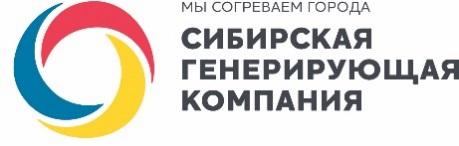 Сведения о документе1 ПРОЦЕСС В5. Закупки и материально-техническое обеспечение2 РАЗРАБОТАН Блоком по закупкам3 ВЛАДЕЛЕЦ ПРОЦЕССА Директор по ресурсному обеспечению 4 УТВЕРЖДЕНО Решением Единственного участника ООО «Приморская ГРЭС» от 5 РЕДАКЦИЯ 5.0 ВЗАМЕН Пл-ПрГРЭС-В5-01, утв. Советом директоров. Протокол от 27.09.2022Общие положенияНастоящее Положение является документом, регламентирующим закупочную деятельность ООО «Приморская ГРЭС» (далее - Общество) и содержит требования к порядку подготовки и проведения процедур закупки (включая способы закупки) и условия их применения, а также иные, связанные с обеспечением закупки, положения.Настоящее Положение регулирует отношения, связанные с проведением закупок товаров, работ, услуг для нужд Общества, в целях:создания условий для своевременного и полного удовлетворения потребностей Общества в товарах, работах, услугах с требуемыми показателями цены, качества и сроков поставки товаров, работ, услуг;обеспечения целевого и экономически эффективного расходования денежных средств на приобретение товаров, работ, услуг;реализации мер, направленных на сокращение издержек Общества;обеспечения информационной открытости закупок;предотвращения коррупции и других злоупотреблений.Настоящее Положение не регулирует отношения, предусмотренные ч. 4 ст. 1 Федерального закона № 223-ФЗ.При проведении закупки конкурентным способом Организатору закупки запрещаются действия, которые приводят или могут привести к недопущению, ограничению или устранению конкуренции, в том числе:координация организатором закупки деятельности участников закупок (за исключением действий, осуществление которых прямо предусмотрено правилами проведения закупки и настоящим Положением);создание участнику закупки преимущественных условий участия в закупке, в том числе путем доступа к информации, если иное не установлено Федеральным законом от 18 июля 2011 г. № 223-ФЗ «О закупках товаров, работ, услуг отдельными видами юридических лиц»;нарушение порядка определения победителя (или победителей) закупки;участие организатора закупки, заказчика и (или) работников организатора и (или) работников заказчика в качестве участника в проводимой ими закупке.В случаях, установленных Правительством Российской Федерации, организацию и проведение закупки (включая подведение итогов) необходимо осуществлять с учетом следующих приоритетов и особенностей: Приоритет (включая минимальную долю закупок, если таковая установлена), товаров российского происхождения, работ, услуг, выполняемых, оказываемых российскими лицами, по отношению к товарам, происходящим из иностранного государства, работам, услугам, выполняемым, оказываемым иностранными лицами; особенности участия субъектов малого и среднего предпринимательства в закупке, осуществляемой заказчиком, а также годовой объем закупки (включая порядок расчета указанного объема), который данный заказчик обязан осуществить у таких субъектов. При осуществлении закупок Общество, организаторы процедуры закупки руководствуются Конституцией Российской Федерации, Гражданским кодексом Российской Федерации, Федеральным законом «О закупках товаров, работ, услуг отдельными видами юридических лиц» от 18 июля 2011 г. № 223-ФЗ, иными нормативными правовыми актами Российской Федерации.Проведение процедур закупок возлагается на специальное структурное подразделение Общества, занимающееся данной деятельностью, либо Организатора закупок.Настоящее Положение утверждается и может быть изменено решением Единственного участника Общества.Область примененияНастоящее Положение распространяется на деятельность всех структурных подразделений Общества, связанных с закупкой товаров, работ, услуг, необходимых для разработки и реализации всех программ Общества. Полномочия Организатора закупки и участника закупкиПрава и обязанности Организатора закупки и ЗаказчикаОрганизатор закупки осуществляет все действия в рамках проведения закупок, в соответствии с действующим законодательством Российской Федерации и нормами настоящего Положения.Организатор закупки вправе создавать комиссию по осуществлению конкурентной закупки, в соответствии с нормами настоящего Положения.Руководитель Заказчика, член комиссии по осуществлению закупок обязаны при осуществлении закупок принимать меры по предотвращению и урегулированию конфликта интересов в соответствии с Федеральным законом от 25 декабря 2008 года N 273-ФЗ "О противодействии коррупции".Членами комиссии по осуществлению закупок не могут быть:1) физические лица, имеющие личную заинтересованность в результатах закупки (определения поставщика (исполнителя, подрядчика) при осуществлении конкурентной закупки), в том числе физические лица, подавшие заявки на участие в закупке, либо состоящие в трудовых отношениях с организациями или физическими лицами, подавшими данные заявки, либо являющиеся управляющими организаций, подавших заявки на участие в закупке. Понятие "личная заинтересованность" используется в значении, указанном в Федеральном законе от 25 декабря 2008 года N 273-ФЗ "О противодействии коррупции";2) физические лица, являющиеся участниками (акционерами) организаций, подавших заявки на участие в закупке, членами их органов управления, кредиторами участников закупки;3) иные физические лица в случаях, определенных положением о закупке.Член комиссии по осуществлению закупок обязан незамедлительно сообщить заказчику, принявшему решение о создании комиссии по осуществлению закупок, о возникновении обстоятельств, предусмотренных п. 3.1.4. настоящего Положения. В случае выявления в составе комиссии по осуществлению закупок физических лиц, указанных в п. 3.1.4. настоящего Положения, заказчик, принявший решение о создании комиссии по осуществлению закупок, обязан незамедлительно заменить их другими физическими лицами, соответствующими требованиям, предусмотренными п. 3.1.4. настоящего Положения.Организатор закупки обязан обеспечить участникам возможность реализации их прав, предусмотренных действующим законодательством Российской Федерации и настоящим Положением.Организатор закупки вправе отказаться от проведения любой процедуры закупок после ее объявления, в соответствии с нормами настоящего Положения. Организатор закупки вправе продлить срок подачи заявок на участие в любой процедуре в любое время до истечения первоначально объявленного срока, если в закупочной документации/документации о конкурентной закупке не было установлено дополнительных ограничений, в соответствии с нормами настоящего Положения. Организатор закупки определяет требования к Участникам закупки, к закупаемой продукции, работам, услугам, условиям поставки продукции, выполнения работ, оказания услуг и определяет перечень документов, представляемых участниками закупки для подтверждения их соответствия установленным требованиям.Организатор закупки вправе запросить у Участников закупки разъяснения или дополнения их заявок, в том числе представления отсутствующих документов, исправление арифметических, грамматических и иных очевидных ошибок, допущенных в их заявках, с обязательным уведомлением о любом подобном исправлении Участника закупки и получением его согласия в письменной форме.Иные права и обязанности Организатора закупки и Заказчика устанавливаются закупочной документацией/документацией о конкурентной закупке. Заказчик привлекает Организатора закупки к осуществлению функций организатора на основании заключенного между ними договора.Права и обязанности Участника закупкиЗаявку на участие в процедурах закупки вправе подать любое лицо.Коллективные участники могут участвовать в закупках, если это прямо не запрещено закупочной документацией/ документацией о конкурентной закупке.Участник закупки имеет право обращаться к Организатору закупки с вопросами о разъяснении закупочной документации/ документации о конкурентной закупке, а также просьбой о продлении установленного срока подачи заявок, в соответствии с нормами настоящего Положения.Иные права и обязанности Участников закупки устанавливаются закупочной документацией/ документацией о конкурентной закупке. Информационное обеспечение закупокНастоящее Положение и вносимые в него изменения подлежат размещению в ЕИС в сети интернет не позднее чем в течение пятнадцати дней со дня утверждения.Размещение информации о закупке в ЕИС производится в соответствии с Федеральным законом от 18 июля 2011г. № 223-ФЗ «О закупках товаров, работ, услуг отдельными видами юридических лиц» и настоящим Положением.При проведении процедуры закупки на электронной торговой площадке информация о такой процедуре закупки, размещенная в установленном настоящим разделом порядке, размещается также на ЭТП в соответствии с регламентом работы соответствующей электронной торговой площадки.В ЕИС Общество размещает планы закупок товаров, работ, услуг на срок не менее одного года.Общество размещает в ЕИС планы закупки инновационной продукции, высокотехнологичной продукции, лекарственных средств на период от пяти до семи лет.В течение 3-х рабочих дней со дня заключения договора Общество обеспечивает внесение информации и документов, установленных Правительством РФ, в реестр договоров в ЕИС, заключенных заказчиком по результатам закупки (далее - реестр договоров). Если в договор были внесены изменения, заказчик вносит в реестр договоров такую информацию и документы, в отношении которых были внесены изменения. Информация о результатах исполнения договора вносится заказчиком в реестр договоров в течение десяти дней со дня исполнения, изменения или расторжения договора.Порядок ведения указанного реестра, в том числе включаемые в него информация и документы о закупках, сроки размещения такой информации и документов в указанном реестре, устанавливается Правительством Российской ФедерацииВ реестр договоров не вносится информация и документы, которые не подлежат размещению в ЕИС в соответствии с законом № 223-ФЗ.В ЕИС также подлежит размещению следующая информация:Уведомление (Извещение) о проведении закупки /извещение об осуществлении конкурентной процедуры и вносимые в него изменения;Документация о конкурентной закупке/Закупочная документация и вносимые в нее изменения;проект договора, являющийся неотъемлемой частью Уведомления (извещения) о проведении закупки/Извещения об осуществлении конкурентной процедуры и закупочной документации/документации о конкурентной закупке;разъяснения, изменения закупочной документации/документации о конкурентной закупке;протоколы, составляемые в ходе проведения закупок.В Извещении о проведении конкурентной процедуры/ Уведомлении (извещение) об осуществлении закупки / указываются:способ осуществления закупки (открытый конкурс, открытый аукцион или иной предусмотренный Положением способ);наименование, место нахождения, почтовый адрес, адрес электронной почты, номер контактного телефона заказчика;предмет договора с указанием количества поставляемого товара, объема выполняемых работ, оказываемых услуг, а также краткое описание предмета закупки в соответствии с частью 6.1 статьи 3 закона 223-ФЗ (при необходимости);место поставки товара, выполнения работ, оказания услуг;сведения о начальной (максимальной) цене договора, либо формула цены и максимальное значение цены договора, либо цена единицы товара, работы, услуги и максимальное значение цены договора;срок, место и порядок предоставления закупочной документации/ документации о конкурентной закупке о закупке, размер, порядок и сроки внесения платы, взимаемой заказчиком за предоставление закупочной документации/ документации о конкурентной закупке, если такая плата установлена заказчиком, за исключением случаев предоставления закупочной документации/ документации о конкурентной закупке в форме электронного документа;порядок, дата начала, дата и время окончания срока подачи заявок на участие в закупке (этапах конкурентной закупки) и порядок подведения итогов конкурентной закупки (этапов конкурентной закупки);адрес электронной площадки в информационно-телекоммуникационной сети "Интернет" (при осуществлении конкурентной закупки);размер обеспечения заявки на участие в закупке, порядок и срок его предоставления в случае установления требования обеспечения заявки на участие в закупке;размер обеспечения исполнения договора, порядок и срок его предоставления, а также основное обязательство, исполнение которого обеспечивается (в случае установления требования обеспечения исполнения договора), и срок его исполнения.Изменения и разъяснения размещаются в ЕИС, на официальном сайте, за исключением случаев, предусмотренных законом 223-ФЗ, в соответствии с требованиями настоящего ПоложенияПротоколы, составляемые в ходе закупки, размещаются в ЕИС, на официальном сайте, за исключением случаев, предусмотренных законом 223-ФЗ, не позднее чем через 3 дня со дня их подписания.В случае, если при заключении и исполнении договора, изменяются количество, объем, цена закупаемых товаров, работ, услуг или сроки исполнения договора по сравнению с указанными в протоколе, составленном по результатам закупки, не позднее чем в течение 10 дней со дня внесения изменений в договор, в ЕИС размещается информация об изменении договора с указанием измененных условий (за исключением случаев, когда публикация информации по закупке не предусмотрена).В случае закупки способом у единственного поставщика (подрядчика, исполнителя) в ЕИС размещается информация о заключенных договорах, в соответствии с п.4.6 и учетом требований п. 4.13 настоящего ПоложенияНе подлежат размещению в ЕИС:сведения о закупках, составляющие государственную тайну, при условии, что такие сведения содержатся в Уведомлении (извещении) о проведении закупки, извещении об осуществлении конкурентной процедуры, закупочной документации, документации о конкурентной закупке или в проекте договора;сведения о закупке, осуществляемой в рамках выполнения государственного оборонного заказа в целях обеспечения обороны и безопасности Российской Федерации в части заказов на создание, модернизацию, поставки, ремонт, сервисное обслуживание и утилизацию вооружения, военной и специальной техники, на разработку, производство и поставки космической техники и объектов космической инфраструктуры;сведения о закупках, информация о которых не подлежит размещению в ЕИС по решению Правительства Российской Федерации.сведения о закупках (простая закупка): стоимость которых не превышает 100 000 (сто тысяч) рублей. В случае, если годовая выручка Общества за отчетный финансовый год составляет более чем 5 000 000 000 (пять миллиардов) рублей, Общество не размещает в ЕИС сведения о закупке товаров, работ, услуг, стоимость которых не превышает 500 000 (пятьсот тысяч) рублей.услуг по привлечению во вклады (включая размещение депозитных вкладов) денежных средств организаций, получению кредитов и займов, доверительному управлению денежными средствами и иным имуществом, выдаче банковских гарантий и поручительств, предусматривающих исполнение обязательств в денежной форме, открытию и ведению счетов, включая аккредитивы, о закупке брокерских услуг, услуг депозитариев;связанной с заключением и исполнением договора купли-продажи, аренды (субаренды), договора доверительного управления государственным или муниципальным имуществом, иного договора, предусматривающего переход прав владения и (или) пользования в отношении недвижимого имущества.Конкурентные закупки, осуществляемые закрытым способом.Общество, не позднее 10-го числа месяца, следующего за отчетным, размещает в ЕИС:сведения о количестве и об общей стоимости договоров, заключенных заказчиком по результатам закупки товаров, работ, услуг, в том числе об общей стоимости договоров, информация о которых не внесена в реестр договоров в соответствии с частью 3 статьи 4.1 закона 223-ФЗ;сведения о количестве и стоимости договоров, заключенных заказчиком по результатам закупки у единственного поставщика (исполнителя, подрядчика);сведения о количестве и стоимости договоров, заключенных заказчиком с единственным поставщиком (исполнителем, подрядчиком) по результатам конкурентной закупки, признанной несостоявшейся.не позднее 01 февраля года, следующего за прошедшим календарным годом в ЕИС размещаются сведения о годовом объеме закупки, которую Общество обязано осуществить у субъектов малого и среднего предпринимательства.Документация о конкурентной закупке / Закупочная документацияОписание в документации о конкурентной закупке предмета закупки регламентируется следующими правилами:1) в описании предмета закупки указываются функциональные характеристики (потребительские свойства), технические и качественные характеристики, а также эксплуатационные характеристики (при необходимости) предмета закупки;2) в описание предмета закупки не должны включаться требования или указания в отношении товарных знаков, знаков обслуживания, фирменных наименований, патентов, полезных моделей, промышленных образцов, требования к товарам, информации, работам, услугам при условии, что такие требования влекут за собой необоснованное ограничение количества участников закупки, за исключением случаев, если не имеется другого способа, обеспечивающего более точное и четкое описание указанных характеристик предмета закупки;3) в случае использования в описании предмета закупки указания на товарный знак необходимо использовать слова "(или эквивалент)", за исключением случаев:а) несовместимости товаров, на которых размещаются другие товарные знаки, и необходимости обеспечения взаимодействия таких товаров с товарами, используемыми заказчиком;б) закупок запасных частей и расходных материалов к машинам и оборудованию, используемым заказчиком, в соответствии с технической документацией на указанные машины и оборудование;в) закупок товаров, необходимых для исполнения государственного или муниципального контракта;г) закупок с указанием конкретных товарных знаков, знаков обслуживания, патентов, полезных моделей, промышленных образцов, места происхождения товара, изготовителя товара, если это предусмотрено условиями международных договоров Российской Федерации или условиями договоров юридических лиц, указанных в части 2 статьи 1 настоящего Федерального закона, в целях исполнения этими юридическими лицами обязательств по заключенным договорам с юридическими лицами, в том числе иностранными юридическими лицами.Документация о конкурентной закупке утверждается Организатором закупки и включает в себя:требования к безопасности, качеству, техническим характеристикам, функциональным характеристикам (потребительским свойствам) товара, работы, услуги, к размерам, упаковке, отгрузке товара, к результатам работы, установленные заказчиком и предусмотренные техническими регламентами в соответствии с законодательством Российской Федерации о техническом регулировании, документами, разрабатываемыми и применяемыми в национальной системе стандартизации, принятыми в соответствии с законодательством Российской Федерации о стандартизации, иные требования, связанные с определением соответствия поставляемого товара, выполняемой работы, оказываемой услуги потребностям заказчика. Если заказчиком в документации о конкурентной закупке не используются установленные в соответствии с законодательством Российской Федерации о техническом регулировании, законодательством Российской Федерации о стандартизации требования к безопасности, качеству, техническим характеристикам, функциональным характеристикам (потребительским свойствам) товара, работы, услуги, к размерам, упаковке, отгрузке товара, к результатам работы, в документации о конкурентной закупке должно содержаться обоснование необходимости использования иных требований, связанных с определением соответствия поставляемого товара, выполняемой работы, оказываемой услуги потребностям заказчика;требования к содержанию, форме, оформлению и составу заявки на участие в закупке;требования к описанию участниками такой закупки поставляемого товара, который является предметом конкурентной закупки, его функциональных характеристик (потребительских свойств), его количественных и качественных характеристик, требования к описанию участниками такой закупки выполняемой работы, оказываемой услуги, которые являются предметом конкурентной закупки, их количественных и качественных характеристик;место, условия и сроки (периоды) поставки товара, выполнения работы, оказания услуги;сведения о начальной (максимальной) цене договора, либо формула цены и максимальное значение цены договора, либо цена единицы товара, работы, услуги и максимальное значение цены договораформа, сроки и порядок оплаты товара, работы, услуги;обоснование начальной (максимальной) цены договора либо цены единицы товара, работы, услуги, включая информацию о расходах на перевозку, страхование, уплату таможенных пошлин, налогов и других обязательных платежейпорядок, дата начала, дата и время окончания срока подачи заявок на участие в закупке (этапах конкурентной закупки) и порядок подведения итогов такой закупки (этапов такой закупки);требования к участникам такой закупки и перечень документов, представляемых участниками закупки для подтверждения их соответствия установленным требованиям;требования к участникам такой закупки и привлекаемым ими субподрядчикам, соисполнителям и (или) изготовителям товара, являющегося предметом закупки, и перечень документов, представляемых участниками такой закупки для подтверждения их соответствия указанным требованиям, в случае закупки работ по проектированию, строительству, модернизации и ремонту особо опасных, технически сложных объектов капитального строительства и закупки товаров, работ, услуг, связанных с использованием атомной энергии;формы, порядок, дата и время окончания срока предоставления участникам такой закупки разъяснений положений документации о конкурентной закупке;дата рассмотрения предложений участников такой закупки и подведения итогов такой закупки;критерии оценки и сопоставления заявок на участие в такой закупке;порядок оценки и сопоставления заявок на участие в такой закупке;описание предмета такой закупки в соответствии с частью 6.1 статьи 3 закона 223-ФЗ;размер обеспечения заявки на участие в закупке, порядок и срок его предоставления в случае установления требования обеспечения заявки на участие в закупке;размер обеспечения исполнения договора, порядок и срок его предоставления, а также основное обязательство, исполнение которого обеспечивается (в случае установления требования обеспечения исполнения договора), и срок его исполнения.В документации о конкурентной закупке, участниками которой могут быть только субъекты малого и среднего предпринимательства организатор вправе установить обязанность представления следующих информации и документов: 1) наименование, фирменное наименование (при наличии), адрес юридического лица в пределах места нахождения юридического лица, учредительный документ, если участником конкурентной закупки с участием субъектов малого и среднего предпринимательства является юридическое лицо;2) фамилия, имя, отчество (при наличии), паспортные данные, адрес места жительства физического лица, зарегистрированного в качестве индивидуального предпринимателя, если участником конкурентной закупки с участием субъектов малого и среднего предпринимательства является индивидуальный предприниматель;3) идентификационный номер налогоплательщика участника конкурентной закупки с участием субъектов малого и среднего предпринимательства или в соответствии с законодательством соответствующего иностранного государства аналог идентификационного номера налогоплательщика (для иностранного лица);4) идентификационный номер налогоплательщика (при наличии) учредителей, членов коллегиального исполнительного органа, лица, исполняющего функции единоличного исполнительного органа юридического лица, если участником конкурентной закупки с участием субъектов малого и среднего предпринимательства является юридическое лицо, или в соответствии с законодательством соответствующего иностранного государства аналог идентификационного номера налогоплательщика таких лиц;5) копия документа, подтверждающего полномочия лица действовать от имени участника конкурентной закупки с участием субъектов малого и среднего предпринимательства, за исключением случаев подписания заявки:а) индивидуальным предпринимателем, если участником такой закупки является индивидуальный предприниматель;б) лицом, указанным в едином государственном реестре юридических лиц в качестве лица, имеющего право без доверенности действовать от имени юридического лица (далее в настоящем разделе - руководитель), если участником такой закупки является юридическое лицо;6) копии документов, подтверждающих соответствие участника конкурентной закупки с участием субъектов малого и среднего предпринимательства требованиям, установленным в соответствии с законодательством Российской Федерации к лицам, осуществляющим поставку товара, выполнение работы, оказание услуги, являющихся предметом закупки, за исключением случая, предусмотренного подпунктом "е" пункта 9 статьи 3.4 223-фз;7) копия решения о согласии на совершение крупной сделки или о последующем одобрении этой сделки, если требование о наличии указанного решения установлено законодательством Российской Федерации и для участника конкурентной закупки с участием субъектов малого и среднего предпринимательства заключение по результатам такой закупки договора либо предоставление обеспечения заявки на участие в такой закупке (если требование об обеспечении заявок установлено заказчиком в извещении об осуществлении такой закупки, документации о конкурентной закупке), обеспечения исполнения договора (если требование об обеспечении исполнения договора установлено заказчиком в извещении об осуществлении такой закупки, документации о конкурентной закупке) является крупной сделкой;8) информация и документы об обеспечении заявки на участие в конкурентной закупке с участием субъектов малого и среднего предпринимательства, если соответствующее требование предусмотрено извещением об осуществлении такой закупки, документацией о конкурентной закупке:а) реквизиты специального банковского счета участника конкурентной закупки с участием субъектов малого и среднего предпринимательства, если обеспечение заявки на участие в такой закупке предоставляется участником такой закупки путем внесения денежных средств;б) независимая гарантия или ее копия, если в качестве обеспечения заявки на участие в конкурентной закупке с участием субъектов малого и среднего предпринимательства участником такой закупки предоставляется независимая гарантия;9) декларация, подтверждающая на дату подачи заявки на участие в конкурентной закупке с участием субъектов малого и среднего предпринимательства:а) непроведение ликвидации участника конкурентной закупки с участием субъектов малого и среднего предпринимательства - юридического лица и отсутствие решения арбитражного суда о признании участника такой закупки - юридического лица или индивидуального предпринимателя несостоятельным (банкротом);б) неприостановление деятельности участника конкурентной закупки с участием субъектов малого и среднего предпринимательства в порядке, установленном Кодексом Российской Федерации об административных правонарушениях;в) отсутствие у участника конкурентной закупки с участием субъектов малого и среднего предпринимательства недоимки по налогам, сборам, задолженности по иным обязательным платежам в бюджеты бюджетной системы Российской Федерации (за исключением сумм, на которые предоставлены отсрочка, рассрочка, инвестиционный налоговый кредит в соответствии с законодательством Российской Федерации о налогах и сборах, которые реструктурированы в соответствии с законодательством Российской Федерации, по которым имеется вступившее в законную силу решение суда о признании обязанности заявителя по уплате этих сумм исполненной или которые признаны безнадежными к взысканию в соответствии с законодательством Российской Федерации о налогах и сборах) за прошедший календарный год, размер которых превышает двадцать пять процентов балансовой стоимости активов участника такой закупки, по данным бухгалтерской (финансовой) отчетности за последний отчетный период. Участник такой закупки считается соответствующим установленному требованию в случае, если им в установленном порядке подано заявление об обжаловании указанных недоимки, задолженности и решение по данному заявлению на дату рассмотрения заявки на участие в конкурентной закупке с участием субъектов малого и среднего предпринимательства не принято;г) отсутствие у участника конкурентной закупки с участием субъектов малого и среднего предпринимательства - физического лица, зарегистрированного в качестве индивидуального предпринимателя, либо у руководителя, членов коллегиального исполнительного органа, лица, исполняющего функции единоличного исполнительного органа, или главного бухгалтера юридического лица - участника конкурентной закупки с участием субъектов малого и среднего предпринимательства непогашенной или неснятой судимости за преступления в сфере экономики и (или) преступления, предусмотренные статьями 289, 290, 291, 291.1 Уголовного кодекса Российской Федерации, а также неприменение в отношении указанных физических лиц наказания в виде лишения права занимать определенные должности или заниматься определенной деятельностью, которые связаны с поставкой товара, выполнением работы, оказанием услуги, являющихся предметом осуществляемой закупки, и административного наказания в виде дисквалификации;д) отсутствие фактов привлечения в течение двух лет до момента подачи заявки на участие в конкурентной закупке с участием субъектов малого и среднего предпринимательства участника такой закупки - юридического лица к административной ответственности за совершение административного правонарушения, предусмотренного статьей 19.28 Кодекса Российской Федерации об административных правонарушениях;е) соответствие участника конкурентной закупки с участием субъектов малого и среднего предпринимательства указанным в документации о конкурентной закупке требованиям законодательства Российской Федерации к лицам, осуществляющим поставку товара, выполнение работы, оказание услуги, являющихся предметом закупки, если в соответствии с законодательством Российской Федерации информация и документы, подтверждающие такое соответствие, содержатся в открытых и общедоступных государственных реестрах, размещенных в информационно-телекоммуникационной сети "Интернет" (с указанием адреса сайта или страницы сайта в информационно-телекоммуникационной сети "Интернет", на которых размещены эти информация и документы);ж) обладание участником конкурентной закупки с участием субъектов малого и среднего предпринимательства исключительными правами на результаты интеллектуальной деятельности, если в связи с исполнением договора заказчик приобретает права на такие результаты;з) обладание участником конкурентной закупки с участием субъектов малого и среднего предпринимательства правами использования результата интеллектуальной деятельности в случае использования такого результата при исполнении договора;10) предложение участника конкурентной закупки с участием субъектов малого и среднего предпринимательства в отношении предмета такой закупки;11) копии документов, подтверждающих соответствие товара, работы или услуги, являющихся предметом закупки, требованиям, установленным в соответствии с законодательством Российской Федерации, в случае, если требования к данным товару, работе или услуге установлены в соответствии с законодательством Российской Федерации и перечень таких документов предусмотрен документацией о конкурентной закупке. 12) наименование страны происхождения поставляемого товара (при осуществлении закупки товара, в том числе поставляемого заказчику при выполнении закупаемых работ, оказании закупаемых услуг), документ, подтверждающий страну происхождения товара, предусмотренный актом Правительства Российской Федерации, принятым в соответствии с пунктом 1 части 8 статьи 3 настоящего Федерального закона;13) предложение о цене договора (единицы товара, работы, услуги), за исключением проведения аукциона в электронной форме.В случае, если документацией о конкурентной закупке установлено применение к участникам конкурентной закупки с участием субъектов малого и среднего предпринимательства, к предлагаемым ими товарам, работам, услугам, к условиям исполнения договора критериев и порядка оценки и сопоставления заявок на участие в такой закупке, данная документация должна содержать указание на информацию и документы, подлежащие представлению в заявке на участие в такой закупке для осуществления ее оценки. При этом отсутствие указанных информации и документов не является основанием для отклонения заявки.Не допускается установление в документации о конкурентной закупке обязанности представлять в заявке на участие в такой закупке информацию и документы, не предусмотренные частями 19.1 и 19.2 статьи 3.4 закона 223-ФЗ.При осуществлении конкурентной закупки с участием субъектов малого и среднего предпринимательства путем проведения аукциона в электронной форме, запроса котировок в электронной форме установление критериев и порядка оценки, указанных в п. 5.4 не допускается.Закупочная документация (документация для проведения неконкурентных закупок, за исключением закупки у единственного поставщика (подрядчика, исполнителя) и простой закупки) утверждается Организатором закупки и включает в себя:требования к качеству, техническим характеристикам товара, работы, услуги, к их безопасности, к функциональным характеристикам (потребительским свойствам) товара, к размерам, упаковке, отгрузке товара, к результатам работы и иные требования, связанные с определением соответствия поставляемого товара, выполняемой работы, оказываемой услуги потребностям Общества;требования к содержанию, форме, оформлению и составу заявки на участие в закупке;требования к описанию участниками закупки поставляемого товара, который является предметом закупки, его функциональных характеристик (потребительских свойств), его количественных и качественных характеристик, требования к описанию участниками закупки выполняемой работы, оказываемой услуги, которые являются предметом закупки, их количественных и качественных характеристик;место, условия и сроки (периоды) поставки товара, выполнения работы, оказания услуги;сведения о начальной (максимальной) цене договора (цене лота);форма, сроки и порядок оплаты товара, работы, услуги;порядок формирования цены договора (с учетом или без учета расходов на перевозку, страхование, уплату таможенных пошлин, налогов и других обязательных платежей);порядок, место, дата начала и дата окончания срока подачи заявок на участие в закупке;требования к участникам закупки и перечень документов, представляемых участниками закупки для подтверждения их соответствия установленным требованиям;формы, порядок, дата начала и дата окончания срока предоставления участникам закупки разъяснений положений закупочной документации;место и дата рассмотрения заявок участников закупки и подведения итогов закупки, порядок уведомления победителей;критерии оценки и сопоставления заявок на участие в закупке; порядок оценки и сопоставления заявок на участие в закупке.Организатор закупки в Документации о конкурентной закупке / Закупочной документации вправе предусмотреть (в случае необходимости) обязанность предоставления участниками обеспечения исполнения обязательств, связанных с участием в процедуре закупки (обеспечение заявки) и/или исполнения обязательств по договору. Форма обеспечения утверждается Организатором. При этом в Извещении об осуществлении конкурентной процедуры/Уведомлении (извещении) о проведении закупки, Документации о конкурентной закупке/Закупочной документации должны быть указаны размер такого обеспечения и иные требования к такому обеспечению, в том числе условия банковской гарантии. Обеспечение заявки на участие в конкурентной закупке может предоставляться участником конкурентной закупки путем внесения денежных средств, предоставления банковской гарантии или иным способом, предусмотренным Гражданским кодексом Российской Федерации, за исключением проведения закупки в соответствии со статьей 3.4 закона 223-ФЗ. Выбор способа обеспечения заявки на участие в конкурентной закупке из числа предусмотренных заказчиком в Извещении об осуществлении конкурентной процедуры /Уведомлении (извещении) о проведении закупки, Документации о конкурентной закупке/Закупочной документации осуществляется участником закупки.Возврат участнику конкурентной/неконкурентной закупки обеспечения заявки на участие в закупке не производится в следующих случаях:1) уклонение или отказ участника закупки от заключения договора;2) не предоставление или предоставление с нарушением условий, установленных Извещением об осуществлении конкурентной процедуры/Уведомлением  (извещением) о проведении закупки, Документацией о конкурентной  закупке/Закупочной документацией , до заключения договора заказчику обеспечения исполнения договора (в случае, если в Извещении об осуществлении конкурентной процедуры/Уведомлении  (извещении) о проведении закупки, Документации о конкурентной  закупке/Закупочной документации установлены требования обеспечения исполнения договора и срок его предоставления до заключения договора).Заказчик не устанавливает в Документации о конкурентной закупке требование обеспечения заявок на участие в закупке, если начальная (максимальная) цена договора не превышает пять миллионов рублей. В случае, если начальная (максимальная) цена договора превышает пять миллионов рублей, заказчик вправе установить в документации о конкурентной закупке требование к обеспечению заявок на участие в закупке в размере не более пяти процентов начальной (максимальной) цены договораСпособы закупок и условия выбора Способы закупокВыбор поставщика осуществляется с помощью следующих способов закупки:Конкурентные закупки:Конкурентной закупкой является закупка, осуществляемая с соблюдением одновременно следующих условий:1) информация о конкурентной закупке сообщается заказчиком одним из следующих способов:а) путем размещения в единой информационной системе извещения об осуществлении конкурентной процедуры, доступного неограниченному кругу лиц, с приложением документации о конкурентной закупке;б) посредством направления приглашений принять участие в закрытой конкурентной закупке в случаях, которые предусмотрены статьей 3.5 закона 223-ФЗ, с приложением документации о конкурентной закупке не менее чем двум лицам, которые способны осуществить поставки товаров, выполнение работ, оказание услуг, являющихся предметом такой закупки;2) обеспечивается конкуренция между участниками конкурентной закупки за право заключить договор с заказчиком на условиях, предлагаемых в заявках на участие в такой закупке, окончательных предложениях участников такой закупки;3) описание предмета конкурентной закупки осуществляется с соблюдением требований п. 5.1. настоящего Положения.конкурс (открытый конкурс, конкурс в электронной форме, закрытый конкурс);аукцион (открытый аукцион, аукцион в электронной форме, закрытый аукцион);запрос котировок (запрос котировок в электронной форме, закрытый запрос котировок);запрос предложений;запрос предложений в электронной форме, закрытый запрос предложений;конкурентные переговоры;многоэтапный тендер.Неконкурентные закупки:Неконкурентной закупкой является закупка, условия осуществления которой не соответствуют условиям, предусмотренным п. 6.1.1 настоящего Положениямаркетинговое исследование;закупка у единственного поставщика (подрядчика, исполнителя);простая закупка;закупка в электронном магазине, участниками которого могут быть только субъекты малого и среднего предпринимательства.Закупки могут быть одно- и двухэтапными.  Особенности проведения двухэтапных процедур установлены разделом 14 настоящего ПоложенияПорядок проведения процедуры регулирования цены (переторжки) установлен разделом 11 настоящего ПоложенияПорядок проведения процедуры переговоров в рамках закупочной процедуры установлен разделом 12 настоящего ПоложенияУсловия выбора способа закупкиКонкурентные закупкиПрименяются во всех случаях, кроме случаев, когда настоящим Положением предусмотрено проведение неконкурентных закупок.Неконкурентные закупкиМаркетинговое исследованиеМаркетинговое исследование производится, когда заказчик не может предусмотреть в закупочной документации все необходимые требования к товару (работам, услугам) или к участникам процедуры, при необходимости оценки предложений; без обязательства заключения договора. Закупка у единственного поставщика (подрядчика, исполнителя)Закупка у единственного поставщика (подрядчика, исполнителя) может осуществляться, если выполняется хотя бы одно из следующих условий:исключительные права в отношении закупаемых товаров (работ, услуг) принадлежат определенному поставщику (исполнителю, подрядчику), при условии, что на функционирующем рынке не существует равноценной замены закупаемых товаров, работ и услуг; возникла потребность в закупке в результате аварии, либо срочных, неотложных мероприятий по предотвращению аварии, а также в иных случаях, требующих немедленного реагирования, в условиях отсутствия времени, необходимого для проведения процедур закупки; заключается договор на закупку продукции у субъектов естественных монополий в соответствии с Федеральным законом от 17 августа 1995 года № 147-ФЗ «О естественных монополиях», по регулируемым в соответствии с законодательством Российской Федерации ценам (тарифам);закупка товара, работы или услуги предусмотрена обязательствами по эксплуатации оборудования (например, применение оригинальных запасных частей, выполнение шеф-монтажа) для сохранения обязательств производителя по гарантии и закупка продукции у альтернативного поставщика (подрядчика, исполнителя) нецелесообразна;при проведении любой другой процедуры закупки альтернативных предложений не поступило или предложения других участников признаны не соответствующими установленным закупочной документацией/документацией о конкурентной закупке требованиям.осуществляется оказание услуг, связанных с использованием сетевой инфраструктуры, по регулируемым в соответствии с законодательством Российской Федерации ценам (тарифам): водоснабжения, водоотведения, канализации, теплоснабжения, газоснабжения (за исключением услуг по реализации сжиженного газа), подключение (присоединение) к сетям инженерно-технического обеспечения, а также иные услуги по регулируемым в соответствии с законодательством Российской Федерации ценам (тарифам);  заключается договор энергоснабжения или купли-продажи электрической энергии (мощности) с гарантирующим поставщиком электрической энергии, энергосбытовой (энергоснабжающей) организацией, производителями электрической энергии (мощности);возникла потребность в работах или услугах, выполнение или оказание которых может осуществляться исключительно органами исполнительной власти в соответствии с их полномочиями или подведомственными им государственными учреждениями, государственными унитарными предприятиями, соответствующие полномочия которых устанавливаются нормативными правовыми актами Российской Федерации, нормативными правовыми актами субъекта Российской Федерации;осуществляется размещение заказа на оказание услуг по авторскому контролю за разработкой проектной и конструкторской документации объектов капитального строительства, авторскому надзору за строительством, реконструкцией, капитальным ремонтом объектов капитального строительства, изготовлением оборудования соответствующими авторами.возникла потребность в закупке услуг, связанных с направлением работника в служебную командировку (проезд к месту служебной командировки и обратно, гостиничное обслуживание или наем жилого помещения, транспортное обслуживание, обеспечение питания, услуги связи и прочие сопутствующие расходы);возникла потребность в закупке услуг, связанных с обеспечением визитов делегаций и представителей (гостиничное обслуживание или наем жилого помещения, транспортное обслуживание, эксплуатация компьютерного оборудования, обеспечение питания, услуги связи и прочие сопутствующие расходы);возникла возможность закупки продукции и иных активов по существенно сниженным ценам (значительно меньшим, чем обычные рыночные), поставщик публично уведомил о проведении данного мероприятия и такая возможность существует в течение очень короткого промежутка времени. Примеры: распродажи, приобретение у поставщика, ликвидирующего свою хозяйственную деятельность; у конкурсных управляющих при банкротстве; по соглашению с кредиторами или согласно аналогичной процедуре; у поставщика, в силу каких-либо обстоятельств дающего значительные кратковременные скидки и т.д.осуществляется закупка услуг на участие в выставке, конференции, семинаре, повышении квалификации и профессиональной переподготовке, стажировке, участии в ином мероприятии с поставщиком, являющимся организатором такого мероприятия или уполномоченным организатором мероприятия; осуществляется заключение договора между Обществом и лицом, которому решением общего собрания акционеров (единственным участником) переданы полномочия единоличного исполнительного органа; осуществляется покупка тепловой энергии и (или) теплоносителя;осуществляется закупка товаров, работ, услуг путем участия в процедурах, организованных продавцами продукции;осуществляется закупка на выполнение работ, оказание услуг заказчику физическими лицами (за исключением индивидуальных предпринимателей) с использованием их личного труда, в том числе с адвокатами и нотариусами; заключается договор с оператором электронной торговой площадки;осуществляется закупка товаров, выполнения работ, оказания услуг для нужд Заказчика на сумму, не превышающую 500 000 (пятьсот тысяч) рублей с НДС (без НДС при применении контрагентом УСН) по одной сделке;приобретение активов (недвижимое имущество, недвижимое имущество и связанное с ним движимое имущество) в целях реализации планов развития/расширения основной деятельности общества на товарном рынке при условии, что аналоги такого имущества на сопоставимых условиях использования на рынке в соответствующем регионе отсутствуют.Заключается договор с заявителем (поставщиком/подрядчиком) в случае, предусмотренным пунктом 49 Постановления Правительства РФ от 30.11.2021 №2115 «Об утверждении Правил подключения (технологического присоединения) к системам теплоснабжения, включая Правила недискриминационного доступа к услугам по подключению (технологическому присоединению) к системам теплоснабжения, правил недискриминационного доступа к услугам по передаче тепловой энергии, теплоносителя, а также об изменении и признании утратившими силу некоторых актов Правительства Российской Федерации и отдельных положений некоторых актов Правительства Российской Федерациипередача прав и /или обязанностей Заказчику в отношении Поставщика товаров, работ, услуг (перемена лиц в обязательстве) осуществляется Взаимозависимым лицом в установленном законом порядке.осуществляется закупка товаров, работ, услуг, необходимых для выполнения государственного оборонного заказа, а также для формирования запаса продукции, сырья, материалов, полуфабрикатов, комплектующих изделий, предусмотренного пунктами 3 - 3.2 статьи 7.1 Федерального закона от 29 декабря 2012 года N 275-ФЗ "О государственном оборонном заказе" (Применяется в случае принятия Правительством Российской Федерации решений о введении специальных мер в сфере экономики, предусмотренных пунктом 1 статьи 26.1 Федерального закона от 31 мая 1996 года N 61-ФЗ "Об обороне").Простая закупкаПростая закупка применяется для:- закупки товаров, работ, услуг, единовременная стоимость которой не превышает:- 500 000 (пятьсот тысяч) рублей с НДС (без НДС при применении контрагентом УСН) в случае, если годовая выручка Общества за отчетный финансовый год составляет более, чем пять миллиардов рублей;- 100 000 (сто тысяч) рублей с НДС (без НДС при применении контрагентом УСН) в случае, если годовая выручка Общества за отчетный финансовый год составляет менее, чем пять миллиардов рублей;- закупки услуг по привлечению во вклады (включая размещение депозитных вкладов) денежных средств организаций, получению кредитов и займов, доверительному управлению денежными средствами и иным имуществом, выдаче банковских гарантий и поручительств, предусматривающих исполнение обязательств в денежной форме, открытию и ведению счетов, включая аккредитивы, брокерских услуг, услуг депозитариев;- закупки, связанной с заключением и исполнением договора купли-продажи, аренды (субаренды), договора доверительного управления государственным или муниципальным имуществом, иного договора, предусматривающего переход прав владения и (или) пользования в отношении недвижимого имущества.Закупка в электронном магазине, участниками которого могут быть только субъекты малого и среднего предпринимательстваЗакупка в электронном магазине, участниками которого могут быть только субъекты малого и среднего предпринимательства может применяться для закупок стоимостью не более 20 млн. руб.Планирование закупочной деятельностиОбщество осуществляет планирование и перспективное планирование закупок товаров, работ, услуг и в дальнейшем корректировку этих планов по мере необходимости.План закупки формируется в соответствии с требованиями к форме плана закупки, утвержденными постановлением Правительства Российской Федерации от 17 сентября 2012 г. № 932, а также иными документами Общества, регламентирующими формирование такого плана.В План закупок включаются сведения о закупке товаров, работ, услуг, необходимых для удовлетворения потребностей Общества. Потребности Общества могут формироваться на основании производственной, ремонтной, инвестиционных и иных программ, утверждаемых в Обществе.В План закупок не включаются сведения о закупке товаров, работ, услуг, составляющие государственную тайну, при условии, что такие сведения содержатся в уведомлении (извещении) о проведении закупки, извещении об осуществлении конкурентной процедуры, закупочной документации, документации о конкурентной закупке или в проекте договора, а также сведения о закупке, по которой принято решение Правительства Российской Федерации в соответствии с частью 16 статьи 4 закона №223-ФЗ.В Плане закупок могут не отражаться сведения о закупке товаров, работ, услуг в случае, если стоимость товаров (работ, услуг) не превышает 100 000 (сто тысяч) рублей, а в случае, если годовая выручка заказчика за отчетный финансовый год составляет более чем 5 000 000 000 (пять миллиардов) рублей, - сведения о закупке товаров (работ, услуг), стоимость которых не превышает 500 000 (пятьсот тысяч) рублей.План закупок инновационной продукции, высокотехнологичной продукции, лекарственных средств Общество размещает в ЕИС в соответствии с пунктом 4.5. настоящего Положения.При проведении закупок товаров (работ, услуг), внесение изменений в План закупок осуществляется в срок не позднее размещения в ЕИС извещения об осуществлении конкурентной процедуры, уведомления (извещения) о проведении закупки, документации о конкурентной закупке, закупочной документации или вносимых в них изменений.В течение календарного года возможна корректировка утвержденного Плана закупок товаров (работ, услуг). Корректировки плана закупок могут осуществляться по мере необходимости, в случаях, когда существует потребность в такой корректировке, а также в иных случаях, установленных документами Заказчика.Подлежат аннулированию в Плане закупки нереализованные в запланированные сроки, отмененные и несостоявшиеся закупки, по которым не определен победительУтвержденный План закупок товаров (работ, услуг), а также корректировки Плана закупок товаров (работ, услуг) публикуются в ЕИС.Определение начальной (максимальной) цены договора (предмета закупки)Определение начальной (максимальной) цены договора (предмета закупки) осуществляется с применением одного или нескольких следующих методов:Метод сопоставимых рыночных цен (анализ рынка).Метод удельных показателей (параметрический).Затратный метод.Тарифный метод.Проектно-сметный метод.Метод формирования цены с учетом влияния внешних факторов.Метод определения стоимости на основе данных о стоимости ранее построенных, запроектированных или эксплуатируемых объектов-аналогов.Метод сопоставимых рыночных цен (анализ рынка) является приоритетным для определения и обоснования начальной (максимальной) цены договора (предмета закупки). Использование иных методов возможно в случаях, предусмотренных настоящим разделом.Правила настоящего раздела также применяются к формированию цен договоров, с единственным поставщиком (подрядчиком, исполнителем), для определения цены договора, заключаемого в случаях, предусмотренных настоящим Положением.При невозможности применения одного из перечисленных в пунктах 8.1.1–8.1.7 методов могут быть использованы прочие, не указанные в пунктах 8.1.1–8.1.7 методы.Метод сопоставимых рыночных цен (анализ рынка)Метод сопоставимых рыночных цен (анализ рынка) заключается в установлении начальной (максимальной) цены договора (предмета закупки) на основании информации о рыночных ценах (далее – ценовая информация) идентичных товаров, работ, услуг, планируемых к закупкам, или при их отсутствии однородных товаров, работ, услуг.Идентичными признаются:Товары, имеющие одинаковые характерные для них основные признаки (функциональные, технические, качественные, а также эксплуатационные характеристики). При определении идентичности товаров могут учитываться, в частности, страна происхождения и производитель. Незначительные различия во внешнем виде товаров могут не учитываться.Работы, услуги, обладающие одинаковыми характерными для них основными признаками (качественными характеристиками), в том числе реализуемые с использованием одинаковых методик, технологий, подходов, выполняемые (оказываемые) подрядчиками, исполнителями с сопоставимой квалификацией.Однородными признаются:Товары, которые, не являясь идентичными, имеют сходные характеристики и состоят из схожих компонентов, что позволяет им выполнять одни и те же функции и (или) быть коммерчески взаимозаменяемыми. При определении однородности товаров учитываются их качество, репутация на рынке, страна происхождения.Работы, услуги, которые, не являясь идентичными, имеют сходные характеристики, что позволяет им быть коммерчески и (или) функционально взаимозаменяемыми. При определении однородности работ, услуг учитываются их качество, репутация на рынке, а также вид работ, услуг, их объем, уникальность и коммерческая взаимозаменяемость.Если предполагаемые к закупке товары (работы, услуги) не представлены на соответствующем рынке товаров (работ, услуг) и (или) данные о рыночных ценах таких товаров (работ, услуг) в источниках информации отсутствуют, начальная (максимальная) цена договора определяется на основе цен однородных товаров (работ, услуг) с последующей корректировкой с учётом разницы в характеристиках товаров (работ, услуг). При этом производится сбор данных о ценах на отдельные составные элементы, входящие в требуемую комплектацию товара, на единичные работы (услуги) которые в целом представляют выполнение требуемой работы (услуги).В целях получения ценовой информации в отношении товара (работы, услуги) для определения начальной (максимальной) цены договора (предмета закупки) могут применяться следующие процедуры:Размещение запросов на предоставление ценовой информации на сайтах Заказчика и/или электронных площадках, и/или направление запросов на предоставление ценовой информации поставщикам (подрядчикам, исполнителям), обладающим опытом поставок соответствующих товаров (выполнения работ, оказания услуг), в том числе с использованием функционала специализированных Интернет-платформ Сбор и анализ общедоступной ценовой информации, к которой относится в том числе:информация о ценах товаров (работ, услуг), содержащаяся в рекламе, каталогах, описаниях товаров и в других предложениях, обращенных к неопределенному кругу лиц, в том числе признаваемых в соответствии с гражданским законодательством публичными офертами;информация о котировках на российских биржах и иностранных биржах;информация о котировках на электронных площадках;данные государственной статистической отчетности о ценах товаров (работ, услуг);информация о ценах товаров (работ, услуг), содержащаяся в официальных источниках информации уполномоченных государственных органов и муниципальных органов в соответствии с законодательством Российской Федерации, законодательством субъектов Российской Федерации, муниципальными нормативными правовыми актами, в официальных источниках информации иностранных государств, международных организаций или иных общедоступных изданиях;информация о рыночной стоимости объектов оценки, определенная в соответствии с законодательством, регулирующим оценочную деятельность в Российской Федерации;информация информационно-ценовых агентств. При этом в расчет рекомендуется принимать информацию таких агентств, которая предоставлена на условиях раскрытия методологии расчета цен;иные источники информации, в том числе общедоступные результаты изучения рынка.Осуществляется поиск ценовой информации в реестре контрактов, реестре договоров, предусмотренных Федеральными законами от 05 апреля 2013 г. № 44-ФЗ и от 18 июля 2011 г. № 223-ФЗ. При этом в расчет принимается информация о ценах товаров (работ, услуг), содержащаяся в контрактах (договорах), которые исполнены в течение последних 3 (трех) лет.Осуществляется сбор и анализ цен на идентичные (однородные) товары (работы, услуги), из ранее совершенных сделок (договоров, соглашений, счетов-фактур) Заказчика. Данный анализ цен может использовать учетную систему заказчика в качестве источника базовых цен материалов и оборудования, а также предусматривать индексацию базовых цен на текущий период, согласно методики, применяемой Заказчиком в рамках процесса планирования.Осуществляется сбор и анализ цен на идентичные (однородные) товары (работы, услуги), представленные в предложениях участников конкурентных закупок.Запрос на предоставление ценовой информации, предусмотренный пунктом 8.3.5.1, содержит:Подробное описание предмета закупки, включая указание единицы измерения, количества товара (объема работы, услуги).Перечень сведений, необходимых для определения идентичности или однородности товара (работы, услуги), предлагаемых поставщиком (подрядчиком, исполнителем).Сроки предоставления ценовой информации.Информацию о том, что проведение запроса на предоставление ценовой информации является процедурой сбора информации, не влечет за собой возникновение каких-либо обязательств Заказчика.Указание о том, что из ответа на запрос на предоставление ценовой информации должны однозначно определяться цена единицы товара (работы, услуги) и общая цена договора на условиях, указанных в запросе на предоставление ценовой информации, срок действия предлагаемой цены, расчет такой цены с целью предупреждения намеренного завышения или занижения цен товаров (работ, услуг).Для определения начальной (максимальной) цены договора (предмета закупки) не используется информация о цене товара (работы, услуги):Представленная лицами, сведения о которых включены в реестр недобросовестных поставщиков (подрядчиков, исполнителей).Полученная из анонимных источников.Содержащаяся в документах, полученных Заказчиком по его запросам и не соответствующих требованиям, установленным Заказчиком к содержанию таких документов.При применении метода сопоставимых рыночных цен (анализ рынка) полученная информация о стоимости товаров (работ, услуг) должна быть оценена с учетом коммерческих и (или) финансовых условий поставок товаров (выполнения работ, оказания услуг), сопоставимых с условиями планируемой закупки.Коммерческие и (или) финансовые условия поставок товаров (выполнения работ, оказания услуг) признаются сопоставимыми, если различия между такими условиями не оказывают влияния на соответствующие результаты или эти различия могут быть учтены с применением корректировок таких условий.Цены, используемые в расчетах начальной (максимальной) цены договора (предмета закупки), должны быть приведены в соответствие с условиями планируемой закупки, в отношении которой определяется начальная (максимальная) цена договора (предмета закупки), с помощью коэффициентов или индексов для пересчета цен товаров (работ, услуг) с учетом различий в характеристиках товаров, коммерческих и (или) финансовых условий поставок товаров (выполнения работ, оказания услуг). Перечень и значимость указанных коэффициентов, используемых при расчетах, рекомендуется определять, в том числе на основании результатов анализа цен на идентичные (однородные) товары (работы, услуги), полученные в соответствии с пунктом 8.3.5. С помощью указанных коэффициентов в том числе могут быть учтены следующие условия:срок исполнения контракта;количество товара, объем работ (услуг);наличие и размер аванса по договору;место поставки;срок и объем гарантии качества;изменение базовой номенклатуры (комплектации, состава работ, услуг), обусловленное изменением удельного веса различных позиций (товаров, работ, услуг) в общем объеме закупки;дополнительная номенклатура (комплектация) – появление новых (или исключение предусмотренных ранее) позиций (товаров, работ, услуг) в общем объеме закупки;срок формирования ценовой информации (учитывается в порядке, предусмотренном пунктом 8.3.11);изменение в налогообложении;масштабность выполнения работ (оказания услуг);изменение валютных курсов (для закупок импортной продукции);изменение таможенных пошлин.Цены прошлых периодов, используемые в расчетах в соответствии с настоящим разделом Положения, могут быть приведены к текущему уровню цен путем применения прогнозного и отчетного ИПЦ утверждаемого Министерством экономического развития Российской Федерации Прогнозом социально-экономического развития Российской Федерации. Начальная (максимальная) цена договора (предмета закупки) методом сопоставимых рыночных цен (анализ рынка) прошлого периода к текущему уровню цен определяется по формуле: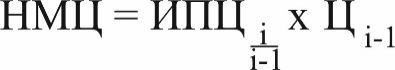 где:НМЦ  – начальная (максимальная) цена договора (предмета закупки), определяемая методом сопоставимых рыночных цен (анализ рынка);   – индекс потребительских цен в году i относительно года i-1 по данным Министерством экономического развития Российской Федерации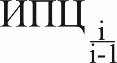 Ц i-1– цена единицы товара периода i-1.В целях определения начальной (максимальной) цены договора (предмета закупки) методом сопоставимых рыночных цен (анализ рынка) рекомендуется использовать не менее двух цен товара (работы, услуги), предлагаемых различными поставщиками (подрядчиками, исполнителями).Определение начальной (максимальной) цены договора (предмета закупки) на поставку товаров иностранного производства, осуществляется на основе действующих цен зарубежных производителей, официальных представительств, официальных дистрибьютеров, официальных дилеров зарубежных производителей, поставщиков – участников внешнеэкономической деятельности, уполномоченных осуществлять реализацию товара на территории Российской Федерации по соответствующим дилерским соглашениям, путем направления письменных запросов производителям (поставщикам).При закупке серийных товаров, товаров массового производства и иных товаров, не имеющих специальных свойств и характеристик, необходимых только заказчику и разрабатываемых исключительно для него и по его заказу (товары индивидуального изготовления) начальная (максимальная) цена может быть установлена за номенклатурную единицу товара и указано максимальное значение цены договора (лимит) на закупку таких единиц товара или максимальное значение цены в целом по договору (лимит), если по условиям закупки в предмет договора входит поставка нескольких номенклатурных единиц товаров. Максимальное значение цены договора (лимит) при таком способе расчета не является расчетной величиной, определяется финансовыми возможностями заказчика и устанавливается им самостоятельно.Под номенклатурной единицей товара для целей настоящего Положения понимается наименование единицы товара и описание его качественных, функциональных и технических характеристик, позволяющих однозначно его идентифицировать среди однотипных товаров. Для уточнения функциональных и/или технических характеристик единицы товара в ее описании может быть использовано указание на товарный знак конкретного производителя как «эквивалент».Начальная (максимальная) цена номенклатурной единицы такого товара при наличии на рынке нескольких производителей, выпускающих товар в различной весовой или размерной таре (упаковке), должна быть приведена к единому значению мер и весов (метр, километр, тонна, грамм, шт. и пр.).При наличии на товарном рынке нескольких производителей однотипных единиц товара, предлагающих свою продукцию в различных ценовых сегментах в зависимости от дополнительных характеристик товара, качества гарантийного или постгарантийного обслуживания, надежности товара, его удобства и других потребительских свойств, расчет начальной (максимальной) цены номенклатурной единицы товара может быть произведен исходя из учета рыночной ценовой сегментации товаров.В этих целях при расчете и указании в закупочной документации стоимости номенклатурной единицы товара может быть предусмотрена градация цены по категориям качества и приведено описание товара по каждой категории качества, либо указание на товарный знак (несколько товарных знаков) как эквивалент. При использовании данного подхода при проведении закупки должна быть предусмотрена обязанность поставщика предложить товары в каждой ценовой категории, а в договоре поставки товаров должно быть предусмотрено право заказчика осуществлять выборку товаров по собственному предпочтению из любой категории, а также механизм такой выборки.При расчете начальной (максимальной) цены номенклатурной единицы товара сравнительным методом с учетом рыночной ценовой сегментации товаров, значение такой цены устанавливается отдельно по категориям качества по правилам пункта 8.3.13.Метод удельных показателей (параметрический)Метод удельных показателей (параметрический) расчета начальной (максимальной) цены договора (предмета закупки) применяется в случаях, когда невозможно применить метод сопоставимых рыночных цен (анализ рынка) ввиду отсутствия данных о рыночных ценах на товары, но при этом имеются сведения о ценах на однородные товары.Метод удельных показателей (параметрический) основан на зависимости стоимости товара от значений его основных технических параметров (мощности, производительности, размеров, материалов исполнения и др.).Определение начальной (максимальной) цены договора (предмета закупки) на поставку товара, уровень цены на который предопределяется одним основным параметром, существенным для данного товара (например, мощность, производительность, вес, скорость, габариты, материалов исполнения и т.п.), производится путем расчета «удельной цены на основной параметр».При расчете начальной (максимальной) цены договора (предмета закупки) методом удельных показателей (параметрический) вводятся поправки на разницу в технических параметрах изделий, комплектации, сроках поставки однородных товаров и требуемого товара, коммерческих условиях сделок.Затратный методЗатратный метод применяется в случае невозможности применения метода сопоставимых рыночных цен (анализ рынка) и метода удельных показателей (параметрический), или в дополнение к иным методам, указанным в настоящем разделе.Затратный метод заключается в определении начальной (максимальной) цены договора (предмета закупки) как суммы произведенных затрат и обычной для определенной сферы деятельности прибыли. При этом учитываются обычные в подобных случаях прямые и косвенные затраты на производство или приобретение и (или) реализацию товаров (работ, услуг), затраты на транспортировку, хранение, страхование и иные затраты.Затратный метод применяется для определения начальной (максимальной) цены договора (предмета закупки) при отсутствии на рынке идентичных и (или) однородных товаров (работ, услуг), в том числе при закупках:Вновь разрабатываемого оборудования.Оборудования индивидуального производства, изготавливаемого по оригинальному техническому заданию.Оборудования, выпускаемого производителями-монополистами.При определении начальной (максимальной) цены договора (предмета закупки) затратным методом проводится анализ запрошенной и представленной производителем, поставщиком (подрядчиком, исполнителем) калькуляции с приложением расшифровок по статьям затрат.Калькуляция – представленный в форме таблицы бухгалтерский расчет затрат, расходов на производство и сбыт изделия или партии изделий (выполнение работ, оказание услуг), а также прибыли в денежном выражении.Тарифный методТарифный метод применяется, если в соответствии с законодательством Российской Федерации цены закупаемых товаров (работ, услуг) подлежат государственному регулированию. В этом случае начальная (максимальная) цена договора (предмета закупки) определяется по регулируемым ценам (тарифам) на товары (работы, услуги).Начальная (максимальная) цена договора (предмета закупки) тарифным методом (НМЦтариф) определяется по формуле:НМЦтариф = V*Цтарифгде:V – количество (объем) закупаемого товара (работы, услуги);Цтариф – цена (тариф) единицы товара (работы, услуги).Проектно-сметный методПроектно-сметный метод применяется для определения начальной (максимальной) цены договора (предмета закупки) на строительство, реконструкцию и капитальный ремонт объектов, а также может быть применен при определении начальной (максимальной) цены договора (предмета закупки) на текущий ремонт зданий, сооружений, строений, помещений.Начальная (максимальная) цена договора (предмета закупки) в соответствии с проектно-сметным методом определяется стоимостью работ, установленной утвержденной (согласованной) проектной документацией и проиндексированной с учетом изменения уровня цен, произошедшего в период с момента утверждения (согласования) проектной документации до момента определения начальной (максимальной) цены договора (предмета закупки), и скорректированной на прогнозный индекс инфляции на период выполнения работ.Метод формирования цены с учетом влияния внешних факторовМетод формирования цены с учетом влияния внешних факторов применяется при определении начальной (максимальной) цены договора (предмета закупки) для договоров поставки товаров (выполнения работ, оказания услуг), начальная (максимальная) цена которых зависит от (или подвержена влиянию) внешних факторов.Под внешними факторами понимаются:изменение индексов цен по видам экономической деятельности, определяемых Министерством экономического развития Российской Федерации;изменение курсов иностранных валют по данным Центрального банка Российской Федерации;изменение биржевых индексов;изменение индексов международных и российских аналитических агентств;различные изменения качественных характеристик товара (работ, услуг);другие факторы, влияние которых может привести к существенному изменению начальной (максимальной) цены договора (предмета закупки).Метод определения стоимости на основе данных о стоимости ранее построенных, запроектированных или эксплуатируемых объектов-аналоговНа этапах ТЭО и ПД объектные сметные расчеты могут составляться с использованием укрупненных сметных нормативов (показателей), а также стоимостных показателей по объектам-аналогам и/или с использованием БДП.РП (Базы данных о фактически реализованных проектах). При отсутствии необходимых данных в БДП.РП возможно использование других баз объектов-аналогов.Выбор аналога осуществляется на основе строящихся или построенных объектов, локальные сметы которых составлены по рабочим чертежам. При выборе аналога обеспечивается максимальное соответствие характеристик проектируемого объекта и объекта-аналога по производственно-технологическому или функциональному назначению и по конструктивно-планировочной схеме. С этой целью анализируется сходство объекта-аналога с будущим объектом, вносятся в стоимостные показатели объекта-аналога требуемые коррективы, в зависимости от изменения конструктивных и объемно-планировочных решений, учитываются особенности, зависящие от намечаемого технологического процесса.Для выполнения расчетов используется типичный показатель, характеризующий объект-аналог и проектируемый объект и наиболее достоверно отражающий конструктивные и объемно-планировочные особенности объекта. Данный показатель называется ведущий физический объем и является единицей сравнения объекта-аналога и проектируемого объекта.В целях повышения точности выбора единицы сравнения и корректного учета элементов сравнения выявленных различий, ведущий физический объем определяется на уровне не выше марки чертежа по каждому объекту ИСР.Начальная (максимальная) цена договора (предмета закупки) определяется в соответствии с пунктами 8.3–8.9 с дальнейшей корректировкой по формуле, учитывающей влияние внешних факторов на изменение цены рассматриваемого вида товаров (работ, услуг).Формула НМЦ определяется Организатором закупки и Заказчиком, устанавливается закупочной документацией/документацией о конкурентной закупке.Порядок исполнения конкурентных процедур закупок Конкурентная закупка Для осуществления конкурентной закупки заказчик разрабатывает и утверждает Документацию о конкурентной закупке (за исключением проведения запроса котировок в электронной форме), которая размещается в единой информационной системе вместе с Извещением об осуществлении конкурентной процедуры и включает в себя сведения, предусмотренные в том числе, частью 10 статьи 4 закона 223-ФЗ и настоящим Положением.Заявки на участие в конкурентной закупке представляются согласно требованиям к содержанию, оформлению и составу заявки на участие в закупке, указанным в Документации о конкурентной закупке. Форма заявки на участие в запросе котировок в электронной форме устанавливается в Извещении об осуществлении конкурентной процедуры.Участник конкурентной закупки вправе подать только одну заявку на участие в такой закупке в отношении каждого предмета закупки (лота) в любое время с момента размещения Извещения об осуществлении конкурентной процедуры до предусмотренных Документацией о конкурентной закупке даты и времени окончания срока подачи заявок на участие в такой закупке. Участник конкурентной закупки вправе изменить или отозвать свою заявку до истечения срока подачи заявок. Заявка на участие в такой закупке является измененной или отозванной, если изменение осуществлено или уведомление об отзыве заявки получено заказчиком до истечения срока подачи заявок на участие в такой закупке.Для определения поставщика (исполнителя, подрядчика) по результатам проведения конкурентной закупки заказчик (самостоятельно или в лице организатора) создает комиссию по осуществлению конкурентной закупки.Любой участник конкурентной закупки вправе направить заказчику запрос о даче разъяснений положений Извещения об осуществлении конкурентной процедуры и (или) Документации о конкурентной закупке.В течение трех рабочих дней с даты поступления запроса, указанного в п. 9.1.5 настоящего Положения, заказчик осуществляет разъяснение положений Документации о конкурентной закупке и размещает их в ЕИС с указанием предмета запроса, но без указания участника такой закупки, от которого поступил указанный запрос. При этом заказчик вправе не осуществлять такое разъяснение в случае, если указанный запрос поступил позднее чем за три рабочих дня до даты окончания срока подачи заявок на участие в такой закупке. Разъяснения положений Документации о конкурентной закупке не должны изменять предмет закупки и существенные условия проекта договора.Заказчик вправе отменить конкурентную закупку по одному и более предмету закупки (лоту) до наступления даты и времени окончания срока подачи заявок на участие в конкурентной закупке.Решение об отмене конкурентной закупки размещается в ЕИС в день принятия этого решения.По истечении срока отмены конкурентной закупки и до заключения договора заказчик вправе отменить определение поставщика (исполнителя, подрядчика) только в случае возникновения обстоятельств непреодолимой силы в соответствии с гражданским законодательством.Протоколы, составляемые в ходе осуществления конкурентной закупки, а также по итогам конкурентной закупки, заявки на участие в конкурентной закупке, окончательные предложения участников конкурентной закупки, Документация о конкурентной закупке, извещение об осуществлении конкурентной процедуры, изменения, внесенные в документацию о конкурентной закупке, разъяснения положений документации о конкурентной закупке хранятся заказчиком не менее трех лет.Конкурентные закупки могут включать в себя один или несколько этапов.Договор по результатам конкурентной закупки заключается не ранее чем через десять дней и не позднее чем через двадцать дней с даты размещения в ЕИС итогового протокола, составленного по результатам конкурентной закупки. В случае необходимости одобрения органом управления заказчика в соответствии с законодательством Российской Федерации заключения договора или в случае обжалования в антимонопольном органе действий (бездействия) заказчика, комиссии по осуществлению конкурентной закупки, оператора электронной площадки договор должен быть заключен не позднее чем через пять дней с даты указанного одобрения или с даты вынесения решения антимонопольного органа по результатам обжалования действий (бездействия) заказчика, комиссии по осуществлению конкурентной закупки, оператора электронной площадки.Конкурентная закупка в электронной формеПри осуществлении конкурентной закупки в электронной форме направление участниками такой закупки запросов о даче разъяснений положений извещения об осуществлении конкурентной процедуры и (или) документации о конкурентной закупке, размещение в ЕИС таких разъяснений, подача участниками конкурентной закупки в электронной форме заявок на участие в конкурентной закупке в электронной форме, окончательных предложений, предоставление комиссии по осуществлению конкурентных закупок доступа к указанным заявкам, сопоставление ценовых предложений, дополнительных ценовых предложений участников конкурентной закупки в электронной форме, формирование проектов протоколов, составляемых в соответствии с законом 223-ФЗ, обеспечиваются оператором электронной площадки на электронной площадке.Участнику конкурентной закупки в электронной форме для участия в конкурентной закупке в электронной форме необходимо получить аккредитацию на электронной площадке в порядке, установленном оператором электронной площадки.Обмен между участником конкурентной закупки в электронной форме, заказчиком и оператором электронной площадки информацией, связанной с получением аккредитации на электронной площадке, осуществлением конкурентной закупки в электронной форме, осуществляется на электронной площадке в форме электронных документов.Электронные документы участника конкурентной закупки в электронной форме, заказчика, оператора электронной площадки должны быть подписаны усиленной квалифицированной электронной подписью (далее - электронная подпись) лица, имеющего право действовать от имени соответственно участника конкурентной закупки в электронной форме, заказчика, оператора электронной площадки.Информация, связанная с осуществлением конкурентной закупки в электронной форме, подлежит размещению в порядке, установленном законом 223-ФЗ. В течение одного часа с момента размещения такая информация должна быть размещена в единой информационной системе и на электронной площадке. Такая информация должна быть доступна для ознакомления без взимания платы.В течение одного часа с момента размещения в единой информационной системе извещения об отказе от осуществления конкурентной закупки в электронной форме, изменений, внесенных в извещение об осуществлении конкурентной процедуры в электронной форме, документацию о конкурентной закупке, разъяснений положений документации о такой закупке, запросов заказчиков о разъяснении положений заявки на участие в конкурентной закупке в электронной форме оператор электронной площадки размещает указанную информацию на электронной площадке, направляет уведомление об указанных изменениях, разъяснениях всем участникам конкурентной закупки в электронной форме, подавшим заявки на участие в ней, уведомление об указанных разъяснениях также лицу, направившему запрос о даче разъяснений положений документации о конкурентной закупке, уведомление об указанных запросах о разъяснении положений заявки участника такой закупки заказчикам по адресам электронной почты, указанным этими участниками при аккредитации на электронной площадке или этим лицом при направлении запроса.При осуществлении конкурентной закупки в электронной форме проведение переговоров заказчика с оператором электронной площадки и оператора электронной площадки с участником конкурентной закупки в электронной форме не допускается в случае, если в результате этих переговоров создаются преимущественные условия для участия в конкурентной закупке в электронной форме и (или) условия для разглашения конфиденциальной информации.Участник конкурентной закупки в электронной форме, подавший заявку на участие в такой закупке, вправе отозвать данную заявку либо внести в нее изменения не позднее даты окончания срока подачи заявок на участие в такой закупке, направив об этом уведомление оператору электронной площадки.Конкурентная закупка, осуществляемая в закрытой формеЗакрытый конкурс, закрытый аукцион, закрытый запрос котировок, закрытый запрос предложений или иная конкурентная закупка, осуществляемая закрытым способом, проводится в случае, если сведения о такой закупке составляют государственную тайну, или если такая закупка осуществляется в рамках выполнения государственного оборонного заказа в целях обеспечения обороны и безопасности Российской Федерации в части заказов на создание, модернизацию, поставки, ремонт, сервисное обслуживание и утилизацию вооружения, военной и специальной техники, на разработку, производство и поставки космической техники и объектов космической инфраструктуры, или если координационным органом Правительства Российской Федерации в отношении такой закупки принято решение в соответствии с пунктом 2 или 3 части 8 статьи 3.1 закона 223-ФЗ или если в отношении такой закупки Правительством Российской Федерации принято решение в соответствии с частью 16 статьи 4 закона 223-ФЗ (далее также - закрытая конкурентная закупка).В сроки, установленные для размещения в ЕИС извещения об осуществлении закрытой конкурентной процедуры, документации о конкурентной закупке, организатор направляет приглашения принять участие в закрытой конкурентной закупке с приложением документации о конкурентной закупке не менее чем двум лицам, которые способны осуществить поставки товаров, выполнение работ, оказание услуг, являющихся предметом закрытой конкурентной закупки. Иная информация о закрытой конкурентной закупке и документы, составляемые в ходе осуществления закрытой конкурентной закупки, направляются участникам закрытой конкурентной закупки в порядке и в сроки, установленные документацией о такой закупке. Участник закрытой конкурентной закупки представляет заявку на участие в закрытой конкурентной закупке в запечатанном конверте, не позволяющем просматривать ее содержание до вскрытия конверта.Конкурентная закупка в электронной форме для целей осуществления конкурентной закупки, участниками которой могут быть только субъекты малого и среднего предпринимательстваКонкурентная закупка в электронной форме, участниками которой с учетом особенностей, установленных Правительством Российской Федерации в соответствии с пунктом 2 части 8 статьи 3 закона 223-ФЗ, могут быть только субъекты малого и среднего предпринимательства (далее также - конкурентная закупка с участием субъектов МСП), осуществляется в соответствии с п.п. 9.1 и 9.2 настоящего Положения и с учетом требований, предусмотренных п. 9.3Конкурентная закупка с участием субъектов МСП осуществляется путем проведения конкурса в электронной форме, аукциона в электронной форме, запроса котировок в электронной форме или запроса предложений в электронной форме.Проведение конкурентной закупки с участием субъектов малого и среднего предпринимательства осуществляется заказчиком на электронной площадке.При осуществлении конкурентной закупки с участием субъектов МСП обеспечение заявок на участие в такой конкурентной закупке (если требование об обеспечении заявок установлено в извещении об осуществлении такой процедуры, документации о конкурентной закупке) может предоставляться участниками такой закупки путем внесения денежных средств или предоставления независимой гарантии. Выбор способа обеспечения заявки на участие в такой закупке осуществляется участником такой закупки.При осуществлении конкурентной закупки с участием субъектов МСП денежные средства, предназначенные для обеспечения заявки на участие в такой закупке, вносятся участником такой закупки на специальный счет, открытый им в банке, включенном в перечень, определенный Правительством Российской Федерации в соответствии с Федеральным законом от 5 апреля 2013 года N 44-ФЗ "О контрактной системе в сфере закупок товаров, работ, услуг для обеспечения государственных и муниципальных нужд" (далее - специальный банковский счет).Независимая гарантия, предоставляемая в качестве обеспечения заявки на участие в конкурентной закупке с участием субъектов малого и среднего предпринимательства, должна соответствовать следующим требованиям: 1) независимая гарантия должна быть выдана гарантом, предусмотренным частью 1 статьи 45 Федерального закона от 5 апреля 2013 года N 44-ФЗ "О контрактной системе в сфере закупок товаров, работ, услуг для обеспечения государственных и муниципальных нужд"; 2) информация о независимой гарантии должна быть включена в реестр независимых гарантий, предусмотренный частью 8 статьи 45 Федерального закона от 5 апреля 2013 года N 44-ФЗ "О контрактной системе в сфере закупок товаров, работ, услуг для обеспечения государственных и муниципальных нужд"; 3) независимая гарантия не может быть отозвана выдавшим ее гарантом; 4) независимая гарантия должна содержать:а) условие об обязанности гаранта уплатить заказчику (бенефициару) денежную сумму по независимой гарантии не позднее десяти рабочих дней со дня, следующего за днем получения гарантом требования заказчика (бенефициара), соответствующего условиям такой независимой гарантии, при отсутствии предусмотренных Гражданским кодексом Российской Федерации оснований для отказа в удовлетворении этого требования;б) перечень документов, подлежащих представлению заказчиком гаранту одновременно с требованием об уплате денежной суммы по независимой гарантии, в случае установления такого перечня Правительством Российской Федерации в соответствии с пунктом 4 части 32 ст. 3.4 закона 223-ФЗ;в) указание на срок действия независимой гарантии, который не может составлять менее одного месяца с даты окончания срока подачи заявок на участие в такой закупке.Несоответствие независимой гарантии, предоставленной участником закупки с участием субъектов малого и среднего предпринимательства, требованиям, предусмотренным настоящей статьей, является основанием для отказа в принятии ее заказчиком.Гарант в случае просрочки исполнения обязательств по независимой гарантии, требование об уплате денежной суммы по которой соответствует условиям такой независимой гарантии и предъявлено заказчиком до окончания срока ее действия, обязан за каждый день просрочки уплатить заказчику неустойку (пени) в размере 0,1 процента денежной суммы, подлежащей уплате по такой независимой гарантии.В отношении независимой гарантии, предоставляемой в качестве обеспечения исполнения договора, заключаемого по результатам конкурентной закупки с участием субъектов малого и среднего предпринимательства, применяются положения пунктов 1 - 3, подпунктов "а" и "б" пункта 4 части 14.1, частей 14.2 и 14.3 статьи 3.4 закона 223-ФЗ. При этом такая независимая гарантия:1) должна содержать указание на срок ее действия, который не может составлять менее одного месяца с даты окончания предусмотренного извещением об осуществлении конкурентной закупки с участием субъектов малого и среднего предпринимательства, документацией о такой закупке срока исполнения основного обязательства;2) не должна содержать условие о представлении заказчиком гаранту судебных актов, подтверждающих неисполнение участником закупки обязательств, обеспечиваемых независимой гарантией.В течение одного часа с момента окончания срока подачи заявок на участие в конкурентной закупке с участием субъектов МСП оператор электронной площадки направляет в банк информацию об участнике закупки и размере денежных средств, необходимом для обеспечения заявки. Банк в течение одного часа с момента получения указанной информации осуществляет блокирование при наличии на специальном банковском счете участника закупки незаблокированных денежных средств в размере обеспечения указанной заявки и информирует оператора. Блокирование денежных средств не осуществляется в случае отсутствия на специальном банковском счете участника такой закупки денежных средств в размере для обеспечения указанной заявки либо в случае приостановления операций по такому счету в соответствии с законодательством Российской Федерации, о чем оператор электронной площадки информируется в течение одного часа. В случае, если блокирование денежных средств не может быть осуществлено по основаниям, предусмотренным настоящей частью, оператор электронной площадки обязан вернуть указанную заявку подавшему ее участнику в течение одного часа с момента получения соответствующей информации от банка.В случаях, предусмотренных частью 26 статьи 3.2 закона 223-ФЗ, денежные средства, внесенные на специальный банковский счет в качестве обеспечения заявки на участие в конкурентной закупке с участием субъектов малого и среднего предпринимательства, перечисляются банком на счет Заказчика, указанный в извещении об осуществлении конкурентной закупки с участием субъектов малого и среднего предпринимательства, в документации о такой закупке, или заказчиком предъявляется требование об уплате денежной суммы по независимой гарантии, предоставленной в качестве обеспечения заявки на участие в конкурентной закупке с участием субъектов малого и среднего предпринимательства.Заявка на участие в конкурсе в электронной форме, запросе предложений в электронной форме состоит из двух частей и предложения участника закупки о цене договора (единицы товара, работы, услуги). Первая часть данной заявки должна содержать информацию и документы, предусмотренные подпунктом 10 п. 5.3, а также п. 5.4 настоящего Положения в отношении критериев и порядка оценки и сопоставления заявок на участие в такой закупке, применяемых к предлагаемым участниками такой закупки товарам, работам, услугам, к условиям исполнения договора (в случае установления в документации о конкурентной закупке этих критериев). Вторая часть данной заявки должна содержать информацию и документы, предусмотренные подпунктами 1 - 9, 11 и 12 п. 5.3, а также п. 5.4 настоящего Положения в отношении критериев и порядка оценки и сопоставления заявок на участие в такой закупке, применяемых к участникам конкурентной закупки с участием субъектов малого и среднего предпринимательства (в случае установления в документации о конкурентной закупке этих критериев). При этом предусмотренные настоящей частью информация и документы должны содержаться в заявке на участие в конкурсе в электронной форме, запросе предложений в электронной форме в случае установления обязанности их представления в соответствии с п. 5.3 настоящего Положения.Заявка на участие в аукционе в электронной форме состоит из двух частей. Первая часть данной заявки должна содержать информацию и документы, предусмотренные подпунктом 10 п. 5.3 настоящего Положения. Вторая часть данной заявки должна содержать информацию и документы, предусмотренные подпунктами 1 - 9, 11 и 12 п. 5.3 настоящего Положения. При этом предусмотренные настоящей частью информация и документы должны содержаться в заявке на участие в аукционе в электронной форме в случае установления обязанности их представления в соответствии с п. 5.3 настоящего Положения.Заявка на участие в запросе котировок в электронной форме должна содержать информацию и документы, предусмотренные п. 5.3 настоящего Положения, в случае установления заказчиком обязанности их представления.Декларация, предусмотренная подпунктом 9 п. 5.3 настоящего Положения, представляется в составе заявки участником конкурентной закупки с участием субъектов малого и среднего предпринимательства с использованием программно-аппаратных средств электронной площадки. В случае содержания в первой части заявки на участие в конкурсе в электронной форме, аукционе в электронной форме, запросе предложений в электронной форме сведений об участнике таких конкурса, аукциона или запроса предложений и (или) о ценовом предложении данная заявка подлежит отклонению.Оператор электронной площадки в следующем порядке направляет заказчику:1) первые части заявок на участие в конкурсе в электронной форме, аукционе в электронной форме, запросе предложений в электронной форме, заявки на участие в запросе котировок в электронной форме - не позднее дня, следующего за днем окончания срока подачи заявок на участие в конкурентной закупке с участием только субъектов малого и среднего предпринимательства, установленного в извещении об осуществлении конкурентной процедуры, документации о конкурентной закупке либо предусмотренными настоящим пунктом уточненными извещением, документацией;2) вторые части заявок на участие в конкурсе, аукционе, запросе предложений, а также предложения о цене договора (при проведении конкурса в электронной форме, запроса предложений в электронной форме), протокол, предусмотренный п. 9.6.4.4 (при проведении аукциона в электронной форме), - в сроки, установленные извещением о проведении таких конкурса, аукциона, запроса предложений, документацией о конкурентной закупке либо предусмотренными настоящим пунктом уточненными извещением, документацией. Указанные сроки не могут быть ранее сроков:а) размещения заказчиком в единой информационной системе протокола, составляемого в ходе проведения таких конкурса, аукциона, запроса предложений по результатам рассмотрения первых частей заявок,;б) проведения процедуры подачи участниками аукциона в электронной форме предложений о цене договора с учетом требований  части 7 статьи 3.4 закона 223-ФЗ (при проведении аукциона в электронной форме).3) протокол, предусмотренный частью 7.1 статьи 3.4 закона 223-ФЗ (в случае, если конкурс в электронной форме включает этап, предусмотренный пунктом 5 части 4 статьи 3.4 закона 223-ФЗ), - не ранее срока размещения заказчиком в единой информационной системе протокола, оставляемого в ходе проведения конкурса в электронной форме по результатам рассмотрения вторых частей заявок.В случае, если заказчиком принято решение об отмене конкурентной закупки с участием субъектов малого и среднего предпринимательства в соответствии с частью 5 статьи 3.2 закона 223-ФЗ, оператор электронной площадки не вправе направлять заказчику заявки участников такой конкурентной закупки.По итогам рассмотрения первых частей заявок на участие в конкурсе в электронной форме, аукционе в электронной форме, запросе предложений в электронной форме заказчик направляет оператору электронной площадки протокол. В течение часа с момента получения указанного протокола оператор электронной площадки размещает его в единой информационной системе.В течение одного рабочего дня после направления оператором электронной площадки информации, указанной в пунктах 1 (при проведении запроса котировок в электронной форме), 3, 4 (в случае, если конкурс в электронной форме включает этап, предусмотренный пунктом 5 части 4 статьи) части 22 статьи 3.4 закона 223-ФЗ, комиссия по осуществлению закупок на основании результатов оценки заявок на участие в такой закупке присваивает каждой такой заявке порядковый номер в порядке уменьшения степени выгодности содержащихся в них условий исполнения договора. Заявке на участие в конкурсе в электронной форме или запросе предложений в электронной форме, в которых содержатся лучшие условия исполнения договора, а в случае проведения аукциона в электронной форме или запроса котировок в электронной форме - наименьшее ценовое предложение, присваивается первый номер. В случае, если в нескольких таких заявках содержатся одинаковые по степени выгодности условия исполнения договора или одинаковые ценовые предложения, меньший порядковый номер присваивается заявке, которая поступила ранее других таких заявок.Организатор составляет итоговый протокол в соответствии с требованиями части 14 статьи 3.2 закона 223-ФЗ и размещает его на электронной площадке и в единой информационной системе.Договор по результатам конкурентной закупки с участием субъектов малого и среднего предпринимательства заключается с использованием программно-аппаратных средств электронной площадки и должен быть подписан электронной подписью лица, имеющего право действовать от имени соответственно участника такой конкурентной закупки, заказчика. В случае наличия разногласий по проекту договора, направленному заказчиком, участник такой закупки составляет протокол разногласий с указанием замечаний к положениям проекта договора, не соответствующим извещению об осуществлении конкурентной процедуры, документации о конкурентной закупке и своей заявке, с указанием соответствующих положений данных документов. Протокол разногласий направляется заказчику с использованием программно-аппаратных средств электронной площадки. Заказчик рассматривает протокол разногласий и направляет участнику такой закупки доработанный проект договора либо повторно направляет проект договора с указанием в отдельном документе причин отказа учесть полностью или частично содержащиеся в протоколе разногласий замечания.Договор по результатам конкурентной закупки с участием субъектов малого и среднего предпринимательства заключается на условиях, которые предусмотрены проектом договора, документацией о конкурентной закупке, извещением об осуществлении конкурентной процедуры и заявкой участника такой закупки, с которым заключается договор.Документы и информация, связанные с осуществлением закупки с участием только субъектов малого и среднего предпринимательства и полученные или направленные оператором электронной площадки заказчику, участнику закупки в форме электронного документа в соответствии с настоящим Федеральным законом, хранятся оператором электронной площадки не менее трех лет. Положения статьи 9.4. настоящего Положения  применяются к отношениям, связанным с осуществлением закупок, извещения об осуществлении которых либо уведомления принять участие в которых размещены в единой информационной системе после даты начала функционирования операторов электронных площадок в соответствии с едиными требованиями, предусмотренными Федеральным законом от 5 апреля 2013 года N 44-ФЗ "О контрактной системе в сфере закупок товаров, работ, услуг для обеспечения государственных и муниципальных нужд", и дополнительными требованиями, установленными Правительством Российской Федерации в соответствии с частью 10 статьи 3.4 закона 223-ФЗ, но не ранее 01.01.2019 г.Конкурс Под конкурсом понимается форма торгов, при которой победителем признается участник конкурентной закупки, заявка на участие в конкурентной закупке, окончательное предложение которого соответствует требованиям, установленным документацией о конкурентной закупке, и заявка, окончательное предложение которого по результатам сопоставления заявок, окончательных предложений на основании указанных в документации о такой закупке критериев оценки содержит лучшие условия исполнения договора.Открытый конкурс.Организатор размещает в единой информационной системе извещение о проведении конкурса и документацию о конкурентной закупке не менее чем за пятнадцать дней до даты окончания срока подачи заявок на участие в конкурсе.Документация о конкурентной закупке является приложением к извещению о проведении конкурса, дополняет и разъясняет его. Документация о конкурентной закупке содержит все требования и условия конкурса.Организатор закупки вправе принять решение о внесении изменений в извещение о проведении конкурса. Решение об изменении условий конкурса размещается в ЕИС, не позднее чем в течение 3-х дней со дня принятия решения о внесении указанных изменений, предоставления указанных разъяснений. Срок подачи заявок на участие в конкурсе в таком случае должен быть продлен так, чтобы со дня размещения сведений о внесенных изменениях до даты окончания подачи заявок на участие в конкурсе оставалось не менее половины срока подачи заявок на участие в такой закупке.Участник закупки в заявке на участие в закупке (соответствующей части заявки на участие в закупке, содержащей предложение о поставке товара) указывает наименование страны происхождения поставляемых товаров.Отсутствие в заявке на участие в закупке указания (декларирования) страны происхождения поставляемого товара не является основанием для отклонения заявки на участие в закупке, и такая заявка рассматривается как содержащая предложение о поставке иностранных товаров.Участник закупки несет ответственность за представление недостоверных сведений о стране происхождения товаров, указанного в заявке на участие в закупке.В случае, если на участие в конкурсе не поступило ни одной заявки или к участию в конкурсе был допущен только один участник, конкурс признается несостоявшимся. Оценка и сопоставление заявок осуществляется в соответствии с порядком и критериями, определенными в документации о конкурентной закупке.Организатор конкурса имеет право объявить в документации о конкурентной закупке о том, что он может предоставить участникам конкурса возможность добровольно и открыто повысить предпочтительность их конкурсных заявок путем снижения первоначальной (указанной в конкурсной заявке) цены (переторжка). Победителем конкурса признается участник конкурса, который предложил лучшие условия договора в соответствии с критериями и порядком оценки и сопоставления заявок, которые установлены в документации о конкурентной закупке.Организатор конкурса признает конкурс несостоявшимся: если в конкурсе принял участие только один участник, либо в конкурсе приняло участие два участника, один из которых признан взаимозависимым с заказчиком лицом в соответствии с Налоговым кодексом Российской Федерации и включен в Перечень взаимозависимых лиц (Приложение № 1 к Положению), а также если ни одна из заявок участников не удовлетворяет требованиям конкурсной документации.В случае признания конкурса несостоявшимся Организатор принимает решение о закупке у единственного участника закупки или о проведении повторной процедуры закупки. При повторном проведении процедуры закупки условия закупки могут быть измененыПо итогам оценки и сопоставления заявок на участие в конкурсе составляется протокол, содержащий информацию, предусмотренную Федеральным законом «О закупках товаров, работ, услуг отдельными видами юридических лиц» от 18 июля 2011 г. № 223-ФЗ.Протокол по итогам закупки размещается в ЕИС, согласно п. 4.10 настоящего Положения В случае если в протоколе была допущена техническая ошибка и данный протокол уже размещен в ЕИС, то Организатор имеет право внести изменения в протокол с последующим размещением измененного протокола в ЕИСЗакрытый конкурсЗакрытый конкурс осуществляется в порядке, предусмотренном п. 9.3. Конкурс в электронной формеКонкурс в электронной форме осуществляется в порядке, предусмотренном п.п. 9.1, 9.2, 9.5.1 настоящего ПоложенияОсобенности проведения конкурса в электронной форме, участниками которого могут быть только субъекты малого и среднего предпринимательстваПроводится с учетом требований п. 9.4Организатор размещает в единой информационной системе извещение о проведении конкурса:а) не менее чем за семь дней до даты окончания срока подачи заявок на участие в таком конкурсе в случае, если начальная (максимальная) цена договора не превышает тридцать миллионов рублей;б) не менее чем за пятнадцать дней до даты окончания срока подачи заявок на участие в таком конкурсе в случае, если начальная (максимальная) цена договора превышает тридцать миллионов рублей;Конкурс в электронной форме, участниками которого могут быть только субъекты МСП, может включать следующие этапы:1) проведение в срок до окончания срока подачи заявок на участие в конкурсе заказчиком обсуждения с участниками закупки функциональных характеристик (потребительских свойств) товаров, качества работ, услуг и иных условий исполнения договора в целях уточнения в извещении о проведении конкурса, документации о конкурентной закупке, проекте договора требуемых характеристик (потребительских свойств) закупаемых товаров, работ, услуг;2) обсуждение заказчиком предложений о функциональных характеристиках (потребительских свойствах) товаров, качестве работ, услуг и об иных условиях исполнения договора, содержащихся в заявках участников конкурса, в целях уточнения в извещении об осуществлении конкурентной процедуры, документации о конкурентной закупке, проекте договора требуемых характеристик (потребительских свойств) закупаемых товаров, работ, услуг;3) рассмотрение и оценка заказчиком поданных участниками конкурса заявок на участие в таком конкурсе;4) сопоставление дополнительных ценовых предложений участников конкурса в электронной форме о снижении цены договора.При включении в конкурс в электронной форме этапов, указанных в п. 9.5.4.2, должны соблюдаться следующие правила:1) каждый этап конкурса может быть включен в него однократно;2) не допускается одновременное включение в конкурс этапов, предусмотренных пунктами 1 и 2 п. 9.5.4.2;3) в документации о конкурентной закупке должны быть установлены сроки проведения каждого этапа такого конкурса;4) по результатам каждого этапа конкурса составляется отдельный протокол. При этом протокол по результатам последнего этапа конкурса не составляется. По окончании последнего этапа конкурса, по итогам которого определяется победитель, составляется итоговый протокол;5) если конкурс включает в себя этапы, предусмотренные пунктом 1 или 2 п. 9.5.4.2, заказчик указывает в протоколах, составляемых по результатам данных этапов, в том числе информацию о принятом им решении о необходимости уточнения функциональных характеристик (потребительских свойств) закупаемых товаров, качества работ, услуг, иных условий исполнения договора либо об отсутствии необходимости такого уточнения. В случае принятия заказчиком решения о необходимости уточнения функциональных характеристик (потребительских свойств) закупаемых товаров, качества работ, услуг, иных условий исполнения договора заказчик в сроки, установленные документацией о конкурентной закупке, размещает в ЕИС уточненное извещение о проведении конкурса и уточненную документацию о конкурентной закупке. В указанном случае отклонение заявок участников конкурса в электронной форме не допускается, комиссия по осуществлению конкурентной закупки предлагает всем участникам конкурса представить окончательные предложения с учетом уточненных функциональных характеристик (потребительских свойств) закупаемых товаров, работ, услуг, иных условий исполнения договора. При этом заказчик определяет срок подачи окончательных предложений участников конкурса. В случае принятия заказчиком решения не вносить уточнения в извещение о проведении конкурса и документацию о конкурентной закупке информация об этом решении указывается в протоколе, составляемом по результатам данных этапов конкурса. При этом участники конкурса не подают окончательные предложения;6) обсуждение с участниками конкурса содержащихся в их заявках предложений о функциональных характеристиках (потребительских свойствах) товаров, качестве работ, услуг и об иных условиях исполнения договора, предусмотренное пунктом 2 п. 9.5.4.2, должно осуществляться с участниками конкурса, подавшим заявку на участие в таком конкурсе. При этом должны быть обеспечены равный доступ всех указанных участников к участию в этом обсуждении и соблюдение заказчиком положений Федерального 
закона от 29 июля 2004 года N 98-ФЗ "О коммерческой тайне";7) после размещения в единой информационной системе протокола, содержащего решение о необходимости уточнения функциональных характеристик (потребительских свойств) закупаемых товаров, качества работ, услуг, иных условий исполнения договора и составляемого по результатам этапа конкурса, предусмотренного пунктом 2 п. 9.5.4.2, любой участник конкурса вправе отказаться от дальнейшего участия в конкурсе. Такой отказ выражается в непредставлении участником конкурса окончательного предложения;8) участник конкурса подает одно окончательное предложение в отношении каждого предмета конкурса (лота) в любое время с момента размещения организатором в ЕИС уточненных извещения об осуществлении конкурентной процедуры и документации о конкурентной закупке до предусмотренных такими извещением об осуществлении конкурентной процедуры и документацией о конкурентной закупке даты и времени окончания срока подачи окончательных предложений. Подача окончательного предложения осуществляется в порядке, установленном в соответствии с №223 ФЗ «О закупках товаров, работ, услуг отдельными видами юридических лиц»;9) если конкурс в электронной форме включает этап, предусмотренный пунктом 4 п. 9.5.4.2:а) участники конкурса должны быть проинформированы о наименьшем ценовом предложении из всех ценовых предложений, поданных участниками такого конкурса;б) участники конкурса вправе подать на электронной площадке одно дополнительное ценовое предложение, которое должно быть ниже ценового предложения, поданного им ранее, если требование предусмотрено документацией о конкурентной закупке. Продолжительность приема дополнительных ценовых предложений составляет три часа;в) если участник конкурса не меняет свое ценовое предложение, он вправе не подавать дополнительное ценовое предложение. При этом ранее поданное им ценовое предложение рассматривается при составлении итогового протокола.В течение одного часа после окончания срока подачи в соответствии с пунктом 9.5.4.3 настоящего Положения оператор электронной площадки составляет и размещает на электронной площадке и в единой информационной системе протокол подачи дополнительных ценовых предложений, содержащие дату, время начала и окончания подачи дополнительных ценовых предложений, предложений о цене договора и поступившие дополнительные ценовые предложения, с указанием времени их поступления.Аукцион Под аукционом понимается форма торгов, при которой победителем аукциона, с которым заключается договор, признается лицо, заявка которого соответствует требованиям, установленным документацией о конкурентной закупке, и которое предложило наиболее низкую цену договора путем снижения начальной (максимальной) цены договора, указанной в извещении о проведении аукциона, на установленную в документации о конкурентной закупке величину (далее - "шаг аукциона"). В случае, если при проведении аукциона цена договора снижена до нуля, аукцион проводится на право заключить договор. В этом случае победителем аукциона признается лицо, заявка которого соответствует требованиям, установленным документацией о конкурентной закупке, и которое предложило наиболее высокую цену за право заключить договор.Открытый аукционИзвещение о проведении аукциона размещается Организатором закупки в ЕИС не менее чем за пятнадцать календарных дней до даты окончания срока подачи заявок на участие в аукционе.В извещении о проведении аукциона, Организатор закупки указывает сведения, предусмотренные п. 4.8 настоящего Положения Организатор закупки в документации о конкурентной закупке устанавливает требования к участникам аукциона и определяет перечень и стандарты необходимых документов, подтверждающих соответствие этим требованиям.Организатор закупки размещает документы, касающиеся аукциона, в том числе извещение об осуществлении конкурентной процедуры и документацию о конкурентной закупке в ЕИС в соответствии с требованиями раздела 4 настоящего Положения.Организатор закупки вправе изменить извещение о проведении аукциона. Решение об изменении условий аукциона размещается в ЕИС, не позднее чем в течение 3-х дней со дня принятия решения о внесении указанных изменений, предоставления указанных разъяснений. В случае изменения извещения срок подачи заявок на участие в аукционе должен быть продлен Организатором закупки таким образом, чтобы с даты размещения изменений в ЕИС до даты окончания подачи заявок осталось не менее половины срока подачи заявок на участие в такой закупке.Участник аукциона, подавший заявку на участие, вправе отозвать заявку не позднее окончания срока подачи заявок, направив об этом соответствующее уведомление тем же способом, каким он ранее направил заявку на участие.Если по истечении срока подачи заявок на участие в аукционе подана только одна заявка или не подана ни одна заявка, аукцион признается несостоявшимся.Участник закупки в заявке на участие в закупке (соответствующей части заявки на участие в закупке, содержащей предложение о поставке товара) указывает наименование страны происхождения поставляемых товаров.Отсутствие в заявке на участие в закупке указания (декларирования) страны происхождения поставляемого товара не является основанием для отклонения заявки на участие в закупке, и такая заявка рассматривается как содержащая предложение о поставке иностранных товаров.Участник закупки несет ответственность за представление недостоверных сведений о стране происхождения товаров, указанного в заявке на участие в закупке.Организатор аукциона признает аукцион несостоявшимся: если в аукционе принял участие только один участник, либо в аукционе приняло участие два участника, один из которых признан взаимозависимым с заказчиком лицом в соответствии с Налоговым кодексом Российской Федерации и включен в Перечень взаимозависимых лиц (Приложение № 1 к Положению), а также если ни одна из заявок участников не удовлетворяет требованиям аукционной документации.Аукцион проводится в день и время, указанные Организатором закупки в извещении о проведении аукциона. В аукционе имеют право участвовать только участники, допущенные Организатором закупки. С момента начала аукциона участники имеют возможность делать ценовые предложения, предусматривающие понижение текущего ценового предложения на величину, равную шагу понижения. Шаг снижения цены определяется Организатором закупки в извещении об осуществлении конкурентной процедуры. Подача предложений о цене возможна в течение всего хода аукциона.Срок подачи ценовых предложений обновляется на значение варианта продления после любого изменения текущего ценового предложения. Победителем аукциона признается участник аукциона, который предложил лучшее ценовое предложение. В случае признания аукциона несостоявшимся Организатор принимает решение о закупке у единственного участника закупки или о проведении повторной процедуры закупки. При повторном проведении процедуры закупки условия закупки могут быть измененыПо итогам оценки и сопоставления заявок на участие в аукционе составляется протокол содержащий информацию, предусмотренную Федеральным законом «О закупках товаров, работ, услуг отдельными видами юридических лиц» от 18 июля 2011 г. № 223-ФЗ.Протокол по итогам закупки размещается в ЕИС согласно п.4.10 настоящего Положения.В случае если в протоколе была допущена техническая ошибка и данный протокол уже размещен в ЕИС, то Организатор имеет право внести изменения в протокол с последующим размещением измененного протокола в ЕИСЗакрытый аукционЗакрытый аукцион осуществляется в порядке, предусмотренном п. 9.3 настоящего Положения.Аукцион в электронной формеАукцион в электронной форме осуществляется в порядке, предусмотренном п.п. 9.1, 9.2, 9.6.1 настоящего ПоложенияОсобенности проведения аукциона в электронной форме, участниками которого могут быть только субъекты малого и среднего предпринимательстваПроводится с учетом требований п. 9.4Организатор размещает в единой информационной системе извещение о проведении аукциона в электронной форме:а) не менее чем за семь дней до даты окончания срока подачи заявок на участие в таком аукционе в случае, если начальная (максимальная) цена договора не превышает тридцать миллионов рублей;б) не менее чем за пятнадцать дней до даты окончания срока подачи заявок на участие в таком аукционе в случае, если начальная (максимальная) цена договора превышает тридцать миллионов рублей;Аукцион в электронной форме, участниками которого могут быть только субъекты малого и среднего предпринимательства осуществляется в порядке, предусмотренном п.п. 9.1, 9.4, 9.5.1.Аукцион в электронной форме включает в себя порядок подачи его участниками предложений о цене договора с учетом следующих требований:1) "шаг аукциона" составляет от 0,5 процента до пяти процентов начальной (максимальной) цены договора;2) снижение текущего минимального предложения о цене договора осуществляется на величину в пределах "шага аукциона";3) участник аукциона в электронной форме не вправе подать предложение о цене договора, равное ранее поданному этим участником предложению о цене договора или большее чем оно, а также предложение о цене договора, равное нулю;4) участник аукциона в электронной форме не вправе подать предложение о цене договора, которое ниже, чем текущее минимальное предложение о цене договора, сниженное в пределах "шага аукциона";5) участник аукциона в электронной форме не вправе подать предложение о цене договора, которое ниже, чем текущее минимальное предложение о цене договора, в случае, если оно подано этим участником аукциона в электронной форме.В течение одного часа после окончания подачи в соответствии с п. 9.6.4.3 настоящего Положения оператор электронной площадки составляет и размещает на электронной площадке и в единой информационной системе протокол подачи предложений о цене договора, содержащие дату, время начала и окончания предложений о цене договора и поступившие минимальные предложения о цене договора каждого участника аукциона в электронной форме с указанием времени их поступления.Запрос предложений в электронной формеПод запросом предложений в электронной форме понимается форма торгов, при которой победителем запроса предложений признается участник конкурентной закупки, заявка на участие в закупке которого в соответствии с критериями, определенными в документации о конкурентной закупке, наиболее полно соответствует требованиям документации о конкурентной закупке и содержит лучшие условия поставки товаров, выполнения работ, оказания услуг.Запрос предложений в электронной формеЗапрос предложений в электронной форме заключается в публичном приглашении физических и юридических лиц к участию в процедуре закупки продукции с указанием определённого набора критериев и методологии оценки предложений. Оценка предложений и выбор победителя процедуры закупки осуществляется в соответствии с документацией о конкурентной закупке. Осуществляется с учетом требований, предусмотренных п.п. 9.1, 9.2 настоящего Положения Извещение об осуществлении конкурентной процедуры и документация о конкурентной закупке размещаются организатором в единой информационной системе не менее чем за семь рабочих дней до дня проведения такого запроса.Организатор закупки вправе принять решение о внесении изменений в документацию о конкурентной закупке не позднее даты окончания подачи предложений. Изменённая документация о конкурентной закупке и уведомление о её изменении размещаются в ЕИС, не позднее чем в течение 3-х дней со дня принятия решения о внесении указанных изменений, предоставления указанных разъяснений. Срок подачи заявок на участие должен быть продлен таким образом, чтобы со дня размещения в ЕИС указанных изменений до окончания срока подачи заявок оставалось не менее половины срока подачи заявок на участие в такой закупке.В любой момент до окончания срока подачи заявок Организатор, при необходимости, может продлить срок окончания подачи заявок. Уведомление о продлении срока размещается в единой информационной системе (ЕИС).Предложение участника должно быть подготовлено в строгом соответствии с документацией о конкурентной закупке.Участник закупки в заявке на участие в закупке (соответствующей части заявки на участие в закупке, содержащей предложение о поставке товара) указывает наименование страны происхождения поставляемых товаров.Отсутствие в заявке на участие в закупке указания (декларирования) страны происхождения поставляемого товара не является основанием для отклонения заявки на участие в закупке, и такая заявка рассматривается как содержащая предложение о поставке иностранных товаров.Участник закупки несет ответственность за представление недостоверных сведений о стране происхождения товаров, указанного в заявке на участие в закупке.После получения КП участников, Организатор закупки вправе разбить лот на части, основываясь на выделении наилучших ТКП в соответствии с критериями оценки, указанными в документации о конкурентной закупке, если это разбиение (попозиционная закупка) предусмотрено документацией о конкурентной закупке.Организатор вправе признать запрос предложений в электронной форме несостоявшимся: если в ходе оценки заявок возникает необходимость корректировки документации о конкурентной закупке; изменяется источник финансирования; ни одна из заявок не удовлетворяет иным, установленным в документации о конкурентной закупке, требованиям в отношении участника запроса предложений, продукции, условий договора или оформления заявки; в запросе предложений принял участие один участник; в результате оценки заявок только  одна заявка   признана  соответствующей; не принял участие ни один участник.Победителем запроса предложений в электронной форме признается участник, который дал наиболее привлекательное для Общества предложение в соответствии с Приложением № 2.По итогам проведения процедуры закупки организатором закупки может быть определен Победитель и/или группа участников, с которыми будут заключены договоры с последующим разделением объемов по результатам полученных цен.Согласно Разделу 11. настоящего Положения Участникам закупки, подавшим наиболее привлекательные для Общества предложения, по решению организатора закупки, могут быть направлены предложения по улучшению их ценовых предложений (переторжка). Согласно Разделу 12. настоящего Положения участникам закупки, по решению организатора, могут быть направлены предложения по участию в переговорах.В случае признания запроса предложений в электронной форме несостоявшимся Организатор принимает решение о закупке у единственного участника закупки или о проведении повторной процедуры закупки. При повторном проведении процедуры закупки условия закупки могут быть измененыПо итогам оценки и сопоставления заявок на участие в запросе предложений в электронной форме составляется протокол, содержащий информацию, предусмотренную Федеральным законом от 18 июля 2011 г. № 223-ФЗ «О закупках товаров, работ, услуг отдельными видами юридических лиц». Формат Протокола устанавливается внутренним нормативным документом Организатора закупки.Протокол по итогам закупки размещается в ЕИС согласно п.4.10 настоящего Положения.В случае если в протоколе была допущена техническая ошибка и данный протокол уже размещен в ЕИС, то Организатор имеет право внести изменения в протокол с последующим размещением измененного протокола в ЕИСПо результатам проведенного запроса предложений в электронной форме возможно заключение долгосрочного договора на условиях фиксации условий поставки и / или оплаты, если данное условие предусмотрено документацией о конкурентной закупке.Закрытый запрос предложенийЗакрытый запрос предложений осуществляется в порядке, предусмотренном п. 9.7.1, 9.3. настоящего Положения без учета требований п. 9.2Особенности проведения запроса предложений в электронной форме, участниками которого могут быть только субъекты малого и среднего предпринимательстваПроводится с учетом требований п. 9.4, 9.7.1Организатор размещает в единой информационной системе извещение о проведении запроса предложений в электронной форме не менее чем за пять рабочих дней до дня проведения такого запроса предложений. При этом начальная (максимальная) цена договора не должна превышать пятнадцать миллионов рублей;Запрос предложений в электронной форме проводится в порядке, установленном статьей 3.4 закона 223-фз для проведения конкурса в электронной форме. При этом подача окончательного предложения, дополнительного ценового предложения не осуществляется.Запрос котировок Под запросом котировок понимается форма торгов, при которой победителем запроса котировок признается участник закупки, предложивший наиболее низкую цену договора или цену за единицу товара.Извещение о проведении запроса котировок размещается Организатором закупки в ЕИС не менее чем за пять рабочих дней до дня истечения срока подачи заявок на участие в запросе котировок.В извещении о проведении запроса котировок, Организатор закупки указывает сведения, предусмотренные п. 4.8 настоящего Положения Организатор закупки в извещении о проведении запроса котировок устанавливает требования к участникам запроса котировок и определяет перечень и стандарты необходимых документов, подтверждающих соответствие этим требованиям.Организатор закупки размещает документы, касающиеся запроса котировок, в том числе извещение об осуществлении конкурентной процедуры в ЕИС в соответствии с требованиями раздела 4 настоящего Положения.Организатор закупки вправе изменить извещение о проведении запроса котировок. Решение об изменении условий запроса котировок размещается в ЕИС, не позднее чем в течение 3-х дней со дня принятия решения о внесении указанных изменений, предоставления указанных разъяснений. В случае изменения извещения о проведении запроса котировок срок подачи заявок на участие в запросе котировок должен быть продлен Организатором закупки таким образом, чтобы с даты размещения изменений в ЕИС до даты окончания подачи заявок осталось не менее трех рабочих дней.Участник запроса котировок, подавший заявку на участие, вправе отозвать заявку не позднее окончания срока подачи заявок, направив об этом соответствующее уведомление тем же способом, каким он ранее направил заявку на участие.Если по истечении срока подачи заявок на участие в запросе котировок подана только одна заявка или не подана ни одна заявка, или все поданные заявки не соответствуют требованиям, предусмотренным извещением о проведении запроса котировок, если в ходе оценки заявок возникает необходимость корректировки извещения о проведении запроса котировок и приложений к нему; изменяется источник финансирования; в результате оценки заявок только  одна заявка   признана  соответствующей; запрос котировок признается несостоявшимся.Участник закупки в заявке на участие в закупке (соответствующей части заявки на участие в закупке, содержащей предложение о поставке товара) указывает наименование страны происхождения поставляемых товаров.Отсутствие в заявке на участие в закупке указания (декларирования) страны происхождения поставляемого товара не является основанием для отклонения заявки на участие в закупке, и такая заявка рассматривается как содержащая предложение о поставке иностранных товаров.Участник закупки несет ответственность за представление недостоверных сведений о стране происхождения товаров, указанного в заявке на участие в закупке.По решению Организатора закупки, договор может быть заключен с единственным участником, подавшим заявку на участие в запросе котировок, если его заявка соответствует установленным требованиям.Участник запроса котировок вправе подать заявку в любое время начиная с даты официального размещения извещения проведении запроса котировок и до окончания срока подачи заявок. После окончания срока подачи заявок заявки не принимаются.Участник запроса котировок вправе изменить или отозвать ранее поданную заявку в любое время до окончания срока подачи заявок.Оценка и сопоставление заявок осуществляются на основании единственного критерия оценки – «цена договора или цена за единицу продукции»Победителем запроса котировок признается участник, который предложил наиболее низкую цену договора или цену за единицу товара. По итогам оценки и сопоставления заявок на участие в запросе котировок составляется протокол содержащий информацию, предусмотренную Федеральным законом от 18 июля 2011 г. № 223-ФЗ «О закупках товаров, работ, услуг отдельными видами юридических лиц». Протокол по итогам закупки размещается в ЕИС, согласно п. 4.10 настоящего Положения.Закрытый запрос котировокЗакрытый запрос котировок осуществляется в порядке, предусмотренном п.9.3. настоящего ПоложенияЗапрос котировок в электронной формеЗапрос котировок в электронной форме осуществляется в порядке, предусмотренном п.п. 9.1, 9.2, 9.8.1 настоящего ПоложенияОсобенности проведения запроса котировок в электронной форме, участниками которого могут быть только субъекты малого и среднего предпринимательстваПроводится с учетом требований п. 9.4, 9.8.1Организатор размещает в единой информационной системе извещение о проведении запроса котировок в электронной форме не менее чем за четыре рабочих дня до дня истечения срока подачи заявок на участие в таком запросе котировок. При этом начальная (максимальная) цена договора не должна превышать семь миллионов рублей;Заявка на участие в запросе котировок в электронной форме, участниками которого могут быть только субъекты малого и среднего предпринимательства (далее - запрос котировок в электронной форме), должна содержать информацию и документы, предусмотренные п. 5.3, 5.4 настоящего Положения, в случае установления заказчиком обязанности их представленияЗапрос предложений Запрос предложений – способ конкурентной закупки, не являющийся формой проведения торгов, заключается в публичном приглашении физических и юридических лиц к участию в процедуре закупки продукции с указанием определённого набора критериев и методологии оценки предложений. Оценка заявок и выбор победителя процедуры закупки осуществляется в соответствии с документацией о конкурентной закупке. 	Запрос предложений проводится не в электронной форме.Извещение о проведении закупки должно быть опубликовано не менее, чем за 7 календарных дней до истечения срока подачи заявок.Информирование участников процедуры закупки осуществляется путем размещения информации о проводимой процедуре закупки в ЕИС в соответствии с разделом 4 настоящего Положения.Организатор закупки вправе принять решение о внесении изменений в документацию о конкурентной закупке не позднее даты окончания подачи заявок. Изменённая документация о конкурентной закупке и извещение о её изменении размещаются в ЕИС, не позднее чем в течение 3-х дней со дня принятия решения о внесении указанных изменений, предоставления указанных разъяснений. Срок подачи заявок на участие должен быть продлен таким образом, чтобы со дня размещения в ЕИС указанных изменений до окончания срока подачи заявок оставалось не менее половины срока подачи заявок на участие в запросе предложений, установленного положением о закупке для данного способа закупки.В любой момент до окончания подачи заявок Организатор, при необходимости, может продлить срок окончания подачи заявок. Уведомление о продлении срока размещается в ЕИС в течение календарных 3 дней с момента подписания данного уведомления. Срок продления не может быть менее 4 календарных дней.Заявки направляются Участниками в электронном виде (отсканированном с оригинала) на единый адрес электронной почты, указанный в документации о конкурентной закупке, с указанием уникального идентификатора закупки.Заявка участника должно быть подготовлено в строгом соответствии с документацией о конкурентной закупке.Участник закупки в заявке на участие в закупке (соответствующей части заявки на участие в закупке, содержащей предложение о поставке товара) указывает наименование страны происхождения поставляемых товаров.Отсутствие в заявке на участие в закупке указания (декларирования) страны происхождения поставляемого товара не является основанием для отклонения заявки на участие в закупке, и такая заявка рассматривается как содержащая предложение о поставке иностранных товаров.Участник закупки несет ответственность за представление недостоверных сведений о стране происхождения товаров, указанного в заявке на участие в закупке.Организатор вправе признать запрос предложений несостоявшимся: если в ходе оценки заявок возникает необходимость корректировки документации о конкурентной закупке; изменяется источник финансирования; ни одна из заявок не удовлетворяет иным, установленным в документации о конкурентной закупке, требованиям в отношении участника запроса предложений, продукции, условий договора или оформления заявки; в закупке принял участие один участник; в результате оценки заявок только  одна заявка   признана  соответствующей; не принял участие ни один участник.После получения КП участников, Организатор закупки вправе разбить лот на части, основываясь на выделении наилучших ТКП в соответствии с критериями оценки, указанными в документации о конкурентной закупке, если это разбиение (попозиционная закупка) предусмотрено документацией.Победителем запроса предложений признается участник, который дал наиболее привлекательное для Общества предложение в соответствии с Приложением № 2.По итогам проведения процедуры закупки организатором закупки может быть определен Победитель и/или группа участников, с которыми будут заключены договоры с последующим разделением объемов по результатам полученных цен.Согласно Разделу 15 настоящего Положения Участникам закупки, подавшим наиболее привлекательные для Общества заявки, по решению организатора закупки, могут быть направлены предложения по улучшению их ценовых предложений (переторжка).В случае признания запроса предложений несостоявшимся Организатор вправе принять решение о закупке у единственного участника закупки или о проведении повторной процедуры закупки. При повторном проведении процедуры закупки условия закупки могут быть измененыПо итогам оценки и сопоставления заявок на участие в запросе предложений составляется протокол, содержащий информацию, предусмотренную Федеральным законом от 18 июля 2011 г. № 223-ФЗ «О закупках товаров, работ, услуг отдельными видами юридических лиц». Формат Протокола устанавливается внутренним нормативным документом Организатора закупки.Протокол по итогам закупки размещается в ЕИС согласно п.4.10 настоящего Положения.В случае если в протоколе была допущена техническая ошибка и данный протокол уже размещен в ЕИС, то Организатор имеет право внести изменения в протокол с последующим размещением измененного протокола в ЕИСПо результатам проведенного запроса предложений возможно заключение долгосрочного договора на условиях фиксации условий поставки и / или оплаты, если данное условие предусмотрено документацией о конкурентной закупке.Многоэтапный тендер Многоэтапный тендер - способ конкурентной закупки, который может состоять из нескольких этапов отбора участников закупки, заключительным этапом которого является очная конкурентная процедура, в ходе которой участники закупки могут улучшить свои предложения.Многоэтапный тендер не является торгами и не подпадает под действие статей 447 – 449 части первой Гражданского кодекса Российской Федерации.Многоэтапный тендер проводится не в электронной форме.  Многоэтапный тендер проводится Организатором тогда, когда он может предусмотреть в документации о закупке все необходимые требования к товару (работам, услугам) или к участникам процедуры, но для максимально объективного принятия решения по выбору победителя конкурентной закупки требуется несколько этапов рассмотрения и оценки предложения участников закупки.Организатор вправе осуществлять размещение закупки путем многоэтапного тендера товаров, работ, услуг на поставку одноименных товаров, выполнение одноименных работ, оказание одноименных услуг.Извещение о закупке размещается не менее чем за 15 календарных дней до дня окончания подачи заявок в ЕИС. К извещению о проведении многоэтапного тендера должен быть приложен проект договора, заключаемого по итогам процедуры закупки.Порядок проведения (этапы) конкретного многоэтапного тендера устанавливается в извещении о проведении закупки и в документации закупки.Участники закупки подготавливают свои заявки на участие в многоэтапном тендере в соответствии с требованиями закупочной документации.Участник закупки вправе подать только одну заявку на участие в такой закупке в отношении каждого предмета закупки (лота) в любое время с момента размещения извещения о закупке до предусмотренных документацией о закупке даты и времени окончания срока подачи заявок на участие в такой закупке. Участник закупки вправе изменить или отозвать свою заявку до истечения срока подачи заявок. Заявка на участие в такой закупке является измененной или отозванной, если изменение осуществлено или уведомление об отзыве заявки получено Организатором до истечения срока подачи заявок на участие в такой закупке.Заявки, поданные после дня окончания срока их подачи, указанного в извещении о проведении многоэтапного тендера, не рассматриваются.Любой участник многоэтапного тендера вправе направить Организатору в порядке, предусмотренном Федеральным законом от 18.07.2011 г 223-ФЗ и Положением о закупке, запрос о даче разъяснений положений извещения об осуществлении закупки и (или) документации о закупке.В течение трех рабочих дней с даты поступления запроса, указанного в части 9.10.8. настоящего Положения, организатор осуществляет разъяснение положений документации о конкурентной закупке и размещает их в ЕИС с указанием предмета запроса, но без указания участника такой закупки, от которого поступил указанный запрос. При этом, Организатор вправе не осуществлять такое разъяснение в случае, если указанный запрос поступил позднее чем за три рабочих дня до даты окончания срока подачи заявок на участие в такой закупке.Разъяснения положений документации о конкурентной закупке не должны изменять предмет закупки и существенные условия проекта договора. В любое время, но не позднее чем за 5 календарных дней до истечения срока подачи заявок на участие в многоэтапном тендере Организатор вправе внести изменения в извещение о закупке и документацию о закупке. Организатор обязан разместить текст изменений в ЕИС в течение трех календарных дней со дня принятия решения о внесении указанных изменений. В случае внесения изменений в извещение о закупке, документацию о закупке срок подачи заявок на участие в многоэтапном тендере должен быть продлен таким образом, чтобы с даты размещения в ЕИС указанных изменений до даты окончания срока подачи заявок на участие в многоэтапном тендере оставалось не менее половины срока подачи заявок на участие в многоэтапном тендере, установленного Положением для данного способа закупки.Организатор вправе отменить многоэтапный тендер:1) по одному и более предмету закупки (лоту) до наступления даты и времени окончания срока подачи заявок на участие в многоэтапном тендере.2) на любом из этапов проведения на основании предписания (иного акта) контролирующих органов и/или вступившего в законную силу судебного акта.Решение об отмене закупки размещается в ЕИС в день принятия этого решения.По истечении срока отмены конкурентной закупки в соответствии с п. 9.10.11. и до заключения договора Организатор вправе отменить определение поставщика (исполнителя, подрядчика) только в случае возникновения обстоятельств непреодолимой силы в соответствии с гражданским законодательством.После подачи заявки на участие в многоэтапном тендере, но до окончания срока подачи заявок, участник закупки вправе изменить любые предложенные им в заявке условия исполнения договора.Организатор вправе отклонить заявки участников закупки, если они не соответствуют требованиям, установленным в извещении о закупке, документации о закупке, содержат ложные (сфальсифицированные), недостоверные или неполные сведения/данные, а также в случае, если предложенная участниками закупки цена товаров, работ, услуг превышает начальную (максимальную) цену договора (цену лота), указанную в извещении о закупке.Многоэтапный тендер может состоять из следующих этапов: проведение публичного технического совещания со всеми участниками закупки, подавшими заявки на участие в многоэтапном тендере, выразившими явное намерение участвовать в процедуре закупки и отвечающие требованиям к участникам закупки, указанным в документации о закупке. По результатам публичного совещания составляется протокол разъяснения документации о закупке, с указанием вопросов и ответов. посещение участниками закупки объекта предстоящей эксплуатации с целью ознакомления с техническими условиями. По результатам посещения объекта предстоящей эксплуатации составляется протокол разъяснения документации о закупке, с указанием вопросов и ответов.проведение участниками закупки индивидуальных презентаций своих технических предложений. По итогам данного этапа происходит отбор участников закупки по соответствию технических предложений требованиям, указанным в документации о закупке. По результатам отбора подписывается протокол отбора, в котором указываются сведения обо всех участниках закупки, предоставивших свои технические предложения; сведения об участниках закупки, технические предложения которых были отклонены с указанием кратких причин такого отклонения.по результатам технических презентаций Организатор фиксирует объем и спецификацию поставки, объем работ/услуг, о чем информирует участников закупки в информационном письме для предоставления участниками закупки коммерческих предложений. Данное информационное письмо размещается в течение 3 календарных дней в ЕИС, в письме указывается срок предоставления участниками закупки коммерческих предложений, который не может быть менее календарных 7 дней.сбор коммерческих предложений на специальном электронном почтовом ящике или в конвертах. Организатор отклоняет коммерческие предложения участников закупки, если они не соответствуют требованиям, установленным в документации о закупке. По результатам рассмотрения коммерческих предложений составляется протокол рассмотрения коммерческих предложений, в котором указываются сведения обо всех участниках закупки, предоставивших коммерческие предложения; сведения об участниках закупки, коммерческие предложения которых были отклонены с указанием кратких причин такого отклонения.среди участников закупки проводится процедура переторжки в соответствии с порядком, предусмотренным п. 10. На данном этапе участникам закупки предлагается улучшить свои коммерческие предложения, как по ценовым, так и по неценовым критериям. По результатам данного этапа составляется протокол, в котором фиксируются окончательные коммерческие предложения участников закупки. Иные этапы, предусмотренные в закупочной документацииУказанные этапы многоэтапного тендера определяются в документации о закупке.Победитель многоэтапного тендера определяется Организатором в порядке, установленном в документации о закупке.По итогам оценки и сопоставления заявок на участие в запросе предложений составляется протокол, содержащий информацию, предусмотренную Федеральным законом от 18 июля 2011 г. № 223-ФЗ «О закупках товаров, работ, услуг отдельными видами юридических лиц». Формат Протокола устанавливается внутренним нормативным документом Организатора закупки.Протоколы, сформированные в процессе проведения процедуры и протокол по итогам закупки размещается в ЕИС согласно п.4.10 настоящего Положения.В случае если в протоколе была допущена техническая ошибка и данный протокол уже размещен в ЕИС, то Организатор имеет право внести изменения в протокол с последующим размещением измененного протокола в ЕИС.При проведении многоэтапного тендера не допускается участие менее двух поставщиков на каждом и/или всех этапах тендера. В случае если на каком-то этапе остается один участник, процедура многоэтапного тендера признается несостоявшейся. В данном случае Организатор принимает решение о закупке у единственного участника, при этом единственному участнику многоэтапного тендера предлагается улучшить свое коммерческое предложение, как по ценовым, так и по неценовым критериям или о проведении повторной процедуры закупки. При повторном проведении закупочной процедуры условия закупки могут быть изменены.Конкурентные переговоры Конкурентные переговоры - способ конкурентной закупки, не являющийся торгами, при котором организатор проводит переговоры с поставщиками (подрядчиками, исполнителями), выявляет участника, предложившего лучшие условия исполнения договора, и заключает с ним договор. Переговоры могут проводиться в отношении различных требований заказчика и любых предложений участников, касающихся свойств и характеристик товаров, условий выполнения работ и оказания услуг, условий и формы договора и оплаты, условий и порядка привлечения участником соисполнителей (субподрядчиков, субпоставщиков), если такое допускается заказчиком для исполнения договора. Процедура конкурентных переговоров не является торгами и не подпадает под действие статей 447 – 449 части первой Гражданского кодекса Российской Федерации.Конкурентные переговоры проводятся не в электронной форме. Закупка производится Организатором путем проведения конкурентных переговоров в тех случаях, когда он не может предусмотреть в закупочной документации все необходимые требования к товару (работам, услугам) или к участникам процедуры. Переговоры проходят на основе сформулированных требований Заказчика с учетом предложений участников закупки. Закупка путем проведения конкурентных переговоров осуществляется в несколько этапов. Первый этап имеет своей целью получение организатором дополнительной информации о возможных вариантах наиболее оптимальных свойств и характеристик товаров, условий выполнения работ и оказания услуг, условий и формы договора и оплаты, условий и порядка привлечения участником соисполнителей (субподрядчиков, субпоставщиков).Перед вторым этапом конкурентных переговоров Организатор вносит изменения в документацию о закупке и проект договора на основании полученной от участников закупки информации в ходе первого этапа. Победителем конкурентных переговоров признается участник, заявка на участие в конкурентной закупке, окончательное предложение которого соответствует требованиям, установленным документацией о конкурентной закупке, и заявка, окончательное предложение которого по результатам сопоставления заявок, окончательных предложений на основании указанных в документации о такой закупке критериев оценки содержит лучшие условия исполнения договора.Извещение о проведении конкурентных переговоров, закупочная документация, проект договора размещаются не менее чем за 10 календарных дней до дня окончания подачи заявок на участие в конкурентных переговорах в ЕИС.Порядок и сроки проведения каждого из этапов конкурентных переговоров устанавливаются в документации о закупке, подготовленной в соответствии с требованиями настоящего Положения.Участники закупки готовят и подают свои заявки на участие в закупке в соответствии с требованиями документации о закупке.Организатор вправе отменить конкурентные переговоры:1) по одному и более предмету закупки (лоту) до наступления даты и времени окончания срока подачи заявок на участие в закупке. Решение об отмене конкурентных переговоров размещается в единой информационной системе в день принятия этого решения. По истечении срока подачи заявок и до заключения договора отменить конкурентную закупку можно будет только в случае возникновения обстоятельств непреодолимой силы в соответствии с гражданским законодательством.2) на любом из этапов проведения на основании предписания (иного акта) контролирующих органов и/или вступившего в законную силу судебного акта.Участник закупки вправе подать только одну заявку на участие в конкурентных переговорах в любое время с момента размещения извещения об их проведении до предусмотренных документацией о закупке даты и времени окончания срока подачи заявок на участие в такой закупке. Участник закупки вправе изменить или отозвать свою заявку до истечения срока подачи заявок. Заявка на участие в такой закупке является измененной или отозванной, если изменение осуществлено или уведомление об отзыве заявки получено Организатором до истечения срока подачи заявок на участие в такой закупке.Участник закупки вправе направить Организатору запрос о даче разъяснений положений извещения об осуществлении закупки и (или) документации о закупке. В течение трех рабочих дней с даты поступления указанного запроса, организатор осуществляет разъяснение положений документации о закупке и размещает их в единой информационной системе с указанием предмета запроса, но без указания участника такой закупки, от которого поступил указанный запрос. При этом организатор вправе не осуществлять такое разъяснение в случае, если указанный запрос поступил позднее чем за три рабочих дня до даты окончания срока подачи заявок на участие в такой закупке.Изменения, вносимые в извещение об осуществлении закупки, документацию о закупке, размещаются организатором в единой информационной системе, на официальном сайте, за исключением случаев, предусмотренных законом 223-ФЗ, не позднее чем в течение трех календарных дней со дня принятия решения о внесении указанных изменений. В случае внесения изменений в извещение об осуществлении закупки, документацию о закупке срок подачи заявок на участие в такой закупке должен быть продлен таким образом, чтобы с даты размещения в единой информационной системе указанных изменений до даты окончания срока подачи заявок на участие в такой закупке оставалось не менее половины срока подачи заявок на участие в такой закупке, установленного положением о закупке для данного способа закупки. В любой момент до окончания срока подачи заявок Организатор, при необходимости, может продлить срок окончания подачи заявок. Уведомление о продлении срока размещается в единой информационной системе (ЕИС).В рамках процедуры рассмотрения заявок на участие в конкурентных переговорах Организатор последовательно выполняет следующие действия:1) истребует у участников закупки разъяснение положений заявок и предоставление недостающих документов (при необходимости), в том числе при обнаружении предложений, стоимость которых ниже среднеарифметической цены всех поданных участниками закупки предложений более чем на 20 процентов, организатор вправе запросить разъяснения порядка ценообразования и обоснованности такого снижения цены;2) проверяет участников закупки на соответствие требованиям к участникам, указанным в Положении о закупках и в документации о закупке;3) проверяет заявки участников на соответствие требованиям к составу, содержанию и оформлению заявок, установленных в документации о закупке;4) принимает решение о допуске либо недопуске участников, подавших заявки, к дальнейшему участию в закупке.Участники, подавшие заявки на участие в закупке, не допускаются к дальнейшему участию в ней в следующих случаях:1) участник закупки не соответствует требованиям к участникам, указанным в Положении о закупках и в документации о закупке;2) заявка участника не соответствует требованиям, установленным документацией о закупке;3) предлагаемые товары, работы, услуги не соответствуют требованиям документации о закупке, в том числе если их цена превышает максимальную цену, указанную в извещении о закупке;4) участником не предоставлены разъяснения и недостающие документы по запросу Организатора;5) в составе заявки или при предоставлении разъяснений по запросу Организатора участником предоставлены заведомо недостоверные сведения, намеренно искажена информация или документы;6) одним участником поданы две и более заявок при условии, что ранее поданные заявки не отозваны.7) в составе заявки предоставлены заведомо недостоверные сведения, намеренно искажена информация или документы.После рассмотрения заявок Организатор составляет Протокол рассмотрения заявок на участие в конкурентных переговорах, содержащий информацию, предусмотренную Федеральным законом от 18 июля 2011 г. № 223-ФЗ «О закупках товаров, работ, услуг отдельными видами юридических лиц». Формат Протокола устанавливается внутренним нормативным документом Организатора закупки.Протокол рассмотрения заявок на участие в конкурентных переговорах размещается в ЕИС согласно п.4.10 настоящего Положения.В случае если по итогам отбора участником закупки признан только один участник закупки или ни одного участника закупки (в том числе в случае, когда на конкурентные переговоры не было подано ни одной заявки), конкурентные переговоры признаются несостоявшимися. В данном случае Организатор принимает решение о закупке у единственного участника закупки, при этом единственному участнику закупки предлагается улучшить свое коммерческое предложение, как по ценовым, так и по неценовым критериям или о проведении повторной процедуры закупки. При проведении повторной процедуры закупки условия закупки могут быть изменены.Первый этап конкурентных переговоров проводится с участниками, допущенными к участию в конкурентных переговорах, и заключается в обсуждении путем проведения переговоров в очной форме в порядке, указанном в п.п. 9.11.17 и 9.11.18 настоящего Положения, о возможных вариантах наиболее оптимальных свойств и характеристик товаров, условий выполнения работ и оказания услуг, условий и формы договора и оплаты, условий и порядка привлечения участником соисполнителей (субподрядчиков, субпоставщиков).Переговоры должны быть проведены с каждым из участников закупки или совместно в очной форме – в присутствии всех участников закупки. Переговоры с каждым из участников закупки могут проходить несколько раз (в несколько раундов) как последовательно, так и после переговоров с другими участниками конкурентных переговоров.Переговоры носят конфиденциальный, либо очный, открытый характер. В случае конфиденциального характера процедуры переговоров Организатор не вправе разглашать результаты переговоров с каким-либо из участников закупки другим участникам закупки иначе как по разрешению этого участника конкурентных переговоров. На основании полученной от участников закупки информации в ходе переговоров Организатор вносит изменения в документацию о закупке и проект договора, и размещает окончательные варианты в ЕИС, предлагая лицам, допущенным к участию в закупке, в установленные в документации о закупке сроки внести изменения в заявки и сделать окончательные предложения.Оценка и сопоставление заявок проводится Организатором в отношении допущенных заявок участников в соответствии с критериями и в порядке, которые установлены документацией о закупке.При проведении оценки и сопоставления заявок Организатором могут привлекаться эксперты и специалисты.На основании результатов оценки и сопоставления заявок каждой заявке присваиваются порядковые номера относительно других по мере уменьшения степени выгодности предложений. В случае если в нескольких заявках на участие в конкурентных переговорах содержатся одинаковые условия исполнения договора, меньший порядковый номер присваивается заявке на участие в закупке, которая поступила ранее других заявок, содержащих такие условия. После проведения оценки и сопоставления заявок Организатор составляет Протокол подведения итогов конкурентных переговоров, содержащий информацию, предусмотренную Федеральным законом от 18 июля 2011 г. № 223-ФЗ «О закупках товаров, работ, услуг отдельными видами юридических лиц». Формат Протокола устанавливается внутренним нормативным документом Организатора закупки.Протокол подведения итогов конкурентных переговоров размещается в ЕИС согласно п.4.10 настоящего Положения.В случае, если в протоколе была допущена техническая ошибка и данный протокол уже размещен в ЕИС, то Организатор имеет право внести изменения в протокол путем оформления отдельного протокола об исправлении технической ошибки.Сроки рассмотрения, предоставления окончательных предложений и изменений к заявкам, оценки и сопоставления заявок устанавливаются Организатором в документации о закупке.Организатор в течение 3-х рабочих дней с даты размещения в ЕИС Протокола подведения итогов конкурентных переговоров направляет победителю закупки уведомление в письменной форме или по электронной почте о признании его победителем и приглашает его подписать договор.В случае уклонения победителя закупки от заключения договора, Организатор вправе принять решение о заключении договора с участником, заявке которого по результатам оценки и сопоставления заявок был присвоен второй номер, на условиях проекта договора, прилагаемого к документации о закупке, и условиях исполнения договора, предложенных данным участником в заявке.Порядок исполнения неконкурентных процедур закупок Маркетинговое исследованиеМаркетинговое исследование – неконкурентный способ закупки, заключается в публичном приглашении физических и юридических лиц к участию в процедуре закупки, а также когда заказчик не может предусмотреть в закупочной документации все необходимые требования к товару (работам, услугам) или к участникам процедуры, с указанием определённого набора критериев и методологии оценки предложений в соответствии с разделом 15 настоящего Положения; в описание предмета закупки  должны включаться требования или указания в отношении товарных знаков, знаков обслуживания, фирменных наименований, патентов, полезных моделей, промышленных образцов, при этом не используется «эквивалент»; без обязательства заключения договора. 	Маркетинговое исследование проводится не в электронной форме.При проведении маркетингового исследования Организатор закупки адресно направляет в письменной форме, а также параллельно публикует (принимая во внимание п. 4.7 и п. 4.13) в ЕИС извещение о проведении маркетингового исследования. Срок получения Организатором закупки предложений участников закупки – не менее 3 дней, начиная с даты публикации, в соответствии с п. 10.1.2.Организатор закупки вправе принять решение о внесении изменений в извещение не позднее даты окончания подачи предложений. Изменённое извещение размещаются в ЕИС, не позднее чем в течение 3-х дней со дня принятия решения о внесении указанных изменений, предоставления указанных разъяснений. Срок подачи заявок на участие должен быть продлен таким образом, чтобы со дня размещения в ЕИС указанных изменений до окончания срока подачи заявок оставалось не менее 2 (двух) дней.Все предложения участников должны направляться в адрес Общества, указанный в запросе о проведении маркетингового исследования.Участник закупки в заявке на участие в закупке (соответствующей части заявки на участие в закупке, содержащей предложение о поставке товара) указывает наименование страны происхождения поставляемых товаров.Отсутствие в заявке на участие в закупке указания (декларирования) страны происхождения поставляемого товара не является основанием для отклонения заявки на участие в закупке, и такая заявка рассматривается как содержащая предложение о поставке иностранных товаров.Участник закупки несет ответственность за представление недостоверных сведений о стране происхождения товаров, указанного в заявке на участие в закупке.Организатор закупки вправе отказаться от проведения маркетингового исследования в любое время, не неся при этом никакой имущественной ответственности перед Участниками.Победителем маркетингового исследования признается участник, который дал наиболее привлекательное для Общества предложение в соответствии с Методикой оценки (Приложение № 2).После получения предложений участников, Организатор закупки, если это предусмотрено закупочной документацией, вправе разбить лот на части, основываясь на выделении наилучших ТКП по критериям оценки, описанным в разделе 15 настоящего Положения.В случае отмены маркетингового исследования Организатор вправе принять решение о закупке у единственного участника закупки или о проведении повторной процедуры закупки. При повторном проведении процедуры закупки условия закупки могут быть измененыПо итогам оценки и сопоставления предложений, полученных в результате маркетингового исследования, составляется протокол. Формат Протокола устанавливается внутренним нормативным документом Организатора закупки. Протокол по итогам маркетингового исследования размещается в ЕИС не позднее чем через 3 дня со дня его подписания (с учетом п. 4.10).В случае если в протоколе была допущена техническая ошибка и данный протокол уже размещен в ЕИС, то Организатор имеет право внести изменения в протокол с последующим размещением измененного протокола в ЕИС.Закупка у единственного поставщика (подрядчика, исполнителя)Закупка у единственного поставщика (подрядчика, исполнителя) осуществляется на основании решения Организатора закупки. Договор заключается по цене, в объеме и на условиях, указанных единственным участником в его заявке или на условиях, достигнутых по результатам преддоговорных переговоров.При проведении закупки у единственного поставщика (исполнителя, подрядчика) Заказчик вправе отказаться от заключения договора в любое время, не неся при этом никакой ответственности перед участником закупки, в том числе по возмещению каких-либо затрат, убытков, связанных с его участием в закупке, ведением переговоров и прочее.Простая закупкаИнформация о простой закупке не размешается в единой информационной системе;Простая закупка заключается либо в получении и сопоставлении ценовых предложений потенциальных поставщиков требуемых товаров / работ / услуг, либо в получении счета у поставщика требуемых товаров / работ / услуг и передачи его на оплату в порядке, установленном внутренними нормативными документами. В случае получения нескольких ценовых предложений, Общество выбирает поставщиком требуемых товаров / работ / услуг участника, предоставившего наиболее низкую цену, при условии соответствия установленным требованиям по качеству и срокам поставки / оказания услуг / выполнения работ.Общество вправе разделить лот на части и произвести закупку у нескольких поставщиков, предоставивших ценовые предложения, основываясь на выделении наилучших по цене позиций (при условии соответствия полученных коммерческих предложений требованиям запроса).Закупка в электронном магазине, участниками которого могут быть только субъекты малого и среднего предпринимательстваЗакупка в электронном магазине, участниками которого могут быть только субъекты малого и среднего предпринимательства осуществляется в порядке, предусматривающем:осуществление закупки в электронной форме на электронной площадке, предусмотренной частью 10 статьи 3.4 Федерального закона «О закупках товаров, работ, услуг отдельными видами юридических лиц»;цена договора, заключенного с применением такого способа закупки, не должна превышать 20 млн руб. с учетом НДС и иных видов налогов;размещение участником закупки из числа субъектов малого и среднего предпринимательства на электронной площадке предварительного предложения о поставке товара, выполнении работы, оказании услуги;Порядок размещения участником закупки предварительного предложения определяется в соответствии с регламентом работы электронной площадки;размещение заказчиком на электронной площадке информации о закупаемом товаре, работе, услуге, требований к таким товару, работе, услуге, участнику закупки из числа субъектов малого и среднего предпринимательства.Информация о закупаемом товаре, работе, услуге, размещаемая Организатором, содержит в том числе: сведения о начальной (максимальной) цене договора, либо формуле цены и максимальном значении цены договора, либо цене единицы товара, работы, услуги и максимальном значении цены договора;предмет закупки, а также указание функциональных характеристик (потребительских свойств), технических и качественных характеристик, эксплуатационных и иных характеристик (при необходимости) предмета закупки и/или указание конкретной марки, модели и наименования товара (при необходимости);сроки поставки товаров, выполнения работ, оказания услуг;количество (объем) необходимых к поставке товаров, выполнению работ, оказанию услуг;место (регион) поставки товара, выполнения работы, оказания услуги;порядок сопоставления и критерии оценки, в соответствии с разделом 15 настоящего Положения, отобранных оператором площадки предварительных предложений участников;форму, сроки и порядок оплаты договора;порядок заключения договора и представления документов, необходимых для заключения договора. определение оператором электронной площадки из состава предварительных предложений, предусмотренных подпунктом «10.4.5» настоящего пункта, соответствующих требованиям заказчика, предусмотренным подпунктом «г» настоящего пункта, предложений о поставке товара, выполнении работы, оказании услуги участников закупки из числа субъектов малого и среднего предпринимательства; определение согласно критериям оценки, в соответствии с разделом 15 настоящего Положения, заказчиком участника (участников) закупки из числа субъектов малого и среднего предпринимательства, с которым (которыми) заключается договор (договоры), из участников закупки, определенных оператором электронной площадки в соответствии с подпунктом «10.4.7» настоящего пункта;заключение с использованием электронной площадки договора (договоров) с участником (участниками) закупки из числа субъектов малого и среднего предпринимательства, определенным (определенными) заказчиком в соответствии с подпунктом «10.4.8» настоящего пункта, на условиях, определенных в соответствии с требованиями, предусмотренными подпунктом «10.4.6» настоящего пункта, а также предложением соответствующего участника закупки о поставке товара, выполнении работы, оказании услуги.ПереторжкаПереторжка - процедура, заключающаяся в предоставлении Участникам закупки возможности добровольно снизить цену их предложений в целях повышения их предпочтительности для Общества.  Переторжка   используется при проведении способов закупок, указанных в разделе 6 настоящего Положения, за исключением аукциона, запроса котировок, запроса предложений участниками которой могут быть только субъекты СМП.Решение о проведении переторжки принимается Организатором закупки. Переторжка может проводиться если информация о возможности ее проведения содержится в документации о конкурентной закупке по решению Организатора закупки. Предварительный отбор участников переторжки производится на основании полученных предложений от участников процедуры закупки. К участию в переторжке могут быть приглашены участники, соответствующие обязательным условиям закупки, а также имеющие рейтинг не ниже значения установленного организатором закупки;Определение базовых условий проведения переторжки принимаются организатором закупки на основании предоставленных предложений участников. Начальная (максимальная) цена переторжки определяется равной минимальной цене предложения участника, допущенного к переторжке.Критерием оценки по выбору победителя процедуры переторжки является «наименьшая цена», либо иные критерии, предусмотренные документацией по конкурентной закупке / закупочной документацией.Организатор закупки имеет право организовать проведение предварительного совещания с участниками предстоящей переторжки и представителями Заказчика (Организатора закупки) в целях уточнения требований технической документации и деталей предложения Участника закупки. Переторжка может проводиться в очной, заочной форме или посредством телефонной связи (телеконференции).При проведении переторжки в заочной форме участники процедуры закупки к установленному Организатором процедуры сроку представляют на электронный адрес организатора закупки или на ЭТП в порядке, указанном в приглашении на переторжку, измененные условия своего предложения. в сканированном виде.Переторжка в очной форме проводится между участниками процедуры закупки в следующем порядке:  К очной переторжке допускаются участники, выполнившие все предъявляемые требования, подтвердившие свое участие, а также согласие с условиями переторжки.Участники, желающие принять участие в очной переторжке, обязаны:в установленный срок (согласно предварительно направленного уведомления) подтвердить свое согласие с условиями участия в переторжке;победитель переторжки обязан предоставить откорректированные с учетом новой цены, полученной после переторжки, документы, определяющие их коммерческое предложение, а также документы, подтверждающие подлинность и качество предлагаемой к поставке продукции (паспорта, характеристики, ТУ, сертификаты качества и пр.).В день переторжки, за 15 минут до ее начала, проводится регистрация участников, которая включает в себя:проверку наличия у представителя доверенностей на право участия в переторжке;копии паспорта (в случае, если директор принимает участие самостоятельно);регистрацию в протоколе (Ф.И.О. и должность участников).Переторжка начинается с объявления условий.Перед переторжкой участники совместно с Организатором закупки согласовывают и фиксируют в протоколе все базовые, а также дополнительные условия и требования. В ходе переторжки участники процедуры пошагово понижают цену. По результатам проведения переторжки составляется протокол, который подписывается участниками. Утверждает протокол Руководитель процедуры.Процедура переторжки посредством телефонной связи проводится между участниками процедуры закупки в следующем порядке:- К переторжке посредством телефонной связи допускаются участники, выполнившие все предъявляемые требования, подтвердившие (письменно или по телефону) свое участие, а также согласие с условиями переторжки. - Предложения Участники озвучивают устно, с последующим оформлением своего окончательного предложения и передачей его Организатору или на ЭТП.  Организатор закупки имеет право проводить процедуру улучшения ценового предложения (переторжку) неограниченное количество раз, с учетом соблюдения сроков закупочной процедуры.Организатор закупки имеет право проводить процедуру улучшения ценового предложения (переторжку) в случае получения единственного предложения. После проведения переторжки победитель определяется в порядке, установленном для данной процедуры закупки настоящим Положением, с учетом п. 11.6, 11. 9 настоящего Положения.В случае, если участник, приглашенный к участию в переторжке, не участвовал в ней, при оценке и сопоставлении заявок рассматриваются цена и иные условия исполнения договора, указанные таким участником в первоначальной заявке на участие в процедуре закупки.В случае, если участник, в ходе проведения переторжки повысит стоимость своего предложения от первоначального, Организатор закупки имеет право отклонить предложение данного участника при подведении итогов по закупке.При наступлении в ходе проведения переторжки обстоятельств, не предусмотренных данным Положением, Организатор закупки имеет право аннулировать ее результаты, либо принять иное решение, не противоречащее условиям настоящего Положения.ПереговорыПереговоры - процедура, заключающаяся в проведении переговоров с каждым Участникам закупки в целях уточнения/разъяснения его предложения и повышения их предпочтительности для Общества.  Переговоры используются при проведении способов закупок, указанных в разделе 6 настоящего Положения.Решение о проведении переговоров принимается Организатором закупки. Переговоры могут проводиться если информация о возможности их проведения содержится в документации конкурентной о закупке в следующих случаях: для уточнения состава и содержания документации участника;для запроса дополнительных документов или сведений;для уточнения технического предложения участника;для изменения условий оплаты;для изменения сроков поставки;для снижения стоимости предложения участника, подавшего минимальную ценудля снижения стоимости предложения участника, в случаях, если в результате закупочной процедуры получено единственное предложение, либо если в результате проведенной технической экспертизы требованиям соответствует единственное предложениеК участию в переговорах могут быть приглашены участники, соответствующие условиям: внесшие обеспечительный платеж на участие в закупке (если он предусмотрен документацией о конкурентной закупке), не имеющие негативного опыта работы с группой компаний ООО «Сибирская генерирующая компания»: срыв сроков поставки либо поставка МТР (выполнение работ, оказание услуг) ненадлежащего качества (отклонение участников подтверждается предъявленными претензионными письмами в адрес контрагента),  соответствующие техническому заданию (в случае оценки лота попозиционно – соответствующие отдельным позициям технического задания);а также соответствующие одному из условий:имеющие рейтинг не ниже значения установленного организатором закупки;подавшие минимальные цены (минимально приведенные цены) по закупке (количество участников может быть ограничено по решению организатора, но не менее 2 участников, подавшим минимальные цены);Участник закупки может быть не допущен к переговорам при наличии срыва сроков поставки. Переговоры могут проводиться в один или несколько туров. Очередность переговоров устанавливает Организатор. При проведении переговоров Организатор будет избегать раскрытия другим Участникам содержания полученных Предложений, а также хода и содержания переговоров, т.е.:любые переговоры между Организатором и Участником носят конфиденциальный характер;ни одна из сторон переговоров не раскрывает никакому другому лицу никакой технической, ценовой или иной рыночной информации, относящейся к этим переговорам, без согласия другой стороны.По результатам проведения переговоров составляется протокол с каждым участником, который подписывается участником. Утверждает протокол Руководитель процедуры.Совместные закупкиСовместные закупки могут проводиться при наличии не менее чем у двух заказчиков потребности в продукции определенного вида, аналогичных по техническим и функциональным характеристикам, которые могут отличаться друг от друга незначительными особенностями (деталями), не влияющими на качество и их основные потребительские свойства, и которые являются однородными по своему потребительскому назначению (одноименная продукция).Способ проведения совместной закупки должен быть заранее определен в соответствии с нормами настоящего Положения каждым из Заказчиков, проводящих совместные закупки.Копии протоколов, составленных в ходе проведения совместных закупок, направляются Организатором совместных закупок не позднее дня, следующего за днем подписания указанных протоколов, каждому Заказчику.Двухэтапные процедуры закупкиНа первом этапе двухэтапной процедуры закупки участники представляют первоначальные заявки, содержащие технические предложения, а также документы, подтверждающие соответствие участников установленным требованиям. На первом этапе организатор вправе провести переговоры с любым участником по вопросу уточнения первоначального предложения.При составлении закупочной документации/документации о конкурентной закупке для второго этапа процедуры закупки организатор вправе дополнить, исключить или изменить первоначально установленные в закупочной документации/ документации о конкурентной закупке первого этапа положения (включая требования к закупаемой продукции, а также критерии для оценки и сопоставления предложений участников).Организатор вправе исключить из дальнейших процедур закупки (как до переговоров, так во время их или после) участников, не соответствующих требованиям закупочной документации/ документации о конкурентной закупке.К участию во втором этапе двухэтапной процедуры закупки допускаются только те участники, которые по результатам первого этапа допущены Организатором до участия в этапе.На втором этапе организатор закупки предлагает участникам представить окончательные предложения с указанием цены - итоговое технико-коммерческое предложение. Всем допущенным ко второму этапу участникам соответствующее адресное приглашение направляется одновременно. Участник, не желающий представлять предложение на второй этап, вправе выйти из дальнейшего участия в закупке.Допускается на втором этапе закупки оценивать поступившие заявки, как по совокупности критериев, так и только по цене (с указанием способа оценки в закупочной документации/ документации о конкурентной закупке).Методика оценки предложений поставщиков Для оценки предложений Поставщиков (подрядчиков, исполнителей), данных в ходе конкурентных закупок, маркетингового исследования, применяется метод рейтинговых оценок. Он заключается либо в вычислении рейтинга предложения Участника закупки, либо в вычислении Приведённой цены каждой продуктовой позиции, в случае, если по некой продуктовой позиции считается целесообразным произвести закупку у более, чем одного поставщика (подрядчика, исполнителя).Для тех способов закупки, в которых применяется вышеуказанная Методика оценки предложений, поставщиком (подрядчиком, исполнителем), становится тот Участник закупки, чей рейтинг выше или приведённые цены ниже. При равенстве рейтинга или приведенных цен, победителем признается участник, предложение которого поступило ранее.Для тех способов закупки, в которых не применяется вышеуказанная Методика оценки предложений, поставщиком становится тот Участник закупки, чьи цены ниже.Способы и методы оценки предложений содержатся в Методике оценки предложений участника закупки (Приложение № 2).При проведении закупки способом, указанным в разделе 6 настоящего Положения, оценка и сопоставление заявок на участие в закупке, которые содержат предложения о поставке товаров российского происхождения, выполнении работ, оказании услуг российскими лицами, по стоимостным критериям оценки производятся с учетом требований раздела 15 настоящего Положения.Отнесение участника закупки к российским или иностранным лицам производится на основании документов участника закупки, содержащих информацию о месте его регистрации (для юридических лиц и индивидуальных предпринимателей), на основании документов, удостоверяющих личность (для физических лиц).Порядок предоставления приоритета товаров российского происхождения, работ, услуг, выполняемых, оказываемых российскими лицамиВ соответствии с Постановлением Правительства РФ от 16.09.2016г. № 925, устанавливается приоритет товаров российского происхождения, работ, услуг, выполняемых, оказываемых российскими лицами, при осуществлении закупок товаров, работ, услуг путем проведения конкурса, аукциона и иных способов закупки, за исключением закупки у единственного поставщика (исполнителя, подрядчика), по отношению к товарам, происходящим из иностранного государства, работам, услугам, выполняемым, оказываемым иностранными лицами (далее - приоритет).При осуществлении закупок товаров, работ, услуг путем проведения конкурса или иным способом, при котором победитель закупки определяется на основе критериев оценки и сопоставления заявок на участие в закупке, указанных в документации о закупке, или победителем в котором признается лицо, предложившее наиболее низкую цену договора, оценка и сопоставление заявок на участие в закупке, которые содержат предложения о поставке товаров российского происхождения, выполнении работ, оказании услуг российскими лицами, по стоимостным критериям оценки производятся по предложенной в указанных заявках цене договора, сниженной на 15 процентов, при этом договор заключается по цене договора, предложенной участником в заявке на участие в закупке.При осуществлении закупок товаров, работ, услуг путем проведения аукциона или иным способом, при котором определение победителя проводится путем снижения начальной (максимальной) цены договора, указанной в извещении о закупке, на "шаг", установленный в документации о закупке, в случае, если победителем закупки представлена заявка на участие в закупке, содержащая предложение о поставке товаров, происходящих из иностранных государств, или предложение о выполнении работ, оказании услуг иностранными лицами, договор с таким победителем заключается по цене, сниженной на 15 процентов от предложенной им цены договора.При осуществлении закупок радиоэлектронной продукции путем проведения аукциона или иным способом, при котором определение победителя проводится путем снижения начальной (максимальной) цены договора, указанной в извещении о закупке, на "шаг", установленный в документации о закупке, в случае если победителем закупки представлена заявка на участие в закупке, содержащая предложение о поставке радиоэлектронной продукции, не включенной в единый реестр российской радиоэлектронной продукции, договор с таким победителем заключается по цене, сниженной на 30 процентов от предложенной им цены договора.При осуществлении закупок товаров, работ, услуг путем проведения аукциона в электронной форме или иным способом, при котором определение победителя проводится путем снижения начальной (максимальной) цены договора, указанной в извещении о закупке, на "шаг", установленный в документации о закупке, в случае, если победителем закупки, при проведении которой цена договора снижена до нуля и которая проводится на право заключить договор, представлена заявка на участие в закупке, которая содержит предложение о поставке товаров, происходящих из иностранных государств, или предложение о выполнении работ, оказании услуг иностранными лицами, договор с таким победителем заключается по цене, увеличенной на 15 процентов от предложенной им цены договора.При осуществлении закупок радиоэлектронной продукции путем проведения аукциона или иным способом, при котором определение победителя проводится путем снижения начальной (максимальной) цены договора, указанной в извещении о закупке, на "шаг", установленный в документации о закупке, в случае если победителем закупки, при проведении которой цена договора снижена до нуля и которая проводится на право заключить договор, представлена заявка на участие в закупке, которая содержит предложение о поставке радиоэлектронной продукции, не включенной в единый реестр российской радиоэлектронной продукции, договор с таким победителем заключается по цене, увеличенной на 30 процентов от предложенной им цены договора.Условием предоставления приоритета, является включение в документацию о закупке следующих сведений:а) требование об указании (декларировании) участником закупки в заявке на участие в закупке (в соответствующей части заявки на участие в закупке, содержащей предложение о поставке товара) наименования страны происхождения поставляемых товаров;б) положение об ответственности участников закупки за представление недостоверных сведений о стране происхождения товара, указанного в заявке на участие в закупке;в) сведения о начальной (максимальной) цене единицы каждого товара, работы, услуги, являющихся предметом закупки;г) условие о том, что отсутствие в заявке на участие в закупке указания (декларирования) страны происхождения поставляемого товара не является основанием для отклонения заявки на участие в закупке и такая заявка рассматривается как содержащая предложение о поставке иностранных товаров;д) условие о том, что для целей установления соотношения цены предлагаемых к поставке товаров российского и иностранного происхождения, цены выполнения работ, оказания услуг российскими и иностранными лицами в случаях, предусмотренных подпунктами «г» и «д» пункта 15.5 настоящего Положения, цена единицы каждого товара, работы, услуги определяется как произведение начальной (максимальной) цены единицы товара, работы, услуги, указанной в документации о закупке в соответствии с подпунктом «в» настоящего пункта, на коэффициент изменения начальной (максимальной) цены договора по результатам проведения закупки, определяемый как результат деления цены договора, по которой заключается договор, на начальную (максимальную) цену договора;е) условие отнесения участника закупки к российским или иностранным лицам на основании документов участника закупки, содержащих информацию о месте его регистрации (для юридических лиц и индивидуальных предпринимателей), на основании документов, удостоверяющих личность (для физических лиц);ж) указание страны происхождения поставляемого товара на основании сведений, содержащихся в заявке на участие в закупке, представленной участником закупки, с которым заключается договор;з) положение о заключении договора с участником закупки, который предложил такие же, как и победитель закупки, условия исполнения договора или предложение которого содержит лучшие условия исполнения договора, следующие после условий, предложенных победителем закупки, который признан уклонившемся от заключения договора;и) условие о том, что при исполнении договора, заключенного с участником закупки, которому предоставлен приоритет в соответствии с настоящим Положением, не допускается замена страны происхождения товаров, за исключением случая, когда в результате такой замены вместо иностранных товаров поставляются российские товары, при этом качество, технические и функциональные характеристики (потребительские свойства) таких товаров не должны уступать качеству и соответствующим техническим и функциональным характеристикам товаров, указанных в договоре.Приоритет не предоставляется в случаях, если:а) закупка признана несостоявшейся и договор заключается с единственным участником закупки;б) в заявке на участие в закупке не содержится предложений о поставке товаров российского происхождения, выполнении работ, оказании услуг российскими лицами;в) в заявке на участие в закупке не содержится предложений о поставке товаров иностранного происхождения, выполнении работ, оказании услуг иностранными лицами;г) в заявке на участие в закупке, представленной участником конкурса или иного способа закупки, при котором победитель закупки определяется на основе критериев оценки и сопоставления заявок на участие в закупке, указанных в документации о закупке, или победителем которой признается лицо, предложившее наиболее низкую цену договора, содержится предложение о поставке товаров российского и иностранного происхождения, выполнении работ, оказании услуг российскими и иностранными лицами, при этом стоимость товаров российского происхождения, стоимость работ, услуг, выполняемых, оказываемых российскими лицами, составляет менее 50 процентов стоимости всех предложенных таким участником товаров, работ, услуг;д) в заявке на участие в закупке, представленной участником аукциона или иного способа закупки, при котором определение победителя проводится путем снижения начальной (максимальной) цены договора, указанной в извещении о закупке, на "шаг", установленный в документации о закупке, содержится предложение о поставке товаров российского и иностранного происхождения, выполнении работ, оказании услуг российскими и иностранными лицами, при этом стоимость товаров российского происхождения, стоимость работ, услуг, выполняемых, оказываемых российскими лицами, составляет более 50 процентов стоимости всех предложенных таким участником товаров, работ, услуг.Приоритет устанавливается с учетом положений Генерального соглашения по тарифам и торговле 1994 года и Договора о Евразийском экономическом союзе от 29 мая 2014 г.Порядок заключения и исполнения договоров Договор заключается с участником, который признан победителем процедуры закупки. По итогам закупки возможно заключение дополнительного соглашения к ранее заключенному договору.По результатам проведения совместных закупок может быть заключен один договор между победителем процедуры закупки и одновременно несколькими заказчиками, участвующими в процедуре совместных закупок. Организатор закупки может участвовать в договоре, заключаемом по результатам закупки, совместно с победителем процедуры закупки и заказчиком (заказчиками) если это необходимо для исполнения его обязательств перед заказчиком (заказчиками) по ранее заключенным агентским договорамВ случае определения нескольких победителей закупки, договор (дополнительное соглашение) заключается с каждым из них отдельно. Победитель обязан предоставить Обществу договор, оформленный надлежащим образом (по форме, предусмотренной закупочной документацией/документацией о конкурентной закупке; в двух экземплярах; подписанный уполномоченным лицом и скрепленный печатью Победителя) в течение 10 дней с даты направления согласованного Обществом договора.Участник закупки (торгов), признанный Победителем, признается Организатором закупки, уклонившимся от заключения договора в следующих случаях:не предоставления Обществу в указанный в п. 17.3 (10-дневный) срок подписанного со своей стороны договора; предоставления Обществу договора, подписанного по форме, отличающейся от формы предусмотренной закупочной документацией /документацией о конкурентной закупке, в случае если данная форма не согласована в рамках закупочной процедуры;предоставления Обществу договора с нарушением иных условий настоящего Положения или / и законодательства РФ.В случае уклонения Победителя от заключения договора, Организатор закупки / Общество вправе:- при проведении закупки в форме торгов (конкурс, аукцион) обратиться в суд с требованием к Победителю о понуждении заключить договор, а также о возмещении убытков, причиненных уклонением от его заключения; - заключить договор с участником, чья заявка получила второй порядковый номер при оценке и сопоставлении заявок участников закупки (торгов);- в случае, если участник, занявший второе место, также отказывается подписывать договор, то Общество имеет право предложить заключить договор участнику, занявшему третье место, либо объявить о проведении новой закупки.Договор заключается на условиях, указанных в закупочной документации/ документацией о конкурентной закупке с учетом предложений участника (победителя), принятых Организатором закупки.Заключение дополнительных соглашений к договору по соглашению сторон в отношении изменения существенных условий договора (цена, объемы, сроки, условия поставки и платежей, обязательства сторон, гарантии, обеспечение, ответственность сторон) осуществляется с учетом согласования Организатором производимых изменений.Договор исполняется в порядке, установленном действующим законодательством Российской Федерации.Договор по результатам конкурентной закупки заключается не ранее чем через десять дней и не позднее чем через двадцать дней с даты размещения в единой информационной системе итогового протокола, составленного по результатам конкурентной закупки. В случае необходимости одобрения органом управления заказчика в соответствии с законодательством Российской Федерации заключения договора или в случае обжалования в антимонопольном органе действий (бездействия) заказчика, комиссии по осуществлению конкурентной закупки, оператора электронной площадки договор должен быть заключен не позднее чем через пять дней с даты указанного одобрения или с даты вынесения решения антимонопольного органа по результатам обжалования действий (бездействия) заказчика, комиссии по осуществлению конкурентной закупки, оператора электронной площадкиРеестры недобросовестных поставщиковОбщество использует сведения следующих реестров недобросовестных поставщиков:реестр, ведущийся в соответствии с положениями Федерального закона от 18 июля 2011 г. № 223-ФЗ «О закупках товаров, работ, услуг отдельными видами юридических лиц»;реестр, ведущийся в соответствии с положениями законодательства Российской Федерации о размещении государственных и муниципальных заказов.Порядок и основание включения поставщика в реестр недобросовестных поставщиков, определяется Правительством Российской Федерации. Нормативные ссылки- Федеральный закон от 30 декабря 2008 года № 307-ФЗ «Об аудиторской деятельности»;- Федеральный закон от 18 июля 2011 г. № 223-ФЗ «О закупках товаров, работ, услуг отдельными видами юридических лиц»;- Федеральный закон от 17 августа 1995 года №147-ФЗ «О естественных монополиях»;- Постановление Правительства Российской Федерации от 10 сентября 2012 г. № 908 Положение «О размещении в единой информационной системе информации о закупке»;- Постановление Правительства Российской Федерации от 17 сентября 2012 г. № 932 «Об утверждении правил формирования плана закупки товаров (работ, услуг) и требований к форме такого плана».Определения, обозначения, сокращенияГруппа компаний ООО «Сибирская генерирующая компания» (ГК СГК): ООО «Сибирская генерирующая компания» и Управляемые Общества согласно заключенным договорам о передаче полномочий единоличного исполнительного органа, а также общества, соответствующие одному или нескольким признакам, предусмотренным действующим законодательством для определения «Группы лиц».День: в рамках данного Положения имеется в виду календарный день, если иное специально не указано в настоящем Положении.Единая информационная система (ЕИС): утвержденная Правительством Российской Федерации совокупность информации, содержащейся в базах, данных, информационных технологий и технических средств, обеспечивающих формирование, обработку, хранение такой информации, а также ее предоставление с использованием официального сайта единой информационной системы в информационно-телекоммуникационной сети "Интернет". Заказчик: юридическое лицо, в интересах и за счет средств которого осуществляются закупки. Заказчик может выступать Организатором закупки.Закупка: (процедура закупки, закупочная процедура): последовательность действий, осуществляемая в соответствии с настоящим Положением и правилами, установленными документацией о закупке (при ее наличии), в результате которой Организатор закупки производит выбор поставщика с целью заключения договора между этим поставщиком и заказчиком. Закупка в электронной форме: проведение закупки обеспечивается оператором электронной площадки на электронной площадке.Закупка у единственного поставщика (исполнителя, подрядчика): неконкурентный способ закупки, при котором организатор закупки направляет предложение о заключении договора конкретному поставщику без рассмотрения конкурирующих предложений или при отсутствии таковых.Закупочная документация / документация о конкурентной закупке: комплект документов, содержащий всю необходимую и достаточную информацию о предмете закупки и условиях проведения закупки.Единый технологический процесс: при применении п. 13 ч.4 ст.1 Федерального закона от 18.07.2011 N 223-ФЗ "О закупках товаров, работ, услуг отдельными видами юридических лиц" под единым технологическим процессом понимается  - совокупность научно и практически обоснованных производственных и технологических операций, необходимых для производства одного или одновременно нескольких видов промышленной продукции, определенных на основании Общероссийского классификатора продукции по видам экономической деятельности. Закупками в целях обеспечения единого технологического процесса являются в числе прочих, следующие виды закупок:- закупка топлива (угля, мазута, иных видов топлива), в том числе, права на заключение договора поставки, перевозки топлива и иных сопутствующих услуг, необходимых для производства электрической и/или тепловой энергии;- закупки товаров, работ, услуг для ремонта, обслуживания основного и вспомогательного энергетического оборудования тепловых электрических станций;- закупки в рамках технического перевооружения и модернизации энергооборудования тепловых электрических станций;- закупки инжиниринговых работ и услуг тепловых электрических станций;- закупки товаров, работ, услуг для строительства и ремонта тепловых сетей для осуществления деятельности единой теплоснабжающей организации в системе теплоснабжения;- иные подобные закупкиЗаказчик: юридическое лицо, в интересах и за счет средств которого осуществляются закупки. Заказчик может выступать Организатором закупки.Закупка: (процедура закупки, закупочная процедура): последовательность действий, осуществляемая в соответствии с настоящим Положением и правилами, установленными документацией о закупке (при ее наличии), в результате которой Организатор закупки производит выбор поставщика с целью заключения договора между этим поставщиком и заказчиком. Закупка в электронной форме: проведение закупки обеспечивается оператором электронной площадки на электронной площадке.Закупка у единственного поставщика (исполнителя, подрядчика): неконкурентный способ закупки, при котором организатор закупки направляет предложение о заключении договора конкретному поставщику без рассмотрения конкурирующих предложений или при отсутствии таковых.Закупочная документация / документация о конкурентной закупке: комплект документов, содержащий всю необходимую и достаточную информацию о предмете закупки и условиях проведения закупки.Координатор закупки: сотрудник Общества или Организатора закупки, по роду своей деятельности исполняющий процедуры закупки Общества. В частности, этот сотрудник уполномочен заниматься подготовкой закупочной документации/ документации о конкурентной закупке для представления Организатору в соответствии с Положением.Лот: совокупность однородных товаров, (работ, услуг), которую требуется закупить Обществу, Организатору закупки в результате одной процедуры закупки.Неценовой рейтинг: условное число, характеризующее степень привлекательности для Общества совокупности неценовых условий предложения потенциального поставщика в сравнении с иными предложениями, поданными в рамках одной и той же процедуры закупки.Номенклатурная группа: группа однородных товаров, продукции, работ, услуг, по которым ведется укрупненный учет затрат основного и вспомогательного производства.Общество: ООО «Приморская ГРЭС».Организатор закупки: заказчик либо юридическое лицо, непосредственно выполняющее процедуры закупки и берущее на себя соответствующие обязательства перед участниками закупки. В качестве организатора закупки может выступать: Общество (Заказчик), ООО «Сибирская генерирующая компания» или иное юридическое лицо, выполняющее процедуры закупки по поручению Заказчика.Поставщик: любое юридическое или физическое лицо (поставщик, подрядчик, исполнитель), а также объединение этих лиц, способное на законных основаниях поставить, передать в собственность требуемую продукцию, выполнить работы, оказать услуги.Потребность: объемы продукции, определенные в установленном порядке, которые должны быть закуплены в течение заданного периода.Приведённая цена: условная цена продуктовой позиции из закупочной документации/ документации о конкурентной закупке, вычисленная с учётом неценового рейтинга, характеризующая степень привлекательности для Общества цены данной продуктовой позиции в сравнении с аналогичной приведённой ценой в поданных предложениях иных потенциальных поставщиков.Продукция: товары, работы, услуги, закупаемые Обществом. Рейтинг: условное число, характеризующее степень привлекательности для Общества ценового предложения потенциального поставщика в сравнении с иными поданными предложениями. Технико–коммерческое предложение (ТКП): документ – оферта участника процедуры закупки, сочетающий техническую часть (техническое описание и характеристики предлагаемой к закупке продукции) и коммерческую часть (отражающие коммерческие и другие требования, предусмотренные закупочной документацией/ документацией о конкурентной закупке).Техническая документация: комплект документов, содержащий всю необходимую и достаточную информацию о предмете закупки (назначение, характеристики, установочные и габаритные размеры, производительность и т.п.), отраженную в виде опросного листа, технического задания, любой другой форме, применительно для конкретного вида продукции.Участник закупки: любое юридическое лицо или несколько юридических лиц, выступающих на стороне одного участника закупки, независимо от организационно-правовой формы, формы собственности, места нахождения и места происхождения капитала либо любое физическое лицо или несколько физических лиц, выступающих на стороне одного участника закупки (в том числе индивидуальный предприниматель или несколько индивидуальных предпринимателей, выступающих на стороне одного участника закупки), своевременно подавший заявку на участие в процедуре закупки.	Оператор электронной площадки: являющееся коммерческой организацией юридическое лицо, созданное в соответствии с законодательством Российской Федерации в организационно-правовой форме общества с ограниченной ответственностью или непубличного акционерного общества, в уставном капитале которых доля иностранных граждан, лиц без гражданства, иностранных юридических лиц либо количество голосующих акций, которыми владеют указанные граждане и лица, составляет не более чем двадцать пять процентов, владеющее электронной площадкой, в том числе необходимыми для ее функционирования оборудованием и программно-техническими средствами (далее также - программно-аппаратные средства электронной площадки), и обеспечивающее проведение конкурентных закупок в электронной форме в соответствии с положениями 223-фз. Функционирование электронной площадки осуществляется в соответствии с правилами, действующими на электронной площадке, и соглашением, заключенным между заказчиком и оператором электронной площадкиЗакон 223-ФЗ: Федеральный закон от 18 июля 2011 г. № 223-ФЗ «О закупках товаров, работ, услуг отдельными видами юридических лиц»;Регистрация измененийИзменения в действующей (введенной) версии документапо отношению к предыдущей (отмененной) версииПриложение №2 Методика оценки предложений участников закупкиОбщие принципы оценки предложений участников закупкиДля оценки поставщиков применяется метод рейтинговых оценок. Он заключается либо в вычислении рейтинга предложения участника закупки, либо в вычислении приведённой цены каждой номенклатурной позиции, в случае, если по неким номенклатурным позициям считается целесообразным произвести закупку у более, чем одного поставщика.После получения ТКП участников, Организатор закупки вправе разбить лот на части, основываясь на выделении наилучших ТКП в соответствии с критериями оценки, указанными в закупочной документации/ документации о конкурентной закупке, если это разбиение (попозиционная закупка) предусмотрено закупочной документацией/ документацией о конкурентной закупке.В состав закупочной документации/ документации о конкурентной закупке включаются либо Таблица 1, либо Таблица 2, либо Таблица 3, либо Таблица 4, либо Таблица 5, либо Таблица с нестандартными критериями, утверждённая Организатором закупки. Проект договора, заключаемый по результатам закупки, должен содержать пункты, основанные на ключевых критериях выбора поставщика (в случае возможности такого включения). Рейтинг поставщика вычисляется на основании численной оценки критериев выбора.Общество, при подготовке закупочной документации/ документации о конкурентной закупке, в зависимости от способа закупки, её важности, срочности и иных специфических особенностей, может использовать как стандартные критерии выбора, приведённые в Таблицах 1, 2, 3, 4 и 5, так и специфические критерии, отражаемые в техническом задании, продиктованные особенностями закупаемой продукции и которые невозможно предусмотреть заранее и привести в настоящей Методике. Критерии выбора должны соответствовать принципам, предусмотренным действующим законодательством РФ в области закупок товаров, работ, услуг. При применении указанных критериев, их суммарный удельный вес должен быть равен 1. Если в закупочную документацию / документацию о конкурентной закупке вносится стандартный набор критериев, их не требуется утверждать решением Организатора закупки. Если в закупочную документацию / документацию о конкурентной закупке вносится набор критериев, отличающийся от стандартных, то эти критерии требуется утверждать решением Организатора закупки.Набор стандартных критериев оценки:Стоимость  Оценки проставляются в следующем порядке:1 балл – присваивается Участнику (из участников, соответствующих обязательным условиям закупки) с минимальной стоимостью; по остальным Участникам расчет производится следующим образом: 〖Оценка〗(i)= Aмин/A(i), где:A(i) – Стоимость предложения оцениваемого участника;Aмин – минимальная стоимость предложения среди участников, соответствующих обязательным условиям закупки. При оценке предложений участников стоимости предложений приводятся к единому базису: оцениваются все предложения или с учетом НДС, или без учета НДС (применяется в случае, если в закупке участвуют лица, работающие по упрощенной системе налогообложения).Условия оплаты.Условия оплаты указаны в проекте договора заказчика: стандартные условия оплаты – оплата в срок, установленный действующим законодательством. Оценки проставляются следующим образом:1 балл – соответствует условиям или лучше;0,5 баллов – участником предложены условия оплаты в днях, количество которых менее указанных в ЗД;0 баллов – предоплата.При проведении процедуры со стандартными условиями оплаты –оценка «1» присваивается участникам, являющимися субъектами среднего и малого предпринимательства, предложившими условия оплаты в срок, установленный действующим законодательством; оценка 0,5 присваивается участникам, являющимися субъектами среднего и малого предпринимательства, предложившими условия оплаты менее срока, установленного действующим законодательством; оценка 0 – предоплата.Статус участника. Неприменимо для работ, услуг. Данным критерием Общество выражает свое намерение осуществлять закупки у максимально надёжного поставщика. Под максимально надёжным поставщиком Общество понимает производителей закупаемой продукции (изготовителей с наличием производственной базы, как гаранта качества закупаемой продукции). К надёжным поставщикам Общество также относит: - предприятия, принадлежащие к той группе лиц, к которой принадлежит производитель продукции;- предприятия, уполномоченные дилерами производителя продукции.Оценки проставляются следующим образом:1 балл – производитель/ предприятия, принадлежащие к той группе лиц, к которой принадлежит производитель продукции;0,5 баллов –предприятия, уполномоченные дилерами производителя продукции;0 баллов – поставщик.	Опыт работы по выполнению аналогичных договоров. Под Опытом работы по выполнению аналогичных договоров понимается наличие у Участника закупки подтверждённого, неоднократного, продолжительного опыта в выполнении обязательств, аналогичных обязательствам. Минимально необходимый уровень опыта работы может быть установлен Обществом в техническом задании / закупочной документации/ документации о конкурентной закупке. В расчёт может также приниматься репутация Участника закупки в данной деловой и профессиональной сфере.Для проставления оценки суммируются договоры за каждый год из последних 3(трех) лет по справке об аналогичных договорах.Оценки проставляются следующим образом:1 - наличие опыта в соответствии с требованиями ТЗ;0 – отсутствие опыта;Промежуточные баллы определяются по формуле:〖Оценка〗(i)= S(i) / S макс, где:S(i) – максимальная сумма договоров в год оцениваемого участника;S макс – сумма   указанная в ТЗ.Количество квалифицированного персонала, привлекаемого для выполнения работ, оказания услуг. Применяется в случаях, когда количество и квалификация персонала непосредственно влияет на сроки и качество исполнения договора. Неприменимо для закупки товаров. Под данным критерием понимается наличие у Участника закупки достаточного количества персонала, имеющего квалификацию, необходимую для выполнения работ, оказания услуг, в соответствии с требованиями, установленными в техническом задании / закупочной документации/ документации о конкурентной закупке. Квалификация персонала может подтверждаться сведениями о прохождении этим персоналом профессионального обучения, в т.ч. дополнительного; сведения об аналогичных работах, услугах, выполненных этим персоналом в прошлом, включая и на других местах работы и т.п.Оценки проставляются в следующем порядке:1 балл - при наличии квалифицированного персонала в количестве, указанном в ТЗ;     0 баллов - отсутствие квалифицированного персонала, указанного в ТЗ (определяется по Справке о кадровых ресурсах)Наличие материально-технической базы, технологической оснастки, оборудования, техники и т.п.  в соответствии с требованиями, указанными в Техническом задании (определяется по Справке о материально-технических ресурсах).Оценки проставляются в следующем порядке:1 балл – наличие 0 баллов -  отсутствие	Благонадежность участника закупки определяется по следующим подкритериям:Массовый руководитель и/или учредитель (одновременно более 4 юридических лиц) либо регулярный учредитель (более 2-х раз в 5 лет учреждает общества с аналогичными видами деятельности).  (Не применимо к участнику, являющемуся индивидуальным предпринимателем);Массовый адрес регистрации юридического лица (более 4 юридических лиц) (Не применимо к участнику, являющемуся индивидуальным предпринимателем);Отсутствие информация о фактическом местонахождении участника, а также о местонахождении складских и (или) производственных и (или) торговых площадей Несоответствие производимых/поставляемых товаров, выполняемых работ, оказываемых услуг видам деятельности, указанным в ЕГРЮЛ/ЕГРИП;  Регистрация контрагента в ЕГРЮЛ менее чем за 3-и месяца до даты подачи заявки на участие в закупке (не применимо к участнику, являющемуся индивидуальным предпринимателем);Несоответствие информации о длительности работы на рынке данным о регистрации компании из ЕГРЮЛ/ЕГРИП;Отсутствие активов (основные средства, НМА, запасы), принадлежащих участнику закупки на любом праве (собственности, аренды, лизинга и т.д.), установленном действующим законодательством РФ, если определенный (необходимый) показатель (требование о количестве и составе активов) не установлен в документации о закупке/ закупочной документации (техническом задании);Отсутствие персонала для выполнения работ (оказания услуг, поставки товаров). Баллы по критерию «Благонадежность участника закупки» определяются суммой баллов подкритериев.Оценки по подкритериям проставляются в следующем порядке:Массовый руководитель и/или учредитель (одновременно более 4 юридических лиц) либо регулярный учредитель (более 2-х раз в 5 лет учреждает общества с аналогичными видами деятельности).  (Не применимо к участнику, являющемуся индивидуальным предпринимателем):0 баллов - физическое лицо является руководителем и/или учредителем более 4 юридических лиц, либо более 2-х раз в 5 лет учреждает общества с аналогичными видами деятельности;0,1 балл - физическое лицо является руководителем и/или учредителем 4 юридических лиц и менее, либо 2 раза и менее 2-х раз в 5 лет учреждает общества с аналогичными видами деятельности.Проверка осуществляется   по данным, размещенным на сайте Федеральной налоговой службы России: service.nalog.ru/mrn.do.Массовый адрес регистрации юридического лица (более 4 юридических лиц) (Не применимо к участнику, являющемуся индивидуальным предпринимателем):0 баллов – по адресу регистрации юридического лица зарегистрировано более 4 юридических лиц;0,1 балл – по адресу регистрации юридического лица зарегистрировано 4 юридических лиц и менее.Проверка осуществляется   по данным, размещенным на сайте Федеральной налоговой службы России: service.nalog.ru/addrfind.do.Отсутствие информация о фактическом местонахождении участника, а также о местонахождении складских и (или) производственных и (или) торговых площадей Проставление оценок участникам, являющихся юридическими лицами:0 баллов -  не предоставлены документы, подтверждающие право владения на офисное / складское / производственное помещение на праве собственности, либо аренды, либо ином праве в соответствии с действующим законодательством РФ;0,15 балл -   предоставлены документы, подтверждающие право владения на офисное / складское / производственное помещение на праве собственности, либо аренды, либо ином праве в соответствии с действующим законодательством РФ.Проставление оценок участникам, являющихся индивидуальными предпринимателями:0 баллов -  не предоставлены документы, подтверждающие право владения на офисное / складское / производственное помещение на праве собственности, либо аренды, либо ином праве в соответствии с действующим законодательством РФ;0,25 баллов -   предоставлены документы, подтверждающие право владения на офисное / складское / производственное помещение на праве собственности, либо аренды, либо ином праве в соответствии с действующим законодательством РФ.Информация проверяется на основании документов, подтверждающих право владения на офисное / складское / производственное помещение на праве собственности, либо аренды, либо ином праве в соответствии с действующим законодательством РФ.Несоответствие производимых/поставляемых товаров, выполняемых работ, оказываемых услуг видам деятельности, указанным в ЕГРЮЛ/ЕГРИП:  Проставление оценок участникам, являющихся юридическими лицами:0 баллов - несоответствие поставки товаров, выполняемых работ, оказываемых услуг видам деятельности, указанным в ЕГРЮЛ (ОКВЭД);0,1 балл - соответствие поставки товаров, выполняемых работ, оказываемых услуг видам деятельности, указанным в ЕГРЮЛ (ОКВЭД).Проставление оценок участникам, являющихся индивидуальными предпринимателями:0 баллов - несоответствие поставки товаров, выполняемых работ, оказываемых услуг видам деятельности, указанным в ЕГРИП (ОКВЭД);0,25 баллов - соответствие поставки товаров, выполняемых работ, оказываемых услуг видам деятельности, указанным в ЕГРИП (ОКВЭД).Проверка осуществляется по Выписке ЕГРЮЛ / ЕГРИП.Регистрация контрагента в ЕГРЮЛ менее чем за 3-и месяца до даты подачи заявки на участие в закупке (не применимо к участнику, являющемуся индивидуальным предпринимателем):0 баллов   - срок регистрации участника в ЕГРЮЛ   менее 3-х месяцев до момента подачи заявки на участие в закупке;0,15 балл – срок регистрации участника в ЕГРЮЛ   3-и месяца и более до момента подачи заявки на участие в закупке.Проверка осуществляется по Выписке ЕГРЮЛ.Несоответствие информации о длительности работы на рынке данным о регистрации компании из ЕГРЮЛ/ЕГРИП:0 баллов – несоответствие информации о длительности работы на рынке данным о регистрации из ЕГРЮЛ/ЕГРИП   и/или более 2-х раз за 5 лет смена юридических лиц одним и тем же участником (для ИП второй критерий не применим); 0,1 балл – соответствие информации о длительности работы на рынке данным о регистрации из ЕГРЮЛ/ЕГРИП   и/или 2 раза и менее за 5 лет смена юридических лиц одним и тем же участником (для ИП второй критерий не применим).Проверка осуществляется по Выписке ЕГРЮЛ/ЕГРИП, информации, предоставленной участником (Справка о перечне и годовых объемах выполнения аналогичных договоров)Отсутствие активов (основные средства, НМА, запасы), принадлежащих участнику закупки на любом праве (собственности, аренды, лизинга и т.д.), установленном действующим законодательством РФ, если определенный (необходимый) показатель (требование о количестве и составе активов) не установлен в документации о закупке/ закупочной документации (техническом задании):Проставление оценок участникам, являющихся юридическими лицами:0 баллов – отсутствие активов (основных средств, НМА, запасов), принадлежащих участнику закупки на любом праве (собственности, аренды, лизинга и т.д.);0,15 балл – наличие активов (основных средств, НМА, запасов), принадлежащих участнику закупки на любом праве (собственности, аренды, лизинга и т.д.).Проставление оценок участникам, являющихся индивидуальными предпринимателями:0 баллов – отсутствие активов (основных средств, НМА, запасов), принадлежащих участнику закупки на любом праве (собственности, аренды, лизинга и т.д.);0,25 баллов – наличие активов (основных средств, НМА, запасов), принадлежащих участнику закупки на любом праве (собственности, аренды, лизинга и т.д.).Проверка осуществляется по бухгалтерскому балансу. По Индивидуальным предпринимателям проверка осуществляется по предоставленным выпискам из Книги учета.При отсутствии указанных видов активов в собственности - по документам, подтверждающим владение активами на ином законном основании  Отсутствие персонала для выполнения работ (оказания услуг, поставки товаров): Проставление оценок участникам, являющихся юридическими лицами:0 баллов – численность персонала менее 3-х человек или несоответствие численности, указанной в ТЗ;0,15 балл – численность персонала 3-и человека и более или соответствие численности, указанной в ТЗ.Проставление оценок участникам, являющихся индивидуальными предпринимателями:0 баллов – численность персонала менее 3-х человек или несоответствие численности, указанной в ТЗ;0,25 баллов – численность персонала 3-и человека и более или соответствие численности, указанной в ТЗ.Проверка осуществляется: по сведениям о среднесписочной численности работников за предшествующий календарный год (данные из Расчета по страховым взносам (форма утв. Приказом ФНС России от 06.10.2021 N ЕД-7-11/875@за предшествующий календарный год) или Расчет по форме 6-НДФЛ (выдержка из Расчета);по информации, предоставленной участником в Справке о кадровых ресурсах; - при отсутствии сотрудников - договор субподряда, у которой эти ресурсы должны быть документально подтверждены (аналогичным образом).Поставщиком становится тот Участник закупки, чей рейтинг выше или приведённые цены ниже.Отборочный этапКаждое полученное предложение должно соответствовать обязательным условиям, приведенным в Таблице 1. В случае несоблюдения любого из указанных ниже условий, предложение Участника закупки может быть отклонено. Стандартный перечень условий представлен в Таблице 1. В зависимости от типа закупки состав условий может быть уточнён до момента окончания приема предложений путем внесения изменений в закупочную документацию/ документацию о конкурентной закупке или настоящее Положение.Таблица 1 – Обязательные условия закупки работ. услугТаблица 1а – Обязательные условия закупки товаровОбщество, при подготовке документации о конкурентной закупке/закупочной документации, в зависимости от способа закупки, её важности, срочности и иных специфических особенностей, может использовать как стандартные критерии выбора, приведённые в Таблице 1 или Таблице 1а, так и специфические критерии, отражаемые в техническом задании, продиктованные особенностями закупаемой продукции и которые невозможно предусмотреть заранее и привести в настоящей Методике. Критерии выбора должны соответствовать принципам, предусмотренным действующим законодательством РФ в области закупок товаров, работ, услуг. В ходе проверки обязательных условий Организатор может запросить у Участников закупки:- разъяснения или дополнения их Предложений, в том числе представления отсутствующих документов;- исправление арифметических, грамматических и иных очевидных ошибок, допущенных в их Предложении, с обязательным уведомлением о любом подобном исправлении Участника закупки и получением его согласия в письменной форме.Если в рамках одной процедуры закупки хотя бы один из Участников закупки показал несоответствие по хотя бы одному обязательному условию выбора, Координатор закупки составляет Таблицу 1 или Таблицу 1а, в которой слова «Не соответствуют» выделяются красным цветом, и прикладывает её к закупочной документации/ документации о конкурентной закупке, предоставляемой Организатору. Координатор закупки может приложить дополнительную документацию, разъясняющую причины несоответствия.Если в рамках одной процедуры закупки ни один Участник закупки не показал несоответствия по обязательным условиям выбора, Таблицу 1 или Таблицу 1а разрешается не составлять.Оценочный этап3.1 Оценочные критерии, применяемые в случае оценки Лота целиком	3.1.1 Данный метод позволяет, на основании комплексного анализа поданных предложений, вычислить некое условное число, «рейтинг», которое покажет степень привлекательности для Общества данного предложения в сравнении с иными поданными предложениями. Рейтинг имеет смысл только для целей сравнения с другими рейтингами, вычисленными по той же методике и для того же лота. Самостоятельной смысловой нагрузки рейтинг не несёт.	3.1.2 Данный метод применяют, когда предложения Участников закупки достаточно просты в технической части либо закупается всего один товар (работа, услуга), либо Общество приняло решение о закупке данного лота целиком. Суть метода состоит в присвоении критериям оценки удельных весов, проставлении им оценки и вычислении итогового рейтинга предложения.	3.1.3 Алгоритм вычисления рейтинга предложения в общем процессе закупки показан на Рисунке 1, а формат вычисления рейтинга предложения – в Таблице 2 и Таблице 3.3.1.4 Для каждого поставщика вычисляется свой уникальный рейтинг.3.1.5 Если по некой номенклатурной группе считается целесообразным произвести закупку у более, чем одного поставщика, для каждого этого поставщика рассчитывается рейтинг по этой номенклатурной группе.3.1.6 Поставщиком может быть выбран Участник закупки, чей рейтинг составляет не менее 0,65 баллов, либо иного порогового значения, установленного в Закупочной документации/ документации о конкурентной закупке по решению Организатора закупки.3.1.7. Участники, рейтинг предложения которых при оценке составляет менее 0,65 баллов (либо иного порогового значения, установленного Организатором закупки в закупочной документации/ документации о конкурентной закупке) отклоняются Организатором закупки. 3.1.8 Заполненная Таблица 2 или Таблица 3 прилагается к документации, рассматриваемой Организатором.3.2 Оценочные критерии, применяемые в случае оценки Лота попозиционно. 3.2.1 Данный метод является более детализированным вариантом метода вычисления рейтинга. Он рекомендуется к применению, когда предложения участников закупки сложны в технической части, либо закупается несколько товаров (работ, услуг), либо Общество приняло решение о закупке данного лота не целиком, а попозиционно. Суть метода состоит в вычислении «приведённой цены» для каждой номенклатурной позиции, которая позволяет сравнивать её с другими приведёнными ценами, вычисленными по той же методике для той же номенклатурной позиции других предложений, данных для одной и той же закупки.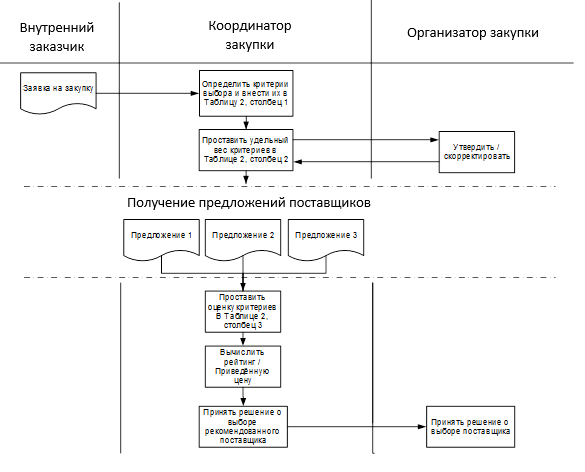 Рисунок 1. Алгоритм вычисления рейтинга предложения в общем процессе закупки.Таблица 2 – Рейтинг предложения участника закупки товаровТаблица 3 – Рейтинг предложения участника закупки работ, услуг3.2.2 Вычисление попозиционного рейтинга состоит из вычисления неценового рейтинга и вычисления приведённой цены.3.2.3 Вычисление неценового рейтинга производится аналогично вычислению рейтинга предложения участника закупки, за исключением того, что из перечня критериев Таблицы 2 или Таблицы 3 исключается «Стоимость», а удельный вес исключённого критерия «Стоимость» распределяется между оставшимися критериями следующим образом:Таблица 4 – неценовой рейтинг предложения участника закупки товаров:Таблица 5 – неценовой рейтинг предложения участника закупки работ, услуг3.2.4 Вычисление приведённой цены.3.2.4.1 Неценовой рейтинг добавляется во вкладку стандартной матрицы анализа, где сравниваются ценовые предложения. Если на предыдущих стадиях неценовой рейтинг вычислялся только для определённой номенклатурной группы, он, соответственно, проставляется только для позиций этой номенклатурной группы.3.2.4.2 Приведённая цена рассчитывается как частное цены и неценового рейтинга (Таблицу 6).Таблица 6 – Пример матрицы анализа с вычисленной приведённой ценой 3.2.5 Приведённая цена является синтетическим показателем, по которому можно сделать выбор, какая позиция какого поставщика является наиболее предпочтительной для Общества к закупке. Чем выше приведённая цена, тем ниже предпочтительность для Общества к закупке.Критерии оценки при проведении закупочных процедур на закупку услуг по страхованию Критерии отбора заявок на закупку услуг по добровольному медицинскому страхованию в соответствии с Техническим заданием и Проектами договоров.Таблица 1 – Обязательные условия закупкиТаблица 2. Рейтинг Заявки участника закупки (Вариант №1)Таблица 2. Рейтинг Заявки участника закупки (Вариант №2)Критерии отбора заявок на закупку услуг по страхованию имущества в соответствии с Техническим заданием и Проектами договоров.Таблица 1 – Обязательные условия закупкиТаблица 2. Рейтинг Заявки участника закупки. Критерии отбора заявок на закупку услуг по обязательному страхованию гражданской ответственности владельца опасного объекта за причинение вреда в результате аварии на опасном объекте в соответствии с Техническим заданием и Проектами договоров.Таблица 1 – Обязательные условия закупкиТаблица 2. Рейтинг Заявки участника закупки.Критерии отбора заявок на закупку услуг по обязательному страхованию гражданской ответственности владельцев транспортных средств (ОСАГО) в соответствии с Техническим заданием и Проектами договоров.Таблица 1 – Обязательные условия закупкиТаблица 2. Рейтинг Заявки участника закупки.Критерии используются при оценке предложений участников, если иное не предусмотрено документацией о конкурентной закупке / закупочной документацией.ПОЛОЖЕНИЕ«О порядке проведения закупок товаров, работ, услуг для нужд ООО «Приморская ГРЭС»Пл-ПрГРЭС-В5-01№Раздел документаДата измененияИдентификация измененияИдентификация изменения№Раздел документаДата измененияПредыдущая версияИзмененная версия120Единый технологический процесс: при применении п. 13 ч.4 ст.1 Федерального закона от 18.07.2011 N 223-ФЗ "О закупках товаров, работ, услуг отдельными видами юридических лиц" под единым технологическим процессом понимается  - совокупность научно и практически обоснованных производственных и технологических операций, необходимых для производства одного или одновременно нескольких видов промышленной продукции, определенных на основании Общероссийского классификатора продукции по видам экономической деятельности. Закупками в целях обеспечения единого технологического процесса являются в числе прочих, следующие виды закупок:- закупки товаров, работ, услуг для ремонта, обслуживания основного и вспомогательного энергетического оборудования тепловых электрических станций;- закупки в рамках технического перевооружения и модернизации энергооборудования тепловых электрических станций;- закупки инжиниринговых работ и услуг тепловых электрических станций;- закупки товаров, работ, услуг для строительства и ремонта тепловых сетей для осуществления деятельности единой теплоснабжающей организации в системе теплоснабжения;- иные подобные закупкиЕдиный технологический процесс: при применении п. 13 ч.4 ст.1 Федерального закона от 18.07.2011 N 223-ФЗ "О закупках товаров, работ, услуг отдельными видами юридических лиц" под единым технологическим процессом понимается  - совокупность научно и практически обоснованных производственных и технологических операций, необходимых для производства одного или одновременно нескольких видов промышленной продукции, определенных на основании Общероссийского классификатора продукции по видам экономической деятельности. Закупками в целях обеспечения единого технологического процесса являются в числе прочих, следующие виды закупок:- закупка топлива (угля, мазута, иных видов топлива), в том числе, права на заключение договора поставки, перевозки топлива и иных сопутствующих услуг, необходимых для производства электрической и/или тепловой энергии; - закупки товаров, работ, услуг для ремонта, обслуживания основного и вспомогательного энергетического оборудования тепловых электрических станций;- закупки в рамках технического перевооружения и модернизации энергооборудования тепловых электрических станций;- закупки инжиниринговых работ и услуг тепловых электрических станций;- закупки товаров, работ, услуг для строительства и ремонта тепловых сетей для осуществления деятельности единой теплоснабжающей организации в системе теплоснабжения;- иные подобные закупки2Приложение № 1Название закупки:Критерий выбораУчастник закупки 1 (название)Участник закупки 2 (название)Участник закупки 3 (название)1234Отнесение к субъектам малого и среднего предпринимательства – применяется при осуществлении закупки «только у субъектов среднего и малого предпринимательства»Является Не являетсяЯвляетсяВнесение обеспечительного платежа – применяется при проведении закупок с обеспечением заявок и исполнения договораВнесенВнесенНе внесенПравомочность лица, подписывающего заявку на участие в процедуре закупкиСоответствуетСоответствуетНе соответствуетНе нахождение в процессе ликвидации, реорганизации, банкротства и иных ограничениях правоспособностиСоответствуетСоответствуетСоответствуетДостоверность представленных сведений СоответствуетСоответствуетСоответствуетПредоставлены разрешительные документы, необходимые для исполнения обязательств СоответствуетСоответствуетНе соответствуетОтсутствие сведений об участнике в реестре недобросовестных поставщиков, предусмотренном Федеральным законом от 18.07.2011г. N 223-ФЗ и в реестре недобросовестных поставщиков, предусмотренном Федеральным законом от 05.04.2013г. N 44-ФЗ.Отсутствие сведенийОтсутствие сведенийПрисутствие сведенийКритическое несоответствие предложения техническому заданию (объемы поставок/работ/услуг, сроки, несоответствие предлагаемых технических решений, технических характеристик техническому заданию) на основании технического заключения. В случае выбора победителя с разбивкой Лота на части, позиции, соответствующие требованиям технического задания, могут быть приняты). СоответствуетСоответствуетСоответствуетСогласие с условиями проекта договора заказчика СоответствуетСоответствуетНе соответствуетНе предоставление документов в соответствии с требованиями ЗД/документацией о конкурентной закупкеПредставлены ПредставленыНе представленыСтоимость заявки не превышает начальную (максимальную) цену договора СоответствуетСоответствуетНе соответствуетНазвание закупки:Критерий выбораУчастник закупки 1 (название)Участник закупки 2 (название)Участник закупки 3 (название)1234Отнесение к субъектам малого и среднего предпринимательства – применяется при осуществлении закупки «только у субъектов среднего и малого предпринимательства»Является Не являетсяЯвляетсяВнесение обеспечительного платежа – применяется при проведении закупок с обеспечением заявок и исполнения договораВнесенВнесенНе внесенПравомочность лица, подписывающего заявку на участие в процедуре закупкиСоответствуетСоответствуетНе соответствуетНе нахождение в процессе ликвидации, реорганизации, банкротства и иных ограничениях правоспособностиСоответствуетСоответствуетСоответствуетДостоверность представленных сведений СоответствуетСоответствуетСоответствуетПредоставлены разрешительные документы, необходимые для исполнения обязательств СоответствуетСоответствуетНе соответствуетОтсутствие сведений об участнике в реестре недобросовестных поставщиков, предусмотренном Федеральным законом от 18.07.2011г. N 223-ФЗ и в реестре недобросовестных поставщиков, предусмотренном Федеральным законом от 05.04.2013г. N 44-ФЗ.Отсутствие сведенийОтсутствие сведенийПрисутствие сведенийКритическое несоответствие предложения техническому заданию (объемы поставок/работ/услуг, сроки, несоответствие предлагаемых технических решений, технических характеристик техническому заданию) на основании технического заключения. В случае выбора победителя с разбивкой Лота на части, позиции, соответствующие требованиям технического задания, могут быть приняты). СоответствуетСоответствуетСоответствуетСогласие с условиями проекта договора заказчика (за исключением условий оплаты)СоответствуетСоответствуетНе соответствуетНе предоставление документов в соответствии с требованиями ЗД/Документацией о конкурентной закупкеПредставлены ПредставленыНе представленыНазвание закупкиУчастник закупки 1 (название)Участник закупки 1 (название)Участник закупки 1 (название)Участник закупки 1 (название)Участник закупки 1 (название)Критерий выбораКритерий выбораКритерий выбораУдельный вес критерия в общей оценке, от 0 до 1Оценка критерия от 0 до 1 Оценка критерия от 0 до 1 Оценка критерия от 0 до 1 Оценка критерия от 0 до 1 Рейтинг критерия4 = 2*3111233334Стоимость Стоимость Стоимость 0,71 балл – присваивается Участнику (из участников, соответствующих обязательным условиям закупки) с минимальной стоимостью; по остальным Участникам расчет производится следующим образом: 〖Оценка〗(i)= Aмин/A(i), где:A(i) – Стоимость предложения оцениваемого участника;Aмин – минимальная стоимость предложения среди участников, соответствующих обязательным условиям закупки1 балл – присваивается Участнику (из участников, соответствующих обязательным условиям закупки) с минимальной стоимостью; по остальным Участникам расчет производится следующим образом: 〖Оценка〗(i)= Aмин/A(i), где:A(i) – Стоимость предложения оцениваемого участника;Aмин – минимальная стоимость предложения среди участников, соответствующих обязательным условиям закупки1 балл – присваивается Участнику (из участников, соответствующих обязательным условиям закупки) с минимальной стоимостью; по остальным Участникам расчет производится следующим образом: 〖Оценка〗(i)= Aмин/A(i), где:A(i) – Стоимость предложения оцениваемого участника;Aмин – минимальная стоимость предложения среди участников, соответствующих обязательным условиям закупки1 балл – присваивается Участнику (из участников, соответствующих обязательным условиям закупки) с минимальной стоимостью; по остальным Участникам расчет производится следующим образом: 〖Оценка〗(i)= Aмин/A(i), где:A(i) – Стоимость предложения оцениваемого участника;Aмин – минимальная стоимость предложения среди участников, соответствующих обязательным условиям закупкиСтатус участникаСтатус участникаСтатус участника0,11 балл – производитель/ предприятия, принадлежащие к той группе лиц, к которой принадлежит производитель продукции0,5 баллов –предприятия, уполномоченные дилерами производителя продукции0 баллов - поставщик	1 балл – производитель/ предприятия, принадлежащие к той группе лиц, к которой принадлежит производитель продукции0,5 баллов –предприятия, уполномоченные дилерами производителя продукции0 баллов - поставщик	1 балл – производитель/ предприятия, принадлежащие к той группе лиц, к которой принадлежит производитель продукции0,5 баллов –предприятия, уполномоченные дилерами производителя продукции0 баллов - поставщик	1 балл – производитель/ предприятия, принадлежащие к той группе лиц, к которой принадлежит производитель продукции0,5 баллов –предприятия, уполномоченные дилерами производителя продукции0 баллов - поставщик	Опыт выполнения аналогичных договоров (Сумма исполненных аналогичных поставок по договорам в год за последние 3 года согласно требованиям ТЗ)Опыт выполнения аналогичных договоров (Сумма исполненных аналогичных поставок по договорам в год за последние 3 года согласно требованиям ТЗ)Опыт выполнения аналогичных договоров (Сумма исполненных аналогичных поставок по договорам в год за последние 3 года согласно требованиям ТЗ)0,1для проставления оценки суммируются договоры за каждый год   из последних 3(трех) лет по справке об аналогичных договорах. 1 - соответствие требований ТЗ0 – отсутствие опыта Промежуточные баллы определяются по формуле:〖Оценка〗(i)= S(i) / S макс где:S(i) – максимальная сумма договоров в год оцениваемого участника;S макс – сумма   указанная в ТЗ.для проставления оценки суммируются договоры за каждый год   из последних 3(трех) лет по справке об аналогичных договорах. 1 - соответствие требований ТЗ0 – отсутствие опыта Промежуточные баллы определяются по формуле:〖Оценка〗(i)= S(i) / S макс где:S(i) – максимальная сумма договоров в год оцениваемого участника;S макс – сумма   указанная в ТЗ.для проставления оценки суммируются договоры за каждый год   из последних 3(трех) лет по справке об аналогичных договорах. 1 - соответствие требований ТЗ0 – отсутствие опыта Промежуточные баллы определяются по формуле:〖Оценка〗(i)= S(i) / S макс где:S(i) – максимальная сумма договоров в год оцениваемого участника;S макс – сумма   указанная в ТЗ.для проставления оценки суммируются договоры за каждый год   из последних 3(трех) лет по справке об аналогичных договорах. 1 - соответствие требований ТЗ0 – отсутствие опыта Промежуточные баллы определяются по формуле:〖Оценка〗(i)= S(i) / S макс где:S(i) – максимальная сумма договоров в год оцениваемого участника;S макс – сумма   указанная в ТЗ.Благонадежность участника определяется по следующим подкритериям:Благонадежность участника определяется по следующим подкритериям:Благонадежность участника определяется по следующим подкритериям:0,1Баллы определяются суммой баллов подкритериевБаллы определяются суммой баллов подкритериевБаллы определяются суммой баллов подкритериевБаллы определяются суммой баллов подкритериевПодкритерии критерия «Благонадежность участника».Подкритерии критерия «Благонадежность участника».Подкритерии критерия «Благонадежность участника».Подкритерии критерия «Благонадежность участника».Подкритерии критерия «Благонадежность участника».Подкритерии критерия «Благонадежность участника».Подкритерии критерия «Благонадежность участника».Подкритерии критерия «Благонадежность участника».Подкритерии критерия «Благонадежность участника».Массовый руководитель и/или учредитель (одновременно более 4 юридических лиц) либо регулярный учредитель (более 2-х раз в 5 лет учреждает общества с аналогичными видами деятельности).Проверка осуществляется   по данным, размещенным на сайте Федеральной налоговой службы России: service.nalog.ru/mrn.doНе применимо к участнику, являющемуся индивидуальным предпринимателемМассовый руководитель и/или учредитель (одновременно более 4 юридических лиц) либо регулярный учредитель (более 2-х раз в 5 лет учреждает общества с аналогичными видами деятельности).Проверка осуществляется   по данным, размещенным на сайте Федеральной налоговой службы России: service.nalog.ru/mrn.doНе применимо к участнику, являющемуся индивидуальным предпринимателемМассовый руководитель и/или учредитель (одновременно более 4 юридических лиц) либо регулярный учредитель (более 2-х раз в 5 лет учреждает общества с аналогичными видами деятельности).Проверка осуществляется   по данным, размещенным на сайте Федеральной налоговой службы России: service.nalog.ru/mrn.doНе применимо к участнику, являющемуся индивидуальным предпринимателем-0 баллов - физическое лицо является руководителем и/или учредителем более 4 юридических лиц0,1 балл - физическое лицо является руководителем и/или учредителем 4 юридических лиц и менее0 баллов - физическое лицо является руководителем и/или учредителем более 4 юридических лиц0,1 балл - физическое лицо является руководителем и/или учредителем 4 юридических лиц и менее0 баллов - физическое лицо является руководителем и/или учредителем более 4 юридических лиц0,1 балл - физическое лицо является руководителем и/или учредителем 4 юридических лиц и менее0 баллов - физическое лицо является руководителем и/или учредителем более 4 юридических лиц0,1 балл - физическое лицо является руководителем и/или учредителем 4 юридических лиц и менееМассовый адрес регистрации юридического лица (более 4 юридических лиц)Проверка осуществляется по данным, размещенным на сайте Федеральной налоговой службы России: service.nalog.ru/addrfind.doНе применимо к участнику, являющемуся индивидуальным предпринимателемМассовый адрес регистрации юридического лица (более 4 юридических лиц)Проверка осуществляется по данным, размещенным на сайте Федеральной налоговой службы России: service.nalog.ru/addrfind.doНе применимо к участнику, являющемуся индивидуальным предпринимателемМассовый адрес регистрации юридического лица (более 4 юридических лиц)Проверка осуществляется по данным, размещенным на сайте Федеральной налоговой службы России: service.nalog.ru/addrfind.doНе применимо к участнику, являющемуся индивидуальным предпринимателем-0 баллов – по адресу регистрации юридического лица зарегистрировано более 4 юридических лиц0,1 балл – по адресу регистрации юридического лица зарегистрировано 4 юридических лиц и менее0 баллов – по адресу регистрации юридического лица зарегистрировано более 4 юридических лиц0,1 балл – по адресу регистрации юридического лица зарегистрировано 4 юридических лиц и менее0 баллов – по адресу регистрации юридического лица зарегистрировано более 4 юридических лиц0,1 балл – по адресу регистрации юридического лица зарегистрировано 4 юридических лиц и менее0 баллов – по адресу регистрации юридического лица зарегистрировано более 4 юридических лиц0,1 балл – по адресу регистрации юридического лица зарегистрировано 4 юридических лиц и менееОтсутствие информация о фактическом местонахождении участника, а также о местонахождении складских и (или) производственных и (или) торговых площадей;Информация проверяется на основании документов, подтверждающих право владения на офисное / складское / производственное помещение на праве собственности, либо аренды, либо ином праве в соответствии с действующим законодательством РФПрименимо к участнику, являющемуся индивидуальным предпринимателем----Проставление оценок участникам, являющихся юридическими лицами0 баллов -  не предоставлены документы, подтверждающие право владения на офисное / складское / производственное помещение на праве собственности, либо аренды, либо ином праве в соответствии с действующим законодательством РФ0,15 балл -   предоставлены документы, подтверждающие право владения на офисное / складское / производственное помещение на праве собственности, либо аренды, либо ином праве в соответствии с действующим законодательством РФПроставление оценок участникам, являющихся индивидуальными предпринимателями0 баллов -  не предоставлены документы, подтверждающие право владения на офисное / складское / производственное помещение на праве собственности, либо аренды, либо ином праве в соответствии с действующим законодательством РФ0,25 баллов -   предоставлены документы, подтверждающие право владения на офисное / складское / производственное помещение на праве собственности, либо аренды, либо ином праве в соответствии с действующим законодательством РФПроставление оценок участникам, являющихся юридическими лицами0 баллов -  не предоставлены документы, подтверждающие право владения на офисное / складское / производственное помещение на праве собственности, либо аренды, либо ином праве в соответствии с действующим законодательством РФ0,15 балл -   предоставлены документы, подтверждающие право владения на офисное / складское / производственное помещение на праве собственности, либо аренды, либо ином праве в соответствии с действующим законодательством РФПроставление оценок участникам, являющихся индивидуальными предпринимателями0 баллов -  не предоставлены документы, подтверждающие право владения на офисное / складское / производственное помещение на праве собственности, либо аренды, либо ином праве в соответствии с действующим законодательством РФ0,25 баллов -   предоставлены документы, подтверждающие право владения на офисное / складское / производственное помещение на праве собственности, либо аренды, либо ином праве в соответствии с действующим законодательством РФНесоответствие производимых/поставляемых товаров, выполняемых работ, оказываемых услуг видам деятельности, указанным в ЕГРЮЛ/ЕГРИП Проверка осуществляется по Выписке ЕГРЮЛ / ЕГРИП;Применимо к участнику, являющемуся индивидуальным предпринимателемНесоответствие производимых/поставляемых товаров, выполняемых работ, оказываемых услуг видам деятельности, указанным в ЕГРЮЛ/ЕГРИП Проверка осуществляется по Выписке ЕГРЮЛ / ЕГРИП;Применимо к участнику, являющемуся индивидуальным предпринимателем----Проставление оценок участникам, являющихся юридическими лицами0 баллов - несоответствие поставки товаров, выполняемых работ, оказываемых услуг видам деятельности, указанным в ЕГРЮЛ (ОКВЭД)0,1 балл - соответствие поставки товаров, выполняемых работ, оказываемых услуг видам деятельности, указанным в ЕГРЮЛ (ОКВЭД)Проставление оценок участникам, являющихся индивидуальными предпринимателями0 баллов - несоответствие поставки товаров, выполняемых работ, оказываемых услуг видам деятельности, указанным в ЕГРИП (ОКВЭД)0,25 баллов - соответствие выполняемых работ/оказываемых услуг видам деятельности, указанным в ЕГРИП (ОКВЭД)Проставление оценок участникам, являющихся юридическими лицами0 баллов - несоответствие поставки товаров, выполняемых работ, оказываемых услуг видам деятельности, указанным в ЕГРЮЛ (ОКВЭД)0,1 балл - соответствие поставки товаров, выполняемых работ, оказываемых услуг видам деятельности, указанным в ЕГРЮЛ (ОКВЭД)Проставление оценок участникам, являющихся индивидуальными предпринимателями0 баллов - несоответствие поставки товаров, выполняемых работ, оказываемых услуг видам деятельности, указанным в ЕГРИП (ОКВЭД)0,25 баллов - соответствие выполняемых работ/оказываемых услуг видам деятельности, указанным в ЕГРИП (ОКВЭД)Регистрация контрагента в ЕГРЮЛ менее чем за 3-и месяца до даты подачи заявки на участие в закупке Проверка осуществляется по Выписке ЕГРЮЛНе применимо к участнику, являющемуся индивидуальным предпринимателемРегистрация контрагента в ЕГРЮЛ менее чем за 3-и месяца до даты подачи заявки на участие в закупке Проверка осуществляется по Выписке ЕГРЮЛНе применимо к участнику, являющемуся индивидуальным предпринимателем----0 баллов   - срок регистрации участника в ЕГРЮЛ   менее 3-х месяцев до момента подачи заявки на участие в закупке0,15 балл – срок регистрации участника в ЕГРЮЛ   3-и месяца и более до момента подачи заявки на участие в закупке0 баллов   - срок регистрации участника в ЕГРЮЛ   менее 3-х месяцев до момента подачи заявки на участие в закупке0,15 балл – срок регистрации участника в ЕГРЮЛ   3-и месяца и более до момента подачи заявки на участие в закупкеНесоответствие информации о длительности работы на рынке данным о регистрации компании из ЕГРЮЛ/ЕГРИП;Проверка осуществляется по Выписке ЕГРЮЛ, информации, предоставленной участником (Справка о перечне и годовых объемах выполнения аналогичных договоров)Не применимо к участнику, являющемуся индивидуальным предпринимателемНесоответствие информации о длительности работы на рынке данным о регистрации компании из ЕГРЮЛ/ЕГРИП;Проверка осуществляется по Выписке ЕГРЮЛ, информации, предоставленной участником (Справка о перечне и годовых объемах выполнения аналогичных договоров)Не применимо к участнику, являющемуся индивидуальным предпринимателем----0 баллов – несоответствие информации о длительности работы на рынке данным о регистрации из ЕГРЮЛ/ЕГРИП и/или более 2-х раз за 5 лет смена юридических лиц одним и тем же участником (для ИП второй критерий не применим)0,1 балл – соответствие информации о длительности работы на рынке данным о регистрации из ЕГРЮЛ/ЕГРИП и/или 2 раза и менее за 5 лет смена юридических лиц одним и тем же участником(ля ИП второй критерий не применим)0 баллов – несоответствие информации о длительности работы на рынке данным о регистрации из ЕГРЮЛ/ЕГРИП и/или более 2-х раз за 5 лет смена юридических лиц одним и тем же участником (для ИП второй критерий не применим)0,1 балл – соответствие информации о длительности работы на рынке данным о регистрации из ЕГРЮЛ/ЕГРИП и/или 2 раза и менее за 5 лет смена юридических лиц одним и тем же участником(ля ИП второй критерий не применим)Отсутствие активов (основные средства, НМА, запасы), принадлежащих участнику закупки на любом праве (собственности, аренды, лизинга и т.д.), установленном действующим законодательством РФ, если определенный (необходимый) показатель (требование о количестве и составе активов) не установлен в документации о закупке/ закупочной документации (техническом задании)Проверка осуществляется по бухгалтерскому балансу. При отсутствии указанных видов активов в собственности - по документам, подтверждающим владение активами на ином законном основании  Применимо к участнику, являющемуся индивидуальным предпринимателемОтсутствие активов (основные средства, НМА, запасы), принадлежащих участнику закупки на любом праве (собственности, аренды, лизинга и т.д.), установленном действующим законодательством РФ, если определенный (необходимый) показатель (требование о количестве и составе активов) не установлен в документации о закупке/ закупочной документации (техническом задании)Проверка осуществляется по бухгалтерскому балансу. При отсутствии указанных видов активов в собственности - по документам, подтверждающим владение активами на ином законном основании  Применимо к участнику, являющемуся индивидуальным предпринимателем----Проставление оценок участникам, являющихся юридическими лицами0 баллов – отсутствие активов (основных средств, НМА, запасов), принадлежащих участнику закупки на любом праве (собственности, аренды, лизинга и т.д.)0,15 балл – наличие активов (основных средств, НМА, запасов), принадлежащих участнику закупки на любом праве (собственности, аренды, лизинга и т.д.)Проставление оценок участникам, являющихся индивидуальными предпринимателями0 баллов – отсутствие активов (основных средств, НМА, запасов), принадлежащих участнику закупки на любом праве (собственности, аренды, лизинга и т.д.)0,25 баллов – наличие активов (основных средств, НМА, запасов), принадлежащих участнику закупки на любом праве (собственности, аренды, лизинга и т.д.)Проставление оценок участникам, являющихся юридическими лицами0 баллов – отсутствие активов (основных средств, НМА, запасов), принадлежащих участнику закупки на любом праве (собственности, аренды, лизинга и т.д.)0,15 балл – наличие активов (основных средств, НМА, запасов), принадлежащих участнику закупки на любом праве (собственности, аренды, лизинга и т.д.)Проставление оценок участникам, являющихся индивидуальными предпринимателями0 баллов – отсутствие активов (основных средств, НМА, запасов), принадлежащих участнику закупки на любом праве (собственности, аренды, лизинга и т.д.)0,25 баллов – наличие активов (основных средств, НМА, запасов), принадлежащих участнику закупки на любом праве (собственности, аренды, лизинга и т.д.)Отсутствие персонала для выполнения работ (оказания услуг, поставки товара). Проверка осуществляется: по сведениям о среднесписочной численности работников за предшествующий календарный год (данные из Расчета по страховым взносам (форма утв. Приказом ФНС России от 06.10.2021 N ЕД-7-11/875@) за предшествующий календарный год) или Расчет по форме 6-НДФЛ (выдержка из Расчета);по информации, предоставленной участником в Справке о кадровых ресурсах; - при отсутствии сотрудников - договор субподряда, у которой эти ресурсы должны быть документально подтверждены (аналогичным образом)Применимо к участнику, являющемуся индивидуальным предпринимателемОтсутствие персонала для выполнения работ (оказания услуг, поставки товара). Проверка осуществляется: по сведениям о среднесписочной численности работников за предшествующий календарный год (данные из Расчета по страховым взносам (форма утв. Приказом ФНС России от 06.10.2021 N ЕД-7-11/875@) за предшествующий календарный год) или Расчет по форме 6-НДФЛ (выдержка из Расчета);по информации, предоставленной участником в Справке о кадровых ресурсах; - при отсутствии сотрудников - договор субподряда, у которой эти ресурсы должны быть документально подтверждены (аналогичным образом)Применимо к участнику, являющемуся индивидуальным предпринимателем----Проставление оценок участникам, являющихся юридическими лицами0 баллов – численность персонала менее 3-х человек или несоответствие численности, указанной в ТЗ0,15 балл – численность персонала 3-и человека и более или соответствие численности, указанной в ТЗПроставление оценок участникам, являющихся индивидуальными предпринимателями0 баллов – численность персонала менее 3-х человек или несоответствие численности, указанной в ТЗ0,25 баллов – численность персонала 3-и человека и более или соответствие численности, указанной в ТЗПроставление оценок участникам, являющихся юридическими лицами0 баллов – численность персонала менее 3-х человек или несоответствие численности, указанной в ТЗ0,15 балл – численность персонала 3-и человека и более или соответствие численности, указанной в ТЗПроставление оценок участникам, являющихся индивидуальными предпринимателями0 баллов – численность персонала менее 3-х человек или несоответствие численности, указанной в ТЗ0,25 баллов – численность персонала 3-и человека и более или соответствие численности, указанной в ТЗРейтинг:Рейтинг:Сумма столбца 2 = 1Сумма столбца 2 = 1Сумма столбца 2 = 1Сумма столбца 2 = 1неприменимонеприменимоРейтинг (Сумма столбца 4)Название закупкиУчастник закупки 1 (название)Участник закупки 1 (название)Критерий выбораУдельный вес критерия в общей оценке, от 0 до 1Оценка критерия от 0 до 1 Рейтинг критерия4 = 2*31234Стоимость 0,71 балл – присваивается Участнику (из участников, соответствующих обязательным условиям закупки) с минимальной стоимостью; по остальным Участникам расчет производится следующим образом: 〖Оценка〗(i)= Aмин/A(i), где:A(i) – Стоимость предложения оцениваемого участника;Aмин – минимальная стоимость предложения среди участников, соответствующих обязательным условиям закупкиНаличие материально-технической базы, технологической оснастки, оборудования, техники и т.п.  в соответствии с требованиями, указанными в Техническом задании0,051 балл – наличие 0 баллов -  отсутствие	Опыт выполнения аналогичных договоров (Сумма исполненных аналогичных договоров в год   согласно требований ЗД за последние 3 года)0,1 для проставления оценки суммируются договоры за каждый год   из последних 3(трех) лет по справке об аналогичных договорах и принимается к оценке максимальное значение1 - наличие опыта в соответствии с требованиями ТЗ0 – отсутствие опыта Промежуточные баллы определяются по формуле:〖Оценка〗(i)= S(i) / S макс где:S(i) – максимальная сумма договоров в год оцениваемого участника;S макс – сумма   указанная в ТЗ.Количество квалифицированного персонала, привлекаемого для выполнения работ        0,051 балл - при наличии квалифицированного персонала   в соответствии с требованиями ЗД;     0 баллов - отсутствие квалифицированного персонала в соответствии с требованиями ЗДБлагонадежность участника определяется по следующим подкритериям:0,1Баллы определяются суммой баллов подкритериевПодкритерии критерия «Благонадежность участника»Подкритерии критерия «Благонадежность участника»Подкритерии критерия «Благонадежность участника»Подкритерии критерия «Благонадежность участника»Массовый руководитель и/или учредитель (одновременно более 4 юридических лиц) либо регулярный учредитель (более 2-х раз в 5 лет учреждает общества с аналогичными видами деятельности). Проверка осуществляется по данным, размещенным на сайте Федеральной налоговой службы России: service.nalog.ru/mrn.doНе применимо к участнику, являющемуся индивидуальным предпринимателем-0 баллов - физическое лицо является руководителем и/или учредителем более 4 юридических лиц0,1 балл - физическое лицо является руководителем и/или учредителем 4 юридических лиц и менееМассовый адрес регистрации юридического лица (более 4 юридических лиц)Проверка осуществляется по данным, размещенным на сайте Федеральной налоговой службы России: service.nalog.ru/addrfind.doНе применимо к участнику, являющемуся индивидуальным предпринимателем-0 баллов – по адресу регистрации юридического лица зарегистрировано более 4 юридических лиц0,1 балл – по адресу регистрации юридического лица зарегистрировано 4 юридических лиц и менееОтсутствие информации о фактическом местонахождении участника, а также о местонахождении складских и (или) производственных и (или) торговых площадей;Информация проверяется на основании документов, подтверждающих право владения на офисное / складское / производственное помещение на праве собственности, либо аренды, либо ином праве в соответствии с действующим законодательством РФПрименимо к участнику, являющемуся индивидуальным предпринимателем-Проставление оценок участникам, являющихся юридическими лицами0 баллов -  не предоставлены документы, подтверждающие право владения на офисное / складское / производственное помещение на праве собственности, либо аренды, либо ином праве в соответствии с действующим законодательством РФ0,15 балл -   предоставлены документы, подтверждающие право владения на офисное / складское / производственное помещение на праве собственности, либо аренды, либо ином праве в соответствии с действующим законодательством РФПроставление оценок участникам, являющихся индивидуальными предпринимателями0 баллов -  не предоставлены документы, подтверждающие право владения на офисное / складское / производственное помещение на праве собственности, либо аренды, либо ином праве в соответствии с действующим законодательством РФ0,25 баллов -   предоставлены документы, подтверждающие право владения на офисное / складское / производственное помещение на праве собственности, либо аренды, либо ином праве в соответствии с действующим законодательством РФНесоответствие производимых/поставляемых товаров, выполняемых работ, оказываемых услуг видам деятельности, указанным в ЕГРЮЛ/ЕГРИП Проверка осуществляется по Выписке ЕГРЮЛ / ЕГРИП;Применимо к участнику, являющемуся индивидуальным предпринимателем-Проставление оценок участникам, являющихся юридическими лицами0 баллов - несоответствие поставки товаров, выполняемых работ, оказываемых услуг видам деятельности, указанным в ЕГРЮЛ (ОКВЭД)0,1 балл - соответствие поставки товаров, выполняемых работ, оказываемых услуг видам деятельности, указанным в ЕГРЮЛ (ОКВЭД)Проставление оценок участникам, являющихся индивидуальными предпринимателями0 баллов - несоответствие поставки товаров, выполняемых работ, оказываемых услуг видам деятельности, указанным в ЕГРИП (ОКВЭД)0,25 баллов - соответствие поставки товаров, выполняемых работ, оказываемых услуг видам деятельности, указанным в ЕГРИП (ОКВЭД)Регистрация контрагента в ЕГРЮЛ менее чем за 3-и месяца до даты подачи заявки на участие в закупке Проверка осуществляется по Выписке ЕГРЮЛНе применимо к участнику, являющемуся индивидуальным предпринимателем-0 баллов   - срок регистрации участника в ЕГРЮЛ   менее 3-х месяцев до момента подачи заявки на участие в закупке0,15 балл – срок регистрации участника в ЕГРЮЛ   3-и месяца и более до момента подачи заявки на участие в закупкеНесоответствие информации о длительности работы на рынке данным о регистрации компании из ЕГРЮЛ/ЕГРИП;Проверка осуществляется по Выписке ЕГРЮЛ, информации, предоставленной участником (Справка о перечне и годовых объемах выполнения аналогичных договоров)Не применимо к участнику, являющемуся индивидуальным предпринимателем-0 баллов – несоответствие информации о длительности работы на рынке данным о регистрации компании из ЕГРЮЛ/ЕГРИП и/или более 2-х раз за 5 лет смена юридических лиц одним и тем же участником (для ИП второй критерий не применим)0,1 балл – соответствие информации о длительности работы на рынке данным о регистрации компании из ЕГРЮЛ/ЕГРИП и /или 2 раза и менее за 5 лет смена юридических лиц одним и тем же участником (для ИП второй критерий не применим)Отсутствие активов (основные средства, НМА, запасы), принадлежащих участнику закупки на любом праве (собственности, аренды, лизинга и т.д.), установленном действующим законодательством РФПроверка осуществляется по бухгалтерскому балансу. При отсутствии указанных видов активов в собственности - по документам, подтверждающим владение активами на ином законном основании  Применимо к участнику, являющемуся индивидуальным предпринимателем-Проставление оценок участникам, являющихся юридическими лицами0 баллов – отсутствие активов (основных средств, НМА, запасов), принадлежащих участнику закупки на любом праве (собственности, аренды, лизинга и т.д.)0,15 балл – наличие активов (основных средств, НМА, запасов), принадлежащих участнику закупки на любом праве (собственности, аренды, лизинга и т.д.)Проставление оценок участникам, являющихся индивидуальными предпринимателями0 баллов – отсутствие активов (основных средств, НМА, запасов), принадлежащих участнику закупки на любом праве (собственности, аренды, лизинга и т.д.)0,25 баллов – наличие активов (основных средств, НМА, запасов), принадлежащих участнику закупки на любом праве (собственности, аренды, лизинга и т.д.)Отсутствие персонала для выполнения работ (оказания услуг, поставки товара). Проверка осуществляется: по сведениям о среднесписочной численности работников за предшествующий календарный год (данные из Расчета по страховым взносам (форма утв. Приказом ФНС России от 06.10.2021 N ЕД-7-11/875@) за предшествующий календарный год ) или Расчет по форме 6-НДФЛ (выдержка из Расчета); по информации, предоставленной участником в Справке о кадровых ресурсах; - при отсутствии сотрудников - договор субподряда, у которой эти ресурсы должны быть документально подтверждены (аналогичным образом)Применимо к участнику, являющемуся индивидуальным предпринимателем-Проставление оценок участникам, являющихся юридическими лицами0 баллов – численность персонала менее 3-х человек или несоответствие численности, указанной в ТЗ0,15 балл – численность персонала 3-и человека и более или соответствие численности, указанной в ТЗПроставление оценок участникам, являющихся индивидуальными предпринимателями0 баллов – численность персонала менее 3-х человек или несоответствие численности, указанной в ТЗ0,25 баллов – численность персонала 3-и человека и более или соответствие численности, указанной в ТЗРейтинг:Сумма столбца 2 = 1Рейтинг (Сумма столбца 4)Рейтинг (Сумма столбца 4)Название закупкиУчастник закупки 1 (название)Участник закупки 1 (название)Критерий выбораУдельный вес критерия в общей оценке, от 0 до 1Оценка критерия от 0 до 1 Рейтинг критерия4 = 2*31234Статус участника0.41 балл – производитель, сбытовые организации, образованные производителем0,5 баллов – дилер0 баллов - поставщик	Опыт выполнения аналогичных договоров (Сумма исполненных аналогичных поставок по договорам в год за последние 3 года согласно требованиям ТЗ)0.15договоры за каждый год   из последних 3(трех) лет по справке об аналогичных договорах и принимается к оценке максимальное значение1 - наличие опыта, в соответствии с требованиями ТЗ0 – отсутствие опыта Промежуточные баллы определяются по формуле:〖Оценка〗(i)= S(i) / S макс где:S(i) – максимальная сумма договоров в год оцениваемого участника;S макс – сумма   указанная в ТЗ.Условия оплаты0.21 балл – соответствует условиям или лучше0,5 баллов – участником предложены условия оплаты менее указанного срока в ЗД0 баллов – авансБлагонадежность участника определяется по следующим подкритериям:0,25Баллы определяются суммой баллов подкритериевПодкритерии критерия «Благонадежность участника»Подкритерии критерия «Благонадежность участника»Подкритерии критерия «Благонадежность участника»Подкритерии критерия «Благонадежность участника»Массовый руководитель и/или учредитель (одновременно более 4 юридических лиц) либо регулярный учредитель (более 2-х раз в 5 лет учреждает общества с аналогичными видами деятельности). Проверка осуществляется   по данным, размещенным на сайте Федеральной налоговой службы России: service.nalog.ru/mrn.doНе применимо к участнику, являющемуся индивидуальным предпринимателем-0 баллов - физическое лицо является руководителем и/или учредителем более 4 юридических лиц0,1 балл - физическое лицо является руководителем и/или учредителем 4 юридических лиц и менееМассовый адрес регистрации юридического лица (более 4 юридических лиц)Проверка осуществляется по данным, размещенным на сайте Федеральной налоговой службы России: service.nalog.ru/addrfind.doНе применимо к участнику, являющемуся индивидуальным предпринимателем-0 баллов – по адресу регистрации юридического лица зарегистрировано более 4 юридических лиц0,1 балл – по адресу регистрации юридического лица зарегистрировано 4 юридических лиц и менееОтсутствие информации о фактическом местонахождении участника, а также о местонахождении складских и (или) производственных и (или) торговых площадей;Информация проверяется на основании документов, подтверждающих право владения на офисное / складское / производственное помещение на праве собственности, либо аренды, либо ином праве в соответствии с действующим законодательством РФПрименимо к участнику, являющемуся индивидуальным предпринимателем-Проставление оценок участникам, являющихся юридическими лицами0 баллов -  не предоставлены документы, подтверждающие право владения на офисное / складское / производственное помещение на праве собственности, либо аренды, либо ином праве в соответствии с действующим законодательством РФ0,15 балла -   предоставлены документы, подтверждающие право владения на офисное / складское / производственное помещение на праве собственности, либо аренды, либо ином праве в соответствии с действующим законодательством РФПроставление оценок участникам, являющихся индивидуальными предпринимателями0 баллов -  не предоставлены документы, подтверждающие право владения на офисное / складское / производственное помещение на праве собственности, либо аренды, либо ином праве в соответствии с действующим законодательством РФ0,25 баллов -   предоставлены документы, подтверждающие право владения на офисное / складское / производственное помещение на праве собственности, либо аренды, либо ином праве в соответствии с действующим законодательством РФНесоответствие производимых/поставляемых товаров, выполняемых работ, оказываемых услуг видам деятельности, указанным в ЕГРЮЛ/ЕГРИП Проверка осуществляется по Выписке ЕГРЮЛ/ЕГРИП;Применимо к участнику, являющемуся индивидуальным предпринимателем-Проставление оценок участникам, являющихся юридическими лицами0 баллов - несоответствие поставки товаров, выполняемых работ, оказываемых услуг видам деятельности, указанным в ЕГРЮЛ (ОКВЭД)0,1 балл - соответствие поставки товаров, выполняемых работ, оказываемых услуг видам деятельности, указанным в ЕГРЮЛ (ОКВЭД)Проставление оценок участникам, являющихся индивидуальными предпринимателями0 баллов - несоответствие поставки товаров, выполняемых работ, оказываемых услуг видам деятельности, указанным в ЕГРИП (ОКВЭД)0,25 баллов - соответствие поставки товаров, выполняемых работ, оказываемых услуг видам деятельности, указанным в ЕГРИП (ОКВЭД)Регистрация контрагента в ЕГРЮЛ менее чем за 3-и месяца до даты подачи заявки на участие в закупке Проверка осуществляется по Выписке ЕГРЮЛНе применимо к участнику, являющемуся индивидуальным предпринимателем-0 баллов   - срок регистрации участника в ЕГРЮЛ   менее 3-х месяцев до момента подачи заявки на участие в закупке0,15 балл – срок регистрации участника в ЕГРЮЛ   3-и месяца и более до момента подачи заявки на участие в закупкеНесоответствие информации о длительности работы на рынке данным о регистрации компании из ЕГРЮЛ/ЕГРИП;Проверка осуществляется по Выписке ЕГРЮЛ, информации, предоставленной участником (Справка о перечне и годовых объемах выполнения аналогичных договоров)Не применимо к участнику, являющемуся индивидуальным предпринимателем-0 баллов – несоответствие информации о длительности работы на рынке данным о регистрации компании из ЕГРЮЛ/ЕГРИП и/или более 2-х раз за 5 лет смена юридических лиц одним и тем же участником (для ИП второй критерий не применим)0,1 балл – соответствие информации о длительности работы на рынке данным о регистрации компании из ЕГРЮЛ/ЕГРИП и /или 2 раза и менее за 5 лет смена юридических лиц одним и тем же участником (для ИП второй критерий не применим)Отсутствие активов (основные средства, НМА, запасы), принадлежащих участнику закупки на любом праве (собственности, аренды, лизинга и т.д.), установленном действующим законодательством РФПроверка осуществляется по бухгалтерскому балансу. При отсутствии указанных видов активов в собственности - по документам, подтверждающим владение активами на ином законном основании  Применимо к участнику, являющемуся индивидуальным предпринимателем-Проставление оценок участникам, являющихся юридическими лицами0 баллов – отсутствие активов (основных средств, НМА, запасов), принадлежащих участнику закупки на любом праве (собственности, аренды, лизинга и т.д.)0,15 балл – наличие активов (основных средств, НМА, запасов), принадлежащих участнику закупки на любом праве (собственности, аренды, лизинга и т.д.)Проставление оценок участникам, являющихся индивидуальными предпринимателями0 баллов – отсутствие активов (основных средств, НМА, запасов), принадлежащих участнику закупки на любом праве (собственности, аренды, лизинга и т.д.)0,25 баллов – наличие активов (основных средств, НМА, запасов), принадлежащих участнику закупки на любом праве (собственности, аренды, лизинга и т.д.)Отсутствие персонала для выполнения работ (оказания услуг, поставки товара). Проверка осуществляется: по сведениям о среднесписочной численности работников за предшествующий календарный год (данные из Расчета по страховым взносам (форма утв. Приказом ФНС России от 06.10.2021 N ЕД-7-11/875@) за предшествующий календарный год ) или Расчет по форме 6-НДФЛ (выдержка из Расчета); по информации, предоставленной участником в Справке о кадровых ресурсах; - при отсутствии сотрудников - договор субподряда, у которой эти ресурсы должны быть документально подтверждены (аналогичным образом)Применимо к участнику, являющемуся индивидуальным предпринимателем-Проставление оценок участникам, являющихся юридическими лицами0 баллов – численность персонала менее 3-х человек или несоответствие численности, указанной в ТЗ0,15 балл – численность персонала 3-и человека и более или соответствие численности, указанной в ТЗПроставление оценок участникам, являющихся индивидуальными предпринимателями0 баллов – численность персонала менее 3-х человек или несоответствие численности, указанной в ТЗ0,25 баллов – численность персонала 3-и человека и более или соответствие численности, указанной в ТЗНеценовой рейтинг:Сумма столбца 2 = 1Рейтинг (Сумма столбца 4)Рейтинг (Сумма столбца 4)Название закупкиУчастник закупки 1 (название)Участник закупки 1 (название)Критерий выбораУдельный вес критерия в общей оценке, от 0 до 1Оценка критерия от 0 до 1 Рейтинг критерия4 = 2*31234Наличие материально-технической базы, технологической оснастки, оборудования, техники и т.п.  в соответствии с требованиями, указанными в Техническом задании0,251 балл – наличие 0 баллов -  отсутствие	Опыт выполнения аналогичных договоров (Сумма исполненных аналогичных договоров в год   согласно требований ТЗ за последние 3 года)0,3 для проставления оценки суммируются договоры за каждый год   из последних 3(трех) лет по справке об аналогичных договорах и принимается к оценке максимальное значение1 - наличие опыта в соответствии с требованиями ТЗ0 – отсутствие Промежуточные баллы определяются по формуле:〖Оценка〗(i)= S(i) / S макс где:S(i) – максимальная сумма договоров в год оцениваемого участника;S макс – сумма указанная в ТЗ.Количество квалифицированного персонала, привлекаемого для выполнения работ0,21 балл - при наличии квалифицированного персонала   в соответствии с требованиями ЗД;     0 баллов - отсутствие квалифицированного персонала в соответствии с требованиями ЗДБлагонадежность участника определяется по следующим подкритериям:0,25Баллы определяются суммой баллов подкритериевПодкритерии критерия «Благонадежность участника»Подкритерии критерия «Благонадежность участника»Подкритерии критерия «Благонадежность участника»Подкритерии критерия «Благонадежность участника»Массовый руководитель и/или учредитель (одновременно более 4 юридических лиц) либо регулярный учредитель (более 2-х раз в 5 лет учреждает общества с аналогичными видами деятельности). Проверка осуществляется по данным, размещенным на сайте Федеральной налоговой службы России: service.nalog.ru/mrn.doНе применимо к участнику, являющемуся индивидуальным предпринимателем-0 баллов - физическое лицо является руководителем и/или учредителем более 4 юридических лиц0,1 балл - физическое лицо является руководителем и/или учредителем 4 юридических лиц и менееМассовый адрес регистрации юридического лица (более 4 юридических лиц)Проверка осуществляется по данным, размещенным на сайте  Федеральной налоговой службы России: service.nalog.ru/addrfind.doНе применимо к участнику, являющемуся индивидуальным предпринимателем-0 баллов – по адресу регистрации юридического лица зарегистрировано более 4 юридических лиц0,1 балл – по адресу регистрации юридического лица зарегистрировано 4 юридических лиц и менееОтсутствие информации о фактическом местонахождении участника, а также о местонахождении складских и (или) производственных и (или) торговых площадей;Информация проверяется на основании документов, подтверждающих право владения на офисное / складское / производственное помещение на праве собственности, либо аренды, либо ином праве в соответствии с действующим законодательством РФПрименимо к участнику, являющемуся индивидуальным предпринимателем-Проставление оценок участникам, являющихся юридическими лицами0 баллов -  не предоставлены документы, подтверждающие право владения на офисное / складское / производственное помещение на праве собственности, либо аренды, либо ином праве в соответствии с действующим законодательством РФ0,15 балл -   предоставлены документы, подтверждающие право владения на офисное / складское / производственное помещение на праве собственности, либо аренды, либо ином праве в соответствии с действующим законодательством РФПроставление оценок участникам, являющихся индивидуальными предпринимателями0 баллов -  не предоставлены документы, подтверждающие право владения на офисное / складское / производственное помещение на праве собственности, либо аренды, либо ином праве в соответствии с действующим законодательством РФ0,25 баллов -   предоставлены документы, подтверждающие право владения на офисное / складское / производственное помещение на праве собственности, либо аренды, либо ином праве в соответствии с действующим законодательством РФНесоответствие производимых/поставляемых товаров, выполняемых работ, оказываемых услуг видам деятельности, указанным в ЕГРЮЛ/ЕГРИП Проверка осуществляется по Выписке ЕГРЮЛ;Применимо к участнику, являющемуся индивидуальным предпринимателем-Проставление оценок участникам, являющихся юридическими лицами0 баллов - несоответствие поставки товаров, выполняемых работ, оказываемых услуг видам деятельности, указанным в ЕГРЮЛ (ОКВЭД)0,1 балл - соответствие поставки товаров, выполняемых работ, оказываемых услуг видам деятельности, указанным в ЕГРЮЛ (ОКВЭД)Проставление оценок участникам, являющихся индивидуальными предпринимателями0 баллов - несоответствие поставки товаров, выполняемых работ, оказываемых услуг видам деятельности, указанным в ЕГРИП (ОКВЭД)0,25 баллов - соответствие поставки товаров, выполняемых работ, оказываемых услуг видам деятельности, указанным в ЕГРИП (ОКВЭД)Регистрация контрагента в ЕГРЮЛ менее чем за 3-и месяца до даты подачи заявки на участие в закупке Проверка осуществляется по Выписке ЕГРЮЛНе применимо к участнику, являющемуся индивидуальным предпринимателем-0 баллов   - срок регистрации участника в ЕГРЮЛ   менее 3-х месяцев до момента подачи заявки на участие в закупке0,15 балл – срок регистрации участника в ЕГРЮЛ   3-и месяца и более до момента подачи заявки на участие в закупкеНесоответствие информации о длительности работы на рынке данным о регистрации компании из ЕГРЮЛ/ЕГРИП;Проверка осуществляется по Выписке ЕГРЮЛ, информации, предоставленной участником (Справка о перечне и годовых объемах выполнения аналогичных договоров)Не применимо к участнику, являющемуся индивидуальным предпринимателем-0 баллов – несоответствие информации о длительности работы на рынке данным о регистрации компании из ЕГРЮЛ/ЕГРИП и/или более 2-х раз за 5 лет смена юридических лиц одним и тем же участником (для ИП второй критерий не применим)0,1 балл – соответствие информации о длительности работы на рынке данным о регистрации компании из ЕГРЮЛ/ЕГРИП и /или 2 раза и менее за 5 лет смена юридических лиц одним и тем же участником (для ИП второй критерий не применим)Отсутствие активов (основные средства, НМА, запасы), принадлежащих участнику закупки на любом праве (собственности, аренды, лизинга и т.д.), установленном действующим законодательством РФПроверка осуществляется по бухгалтерскому балансу. При отсутствии указанных видов активов в собственности - по документам, подтверждающим владение активами на ином законном основании  Применимо к участнику, являющемуся индивидуальным предпринимателем-Проставление оценок участникам, являющихся юридическими лицами0 баллов – отсутствие активов (основных средств, НМА, запасов), принадлежащих участнику закупки на любом праве (собственности, аренды, лизинга и т.д.)0,15 балл – наличие активов (основных средств, НМА, запасов), принадлежащих участнику закупки на любом праве (собственности, аренды, лизинга и т.д.)Проставление оценок участникам, являющихся индивидуальными предпринимателями0 баллов – отсутствие активов (основных средств, НМА, запасов), принадлежащих участнику закупки на любом праве (собственности, аренды, лизинга и т.д.)0,25 баллов – наличие активов (основных средств, НМА, запасов), принадлежащих участнику закупки на любом праве (собственности, аренды, лизинга и т.д.)Отсутствие персонала для выполнения работ (оказания услуг, поставки товара). Проверка осуществляется: по сведениям о среднесписочной численности работников за предшествующий календарный год (данные из Расчета по страховым взносам (форма утв. Приказом ФНС России от 06.10.2021 N ЕД-7-11/875@) за предшествующий календарный год ) или Расчет по форме 6-НДФЛ (выдержка из Расчета); по информации, предоставленной участником в Справке о кадровых ресурсах; - при отсутствии сотрудников - договор субподряда, у которой эти ресурсы должны быть документально подтверждены (аналогичным образом)Применимо к участнику, являющемуся индивидуальным предпринимателем-Проставление оценок участникам, являющихся юридическими лицами0 баллов – численность персонала менее 3-х человек или несоответствие численности, указанной в ТЗ0,15 балл – численность персонала 3-и человека и более или соответствие численности, указанной в ТЗПроставление оценок участникам, являющихся индивидуальными предпринимателями0 баллов – численность персонала менее 3-х человек или несоответствие численности, указанной в ТЗ0,25 баллов – численность персонала 3-и человека и более или соответствие численности, указанной в ТЗРейтинг:Сумма столбца 2 = 1Рейтинг (Сумма столбца 4)Рейтинг (Сумма столбца 4)Участник ОЗПУчастник ОЗПУчастник ОЗПУчастник ОЗПУчастник ОЗПУчастник ОЗПАдресАдресАдресАдресАдресАдрес123456НаименованиеПроизводитель, страна происхожденияЦена, руб. с учетом НДССтоимость, руб. с учетом НДС Неценовой рейтингПриведённая цена6 = 3/5НаименованиеПроизводитель, страна происхождениявключая транспортные расходывключая транспортные расходыНеценовой рейтингПриведённая цена6 = 3/5Товар 1ВычислитьТовар 2ВычислитьНазвание закупки:Название закупки:Название закупки:Критерий выбораУчастник закупки 1 (название)Участник закупки 2 (название)Участник закупки 3 (название)1234Правомочность лица, подписывающего заявку на участие в процедуре закупкиСоответствуетСоответствуетНе соответствуетНе нахождение в процессе ликвидации, реорганизации, банкротства и иных ограничениях правоспособностиСоответствуетСоответствуетСоответствуетДостоверность представленных сведений СоответствуетСоответствуетСоответствуетПредоставлены разрешительные документы, необходимые для исполнения обязательств СоответствуетСоответствуетНе соответствуетКритическое несоответствие Заявки техническому заданию (объемы работ/услуг, сроки, несоответствие предлагаемых технических решений, технических характеристик техническому заданию) на основании технического заключения. СоответствуетСоответствуетСоответствуетОтсутствие сведений об участнике в реестре недобросовестных поставщиков, предусмотренном Федеральным законом от 18.07.2011г. N 223-ФЗ и в реестре недобросовестных поставщиков, предусмотренном Федеральным законом от 05.04.2013г. N 44-ФЗ.Отсутствие сведенийОтсутствие сведенийПрисутствие сведенийСогласие с условиями проекта договора заказчика СоответствуетСоответствуетНе соответствуетНе предоставление документов в соответствии с требованиями ЗДПредставлены ПредставленыНе представлены№п/пНазвание закупки: ________________Название закупки: ________________Участник закупки 1 (название)Участник закупки 1 (название)№п/пКритерий выбораУдельный вес критерия в общей оценке, от 0 до 1Оценка критерия от 1 до 5 Порядок расчета итогового рейтинга по критерию (строка 2*строка 3)№п/п12341.                      Ri1Нагрузка (РВД) (абсолютный %)Kai=0,251. Критерий «нагрузка (РВД)» - наилучшим условием исполнения договора по критерию «нагрузка (РВД)» признается предложение участника с наименьшим размером % расходов на ведение дела и данному участнику присваивается порядковый №1.Наилучшее предложение с порядковым №1 оценивается в 5 баллов.Баллы по менее выгодным предложениям рассчитываются пропорционально в зависимости от разницы показателей по сравнению с лучшим приложением по формуле:Где: - балл рейтинга, присуждаемый i-й заявке;Апр.i – предложение i-ого участника по размеру % РВД;Апр.1 – наименьший размер % РВД.5 - максимальный бал для лучшего предложения (наименьший размер РВД).Ri1= Rai * KaiГде:Ri1 – итоговый балл рейтинга по критерию «Нагрузка (РВД)»;Rai – бал рейтинга присуждаемый i-й заявке;Kai – удельный вес критерия «Нагрузка (РВД)»2. Ri2Страховая сумма на 1 человека (в соответствии с Приложением №__ к ТЗ) – приложение №_ – это группы застрахованных и программы застрахованныхKbi=0,202. Критерий «страховая сумма на 1 человека» - наилучшим условием исполнения договора по критерию «страховая сумма» признается предложение участника с наибольшим размером страховой суммы (суммарно по всем программам) и данному участнику присваивается порядковый №1.Наилучшее предложение с порядковым №1 оценивается в 5 баллов.Баллы по менее выгодным предложениям рассчитываются пропорционально в зависимости от разницы сумм по сравнению с лучшим приложением по формуле: Где: - балл рейтинга, присуждаемый i-й заявке;Апр.i – предложение i-ого участника по размеру страховой суммы;Апр.1 – наибольший размер страховой суммы.5 - максимальный бал для лучшего предложения (наибольший размер страховой суммы).Ri2= Rbi * KbiГде:Ri2 – итоговый балл рейтинга по критерию «Страховая сумма на 1 человека»;Rbi – бал рейтинга присуждаемый i-й заявке;Kbi – удельный вес критерия «Страховая сумма на 1 человека»3. Ri3Объем услуг по ДМС Kсi=0,154. Критерий «объем услуг по ДМС» - наилучшим условием исполнения договора по критерию «объем услуг по ДМС» признается предложение участника с наибольшей суммой страховых премий по договорам добровольного медицинского страхования за январь-декабрь 20__ года (в соответствии с Отчетностью по форме 0420162 "Сведения о деятельности страховщика" (раздел 1, код строки 126, столбец 3) и данному участнику присваивается порядковый №1.Наилучшее предложение с порядковым №1 оценивается в 5 баллов.Баллы по менее выгодным предложениям рассчитываются пропорционально в зависимости от разницы показателей по сравнению с лучшим приложением по формуле: Где: - балл рейтинга, присуждаемый i-й заявке;Апр.i – предложение i-ого участника по размеру страховой премии;Апр.1 – наибольший размер страховой премии.5 - максимальный бал для лучшего предложения (наибольший размер страховой премии).Ri3= Rсi * KсiГде:Ri3 – итоговый балл рейтинга по критерию «Объем услуг по ДМС»;Rсi – бал рейтинга присуждаемый i-й заявке;Kсi – удельный вес критерия «Объем услуг по ДМС»4. Ri4Рейтинговая оценкаKdi=0,205. Критерий «рейтинговая оценка» - Rdi – балл рейтинга присуждаемый i-й заявке (по данным рейтингового агентства «Эксперт РА»):ruAAA или ruAA+   – 5 балловruAA или  ruAA- – 2,5 баллаиначе – 0 (ноль) – баллов.По данному критерию Участник вправе предоставить наличие рейтинга от иных рейтинговых агентств, аккредитованных ЦБ РФ, при этом данный рейтинг будет оцениваться наравне с Национальной рейтинговой шкалой «Эксперт РА».Ri4= Rdi * KdiГде:Ri4 – итоговый балл рейтинга по критерию «Рейтинговая оценка»;Rdi – бал рейтинга присуждаемый i-й заявке;Kdi – удельный вес критерия «Рейтинговая оценка»5.Ri5Опыт оказания страховых услуг на региональной территории присутствия Лота (перечисляется регионы присутствия лота)(на основании справки о кол-ве Застрахованных в компании на указанных территориях, по состоянию на 31.12.20__г.)Kii=0,106. Критерий «Опыт оказания страховых услуг на региональной территории присутствия Лота»- наилучшим условием исполнения договора по критерию «Опыт оказания страховых услуг на территории региональной территории присутствия Лота» признается предложение участника с наибольшим кол-вом застрахованных и данному участнику присваивается порядковый №1Наилучшее предложение с порядковым №1 оценивается в 5 баллов.Баллы по менее выгодным предложениям рассчитываются пропорционально в зависимости от разницы показателей по сравнению с лучшим приложением по формуле:Где: - балл рейтинга, присуждаемый i-й заявке;Апр.i – предложение i-ого участника по кол-ву застрахованных;Апр.1 – наибольшее кол-во застрахованных.5 - максимальный бал для лучшего предложения (наибольшее кол-во застрахованных).Ri5= Rii * KiiГде:Ri5 – итоговый балл рейтинга по критерию «Опыт оказания страховых услуг»;Rii – бал рейтинга присуждаемый i-й заявке;Kii – удельный вес критерия «Опыт оказания страховых услуг»6. Ri6Перечень ЛПУ (лечебно-профилактических учреждений)Kfi=0,057. Критерий «Перечень ЛПУ» - Rfi – балл рейтинга, присуждаемый i-й заявке:Предложение участника покрывающее Перечень ЛПУ, указанных в Техническом задании – 5 балловПеречень ЛПУ меньше перечня ЛПУ, указанных в Техническом задании – 0 (ноль) – баллов.Ri6= Rfi * KfiГде:Ri6 – итоговый балл рейтинга по критерию «Опыт оказания страховых услуг»;Rfi – бал рейтинга присуждаемый i-й заявке;Kfi – удельный вес критерия «Опыт оказания страховых услуг»7. Ri7Наличие в региональных представительствах Страховщика -отделов ДМС в соответствии с региональным присутствием Лота (перечисляется регионы присутствия лота)Kgi=0,058. Критерий «Наличие в региональных представительствах Страховщика отделов ДМС в соответствии с региональным присутствием Лота» - Rgi – балл рейтинга, присуждаемый i-й заявке:Страховщик, имеющий отдел ДМС в регионе присутствия Лота, с учетом требований п. 1.19 Технического задания (наличие штатных сотрудников в отделах ДМС с высшим медицинским образованием, в т.ч. врач общей практики (терапевт), и опытом работы не менее 5 лет) – 5 баллов;Отсутствия отдела ДМС в регионе присутствия Лота, с учетом требований п. 1.19 Технического задания (наличие штатных сотрудников отделов ДМС с высшим медицинским образованием, в т.ч. врач общей практики (терапевт), и опытом работы не менее 5 лет) – 0 (ноль) баллов.Ri7= Rgi * KgiГде:Ri7 – итоговый балл рейтинга по критерию «Опыт оказания страховых услуг»;Rgi – бал рейтинга присуждаемый i-й заявке;Kgi – удельный вес критерия «Опыт оказания страховых услуг»Итоговый рейтинг, присуждаемый заявке запроса предложений, определяется по формуле:Ri = Ri1+ Ri2+ Ri3+ Ri4+ Ri5+ Ri6+ Ri7Где:Ri – рейтинг, присуждаемый i-й заявке по указанному критерию;Ri1 – итоговый рейтинг по критерию «Нагрузка (РВД) (абсолютный %)», присуждаемый i-й заявке;Ri2 – итоговый рейтинг по критерию «Страховая сумма на 1 человека», присуждаемый i-й заявке;Ri3 – итоговый рейтинг по критерию «Объем услуг по ДМС», присуждаемый i-й заявке;Ri4 – итоговый рейтинг по критерию «Рейтинговая оценка», присуждаемый i-й заявке;Ri5 - итоговый рейтинг по критерию «Опыт оказания страховых услуг на региональной территории присутствия Лота» присуждаемый i-й заявке.Ri6 - итоговый рейтинг по критерию «Перечень ЛПУ»Ri7 - итоговый рейтинг по критерию «Наличие в региональных представительствах Страховщика - отделов ДМС в соответствии с региональным присутствием Лота»Рейтинг, присуждаемый заявке, представляет собой оценку в баллах, получаемую по результатам оценки по критериям (подкритериям (показателям)).Дробное значение Рейтинга округляется до двух десятичных знаков после запятой, по математическим правилам округления.Итоговый рейтинг рассчитывается путем сложения рейтингов по каждому критерию оценки заявки, умноженных на их значимость.Присуждение каждой заявке порядкового номера по мере уменьшения степени выгодности содержащихся в ней условий исполнения договора производится по результатам расчета итогового рейтинга по каждой заявке.Заявке, набравшей наибольший итоговый рейтинг, присваивается первый номер. В случае если в нескольких заявках содержатся одинаковые условия исполнения договора, меньший порядковый номер присваивается заявке, которая поступила ранее других, содержащих такие условия. Победителем признается участник, который предложил лучшие условия исполнения договора в соответствии с критериями оценки и заявке которого присвоен первый номер.Итоговый рейтинг, присуждаемый заявке запроса предложений, определяется по формуле:Ri = Ri1+ Ri2+ Ri3+ Ri4+ Ri5+ Ri6+ Ri7Где:Ri – рейтинг, присуждаемый i-й заявке по указанному критерию;Ri1 – итоговый рейтинг по критерию «Нагрузка (РВД) (абсолютный %)», присуждаемый i-й заявке;Ri2 – итоговый рейтинг по критерию «Страховая сумма на 1 человека», присуждаемый i-й заявке;Ri3 – итоговый рейтинг по критерию «Объем услуг по ДМС», присуждаемый i-й заявке;Ri4 – итоговый рейтинг по критерию «Рейтинговая оценка», присуждаемый i-й заявке;Ri5 - итоговый рейтинг по критерию «Опыт оказания страховых услуг на региональной территории присутствия Лота» присуждаемый i-й заявке.Ri6 - итоговый рейтинг по критерию «Перечень ЛПУ»Ri7 - итоговый рейтинг по критерию «Наличие в региональных представительствах Страховщика - отделов ДМС в соответствии с региональным присутствием Лота»Рейтинг, присуждаемый заявке, представляет собой оценку в баллах, получаемую по результатам оценки по критериям (подкритериям (показателям)).Дробное значение Рейтинга округляется до двух десятичных знаков после запятой, по математическим правилам округления.Итоговый рейтинг рассчитывается путем сложения рейтингов по каждому критерию оценки заявки, умноженных на их значимость.Присуждение каждой заявке порядкового номера по мере уменьшения степени выгодности содержащихся в ней условий исполнения договора производится по результатам расчета итогового рейтинга по каждой заявке.Заявке, набравшей наибольший итоговый рейтинг, присваивается первый номер. В случае если в нескольких заявках содержатся одинаковые условия исполнения договора, меньший порядковый номер присваивается заявке, которая поступила ранее других, содержащих такие условия. Победителем признается участник, который предложил лучшие условия исполнения договора в соответствии с критериями оценки и заявке которого присвоен первый номер.Итоговый рейтинг, присуждаемый заявке запроса предложений, определяется по формуле:Ri = Ri1+ Ri2+ Ri3+ Ri4+ Ri5+ Ri6+ Ri7Где:Ri – рейтинг, присуждаемый i-й заявке по указанному критерию;Ri1 – итоговый рейтинг по критерию «Нагрузка (РВД) (абсолютный %)», присуждаемый i-й заявке;Ri2 – итоговый рейтинг по критерию «Страховая сумма на 1 человека», присуждаемый i-й заявке;Ri3 – итоговый рейтинг по критерию «Объем услуг по ДМС», присуждаемый i-й заявке;Ri4 – итоговый рейтинг по критерию «Рейтинговая оценка», присуждаемый i-й заявке;Ri5 - итоговый рейтинг по критерию «Опыт оказания страховых услуг на региональной территории присутствия Лота» присуждаемый i-й заявке.Ri6 - итоговый рейтинг по критерию «Перечень ЛПУ»Ri7 - итоговый рейтинг по критерию «Наличие в региональных представительствах Страховщика - отделов ДМС в соответствии с региональным присутствием Лота»Рейтинг, присуждаемый заявке, представляет собой оценку в баллах, получаемую по результатам оценки по критериям (подкритериям (показателям)).Дробное значение Рейтинга округляется до двух десятичных знаков после запятой, по математическим правилам округления.Итоговый рейтинг рассчитывается путем сложения рейтингов по каждому критерию оценки заявки, умноженных на их значимость.Присуждение каждой заявке порядкового номера по мере уменьшения степени выгодности содержащихся в ней условий исполнения договора производится по результатам расчета итогового рейтинга по каждой заявке.Заявке, набравшей наибольший итоговый рейтинг, присваивается первый номер. В случае если в нескольких заявках содержатся одинаковые условия исполнения договора, меньший порядковый номер присваивается заявке, которая поступила ранее других, содержащих такие условия. Победителем признается участник, который предложил лучшие условия исполнения договора в соответствии с критериями оценки и заявке которого присвоен первый номер.Итоговый рейтинг, присуждаемый заявке запроса предложений, определяется по формуле:Ri = Ri1+ Ri2+ Ri3+ Ri4+ Ri5+ Ri6+ Ri7Где:Ri – рейтинг, присуждаемый i-й заявке по указанному критерию;Ri1 – итоговый рейтинг по критерию «Нагрузка (РВД) (абсолютный %)», присуждаемый i-й заявке;Ri2 – итоговый рейтинг по критерию «Страховая сумма на 1 человека», присуждаемый i-й заявке;Ri3 – итоговый рейтинг по критерию «Объем услуг по ДМС», присуждаемый i-й заявке;Ri4 – итоговый рейтинг по критерию «Рейтинговая оценка», присуждаемый i-й заявке;Ri5 - итоговый рейтинг по критерию «Опыт оказания страховых услуг на региональной территории присутствия Лота» присуждаемый i-й заявке.Ri6 - итоговый рейтинг по критерию «Перечень ЛПУ»Ri7 - итоговый рейтинг по критерию «Наличие в региональных представительствах Страховщика - отделов ДМС в соответствии с региональным присутствием Лота»Рейтинг, присуждаемый заявке, представляет собой оценку в баллах, получаемую по результатам оценки по критериям (подкритериям (показателям)).Дробное значение Рейтинга округляется до двух десятичных знаков после запятой, по математическим правилам округления.Итоговый рейтинг рассчитывается путем сложения рейтингов по каждому критерию оценки заявки, умноженных на их значимость.Присуждение каждой заявке порядкового номера по мере уменьшения степени выгодности содержащихся в ней условий исполнения договора производится по результатам расчета итогового рейтинга по каждой заявке.Заявке, набравшей наибольший итоговый рейтинг, присваивается первый номер. В случае если в нескольких заявках содержатся одинаковые условия исполнения договора, меньший порядковый номер присваивается заявке, которая поступила ранее других, содержащих такие условия. Победителем признается участник, который предложил лучшие условия исполнения договора в соответствии с критериями оценки и заявке которого присвоен первый номер.Итоговый рейтинг, присуждаемый заявке запроса предложений, определяется по формуле:Ri = Ri1+ Ri2+ Ri3+ Ri4+ Ri5+ Ri6+ Ri7Где:Ri – рейтинг, присуждаемый i-й заявке по указанному критерию;Ri1 – итоговый рейтинг по критерию «Нагрузка (РВД) (абсолютный %)», присуждаемый i-й заявке;Ri2 – итоговый рейтинг по критерию «Страховая сумма на 1 человека», присуждаемый i-й заявке;Ri3 – итоговый рейтинг по критерию «Объем услуг по ДМС», присуждаемый i-й заявке;Ri4 – итоговый рейтинг по критерию «Рейтинговая оценка», присуждаемый i-й заявке;Ri5 - итоговый рейтинг по критерию «Опыт оказания страховых услуг на региональной территории присутствия Лота» присуждаемый i-й заявке.Ri6 - итоговый рейтинг по критерию «Перечень ЛПУ»Ri7 - итоговый рейтинг по критерию «Наличие в региональных представительствах Страховщика - отделов ДМС в соответствии с региональным присутствием Лота»Рейтинг, присуждаемый заявке, представляет собой оценку в баллах, получаемую по результатам оценки по критериям (подкритериям (показателям)).Дробное значение Рейтинга округляется до двух десятичных знаков после запятой, по математическим правилам округления.Итоговый рейтинг рассчитывается путем сложения рейтингов по каждому критерию оценки заявки, умноженных на их значимость.Присуждение каждой заявке порядкового номера по мере уменьшения степени выгодности содержащихся в ней условий исполнения договора производится по результатам расчета итогового рейтинга по каждой заявке.Заявке, набравшей наибольший итоговый рейтинг, присваивается первый номер. В случае если в нескольких заявках содержатся одинаковые условия исполнения договора, меньший порядковый номер присваивается заявке, которая поступила ранее других, содержащих такие условия. Победителем признается участник, который предложил лучшие условия исполнения договора в соответствии с критериями оценки и заявке которого присвоен первый номер.№п/пНазвание закупки: ________________Название закупки: ________________Участник закупки 1 (название)Участник закупки 1 (название)№п/пКритерий выбораУдельный вес критерия в общей оценке, от 0 до 1Оценка критерия от 1 до 5 Порядок расчета итогового рейтинга по критерию (строка 2*строка 3)№п/п12341. Ri1Страховая сумма на 1 человека (в соответствии с Приложением №_ к ТЗ) – приложение № – это группы застрахованных и программы застрахованныхKai=0,202. Критерий «страховая сумма на 1 человека» - наилучшим условием исполнения договора по критерию «страховая сумма» признается предложение участника с наибольшим размером страховой суммы (суммарно по всем программам) и данному участнику присваивается порядковый №1.Наилучшее предложение с порядковым №1 оценивается в 5 баллов.Баллы по менее выгодным предложениям рассчитываются пропорционально в зависимости от разницы сумм по сравнению с лучшим приложением по формуле: Где: - балл рейтинга, присуждаемый i-й заявке;Апр.i – предложение i-ого участника по размеру страховой суммы;Апр.1 – наибольший размер страховой суммы.5 - максимальный бал для лучшего предложения (наибольший размер страховой суммы).Ri1= Rai * KaiГде:Ri1 – итоговый балл рейтинга по критерию «Страховая сумма на 1 человека»;Rai – бал рейтинга присуждаемый i-й заявке;Kai – удельный вес критерия «Страховая сумма на 1 человека»2.Ri2Страховая премия на 1 человека (в соответствии с Приложением №_ к ТЗ) – приложение №_ – это группы застрахованных и программы застрахованныхKbi=0,253. Критерий «страховая премия на 1 человека» - наилучшим условием исполнения договора по критерию «страховая премия» признается предложение участника с наименьшим размером страховой премии (суммарно по всем программам) и данному участнику присваивается порядковый №1.Наилучшее предложение с порядковым №1 оценивается в 5 баллов.Баллы по менее выгодным предложениям рассчитываются пропорционально в зависимости от разницы сумм по сравнению с лучшим приложением по формуле: Где: - балл рейтинга, присуждаемый i-й заявке;Апр.i – предложение i-ого участника по размеру страховой премии;Апр.1 – наименьший размер страховой премии.5 - максимальный бал для лучшего предложения (наименьший размер страховой премии).Ri2= Rbi * KbiГде:Ri2 – итоговый балл рейтинга по критерию «Страховая премия на 1 человека»;Rbi – бал рейтинга присуждаемый i-й заявке;Kbi – удельный вес критерия «Страховая премия на 1 человека»3. Ri3Объем услуг по ДМС Kci=0,154. Критерий «объем услуг по ДМС» - наилучшим условием исполнения договора по критерию «объем услуг по ДМС» признается предложение участника с наибольшей суммой страховых премий по договорам добровольного медицинского страхования за январь-декабрь 20__ года (в соответствии с Отчетностью по форме 0420162 "Сведения о деятельности страховщика" (раздел 1, код строки 126, столбец 3) и данному участнику присваивается порядковый №1.Наилучшее предложение с порядковым №1 оценивается в 5 баллов.Баллы по менее выгодным предложениям рассчитываются пропорционально в зависимости от разницы показателей по сравнению с лучшим приложением по формуле: Где: - балл рейтинга, присуждаемый i-й заявке;Апр.i – предложение i-ого участника по размеру страховой премии;Апр.1 – наибольший размер страховой премии.5 - максимальный бал для лучшего предложения (наибольший размер страховой премии).Ri3= Rci * KciГде:Ri3 – итоговый балл рейтинга по критерию «Объем услуг по ДМС»;Rci – бал рейтинга присуждаемый i-й заявке;Kci – удельный вес критерия «Объем услуг по ДМС»4. Ri4Рейтинговая оценкаKdi=0,205. Критерий «рейтинговая оценка» - Rdi – балл рейтинга присуждаемый i-й заявке (по данным рейтингового агентства «Эксперт РА»):ruAAA или ruAA+   – 5 балловruAA или  ruAA- – 2,5 баллаиначе – 0 (ноль) – баллов.По данному критерию Участник вправе предоставить наличие рейтинга от иных рейтинговых агентств, аккредитованных ЦБ РФ, при этом данный рейтинг будет оцениваться наравне с Национальной рейтинговой шкалой «Эксперт РА».Ri4= Rdi * KdiГде:Ri4 – итоговый балл рейтинга по критерию «Рейтинговая оценка»;Rdi – бал рейтинга присуждаемый i-й заявке;Kdi – удельный вес критерия «Рейтинговая оценка»5.Ri5Опыт оказания страховых услуг на региональной территории присутствия Лота (перечисляется регионы присутствия лота)(на основании справки о кол-ве Застрахованных в компании на указанных территориях, по состоянию на 31.12.20__г.)Kii=0,106. Критерий «Опыт оказания страховых услуг на региональной территории присутствия Лота»- наилучшим условием исполнения договора по критерию «Опыт оказания страховых услуг на территории региональной территории присутствия Лота» признается предложение участника с наибольшим кол-вом застрахованных и данному участнику присваивается порядковый №1Наилучшее предложение с порядковым №1 оценивается в 5 баллов.Баллы по менее выгодным предложениям рассчитываются пропорционально в зависимости от разницы показателей по сравнению с лучшим приложением по формуле:Где: - балл рейтинга, присуждаемый i-й заявке;Апр.i – предложение i-ого участника по кол-ву застрахованных;Апр.1 – наибольшее кол-во застрахованных.5 - максимальный бал для лучшего предложения (наибольшее кол-во застрахованных).Ri5= Rii * KiiГде:Ri5 – итоговый балл рейтинга по критерию «Опыт оказания страховых услуг»;Rii – бал рейтинга присуждаемый i-й заявке;Kii – удельный вес критерия «Опыт оказания страховых услуг»6. Ri6Перечень ЛПУ (лечебно-профилактических учреждений)Kfi=0,057. Критерий «Перечень ЛПУ» - Rfi – балл рейтинга, присуждаемый i-й заявке:Предложение участника покрывающее Перечень ЛПУ, указанных в Техническом задании – 5 балловПеречень ЛПУ меньше перечня ЛПУ, указанных в Техническом задании – 0 (ноль) – баллов.Ri6= Rfi * KfiГде:Ri6 – итоговый балл рейтинга по критерию «Опыт оказания страховых услуг»;Rfi – бал рейтинга присуждаемый i-й заявке;Kfi – удельный вес критерия «Опыт оказания страховых услуг»7. Ri7Наличие в региональных представительствах Страховщика -отделов ДМС в соответствии с региональным присутствием Лота (перечисляется регионы присутствия лота)Kgi=0,058. Критерий «Наличие в региональных представительствах Страховщика отделов ДМС в соответствии с региональным присутствием Лота» - Rgi – балл рейтинга, присуждаемый i-й заявке:Страховщик, имеющий отдел ДМС в регионе присутствия Лота, с учетом требований п. 1.19 Технического задания (наличие штатных сотрудников в отделах ДМС с высшим медицинским образованием, в т.ч. врач общей практики (терапевт), и опытом работы не менее 5 лет) – 5 баллов;Отсутствия отдела ДМС в регионе присутствия Лота, с учетом требований п. 1.19 Технического задания (наличие штатных сотрудников отделов ДМС с высшим медицинским образованием, в т.ч. врач общей практики (терапевт), и опытом работы не менее 5 лет) – 0 (ноль) баллов.Ri7= Rgi * KgiГде:Ri 7– итоговый балл рейтинга по критерию «Опыт оказания страховых услуг»;Rgi – бал рейтинга присуждаемый i-й заявке;Kgi – удельный вес критерия «Опыт оказания страховых услуг»Итоговый рейтинг, присуждаемый заявке запроса предложений, определяется по формуле:Ri = Ri1+ Ri2+ Ri3+ Ri4+ Ri5+ Ri6+ Ri7Где:Ri – рейтинг, присуждаемый i-й заявке по указанному критерию;Ri1 – итоговый рейтинг по критерию «Страховая сумма на 1 человека», присуждаемый i-й заявке;Ri2 – итоговый рейтинг по критерию «Страховая премия на 1 человека», присуждаемый i-й заявке;Ri3 – итоговый рейтинг по критерию «Объем услуг по ДМС», присуждаемый i-й заявке;Ri4 – итоговый рейтинг по критерию «Рейтинговая оценка», присуждаемый i-й заявке;Ri5 - итоговый рейтинг по критерию «Опыт оказания страховых услуг на региональной территории присутствия Лота» присуждаемый i-й заявке.Ri6 - итоговый рейтинг по критерию «Перечень ЛПУ»Ri7 - итоговый рейтинг по критерию «Наличие в региональных представительствах Страховщика - отделов ДМС в соответствии с региональным присутствием Лота»Рейтинг, присуждаемый заявке, представляет собой оценку в баллах, получаемую по результатам оценки по критериям (подкритериям (показателям)).Дробное значение Рейтинга округляется до двух десятичных знаков после запятой, по математическим правилам округления.Итоговый рейтинг рассчитывается путем сложения рейтингов по каждому критерию оценки заявки, умноженных на их значимость.Присуждение каждой заявке порядкового номера по мере уменьшения степени выгодности содержащихся в ней условий исполнения договора производится по результатам расчета итогового рейтинга по каждой заявке.Заявке, набравшей наибольший итоговый рейтинг, присваивается первый номер. В случае если в нескольких заявках содержатся одинаковые условия исполнения договора, меньший порядковый номер присваивается заявке, которая поступила ранее других, содержащих такие условия. Победителем признается участник, который предложил лучшие условия исполнения договора в соответствии с критериями оценки и заявке которого присвоен первый номер.Итоговый рейтинг, присуждаемый заявке запроса предложений, определяется по формуле:Ri = Ri1+ Ri2+ Ri3+ Ri4+ Ri5+ Ri6+ Ri7Где:Ri – рейтинг, присуждаемый i-й заявке по указанному критерию;Ri1 – итоговый рейтинг по критерию «Страховая сумма на 1 человека», присуждаемый i-й заявке;Ri2 – итоговый рейтинг по критерию «Страховая премия на 1 человека», присуждаемый i-й заявке;Ri3 – итоговый рейтинг по критерию «Объем услуг по ДМС», присуждаемый i-й заявке;Ri4 – итоговый рейтинг по критерию «Рейтинговая оценка», присуждаемый i-й заявке;Ri5 - итоговый рейтинг по критерию «Опыт оказания страховых услуг на региональной территории присутствия Лота» присуждаемый i-й заявке.Ri6 - итоговый рейтинг по критерию «Перечень ЛПУ»Ri7 - итоговый рейтинг по критерию «Наличие в региональных представительствах Страховщика - отделов ДМС в соответствии с региональным присутствием Лота»Рейтинг, присуждаемый заявке, представляет собой оценку в баллах, получаемую по результатам оценки по критериям (подкритериям (показателям)).Дробное значение Рейтинга округляется до двух десятичных знаков после запятой, по математическим правилам округления.Итоговый рейтинг рассчитывается путем сложения рейтингов по каждому критерию оценки заявки, умноженных на их значимость.Присуждение каждой заявке порядкового номера по мере уменьшения степени выгодности содержащихся в ней условий исполнения договора производится по результатам расчета итогового рейтинга по каждой заявке.Заявке, набравшей наибольший итоговый рейтинг, присваивается первый номер. В случае если в нескольких заявках содержатся одинаковые условия исполнения договора, меньший порядковый номер присваивается заявке, которая поступила ранее других, содержащих такие условия. Победителем признается участник, который предложил лучшие условия исполнения договора в соответствии с критериями оценки и заявке которого присвоен первый номер.Итоговый рейтинг, присуждаемый заявке запроса предложений, определяется по формуле:Ri = Ri1+ Ri2+ Ri3+ Ri4+ Ri5+ Ri6+ Ri7Где:Ri – рейтинг, присуждаемый i-й заявке по указанному критерию;Ri1 – итоговый рейтинг по критерию «Страховая сумма на 1 человека», присуждаемый i-й заявке;Ri2 – итоговый рейтинг по критерию «Страховая премия на 1 человека», присуждаемый i-й заявке;Ri3 – итоговый рейтинг по критерию «Объем услуг по ДМС», присуждаемый i-й заявке;Ri4 – итоговый рейтинг по критерию «Рейтинговая оценка», присуждаемый i-й заявке;Ri5 - итоговый рейтинг по критерию «Опыт оказания страховых услуг на региональной территории присутствия Лота» присуждаемый i-й заявке.Ri6 - итоговый рейтинг по критерию «Перечень ЛПУ»Ri7 - итоговый рейтинг по критерию «Наличие в региональных представительствах Страховщика - отделов ДМС в соответствии с региональным присутствием Лота»Рейтинг, присуждаемый заявке, представляет собой оценку в баллах, получаемую по результатам оценки по критериям (подкритериям (показателям)).Дробное значение Рейтинга округляется до двух десятичных знаков после запятой, по математическим правилам округления.Итоговый рейтинг рассчитывается путем сложения рейтингов по каждому критерию оценки заявки, умноженных на их значимость.Присуждение каждой заявке порядкового номера по мере уменьшения степени выгодности содержащихся в ней условий исполнения договора производится по результатам расчета итогового рейтинга по каждой заявке.Заявке, набравшей наибольший итоговый рейтинг, присваивается первый номер. В случае если в нескольких заявках содержатся одинаковые условия исполнения договора, меньший порядковый номер присваивается заявке, которая поступила ранее других, содержащих такие условия. Победителем признается участник, который предложил лучшие условия исполнения договора в соответствии с критериями оценки и заявке которого присвоен первый номер.Итоговый рейтинг, присуждаемый заявке запроса предложений, определяется по формуле:Ri = Ri1+ Ri2+ Ri3+ Ri4+ Ri5+ Ri6+ Ri7Где:Ri – рейтинг, присуждаемый i-й заявке по указанному критерию;Ri1 – итоговый рейтинг по критерию «Страховая сумма на 1 человека», присуждаемый i-й заявке;Ri2 – итоговый рейтинг по критерию «Страховая премия на 1 человека», присуждаемый i-й заявке;Ri3 – итоговый рейтинг по критерию «Объем услуг по ДМС», присуждаемый i-й заявке;Ri4 – итоговый рейтинг по критерию «Рейтинговая оценка», присуждаемый i-й заявке;Ri5 - итоговый рейтинг по критерию «Опыт оказания страховых услуг на региональной территории присутствия Лота» присуждаемый i-й заявке.Ri6 - итоговый рейтинг по критерию «Перечень ЛПУ»Ri7 - итоговый рейтинг по критерию «Наличие в региональных представительствах Страховщика - отделов ДМС в соответствии с региональным присутствием Лота»Рейтинг, присуждаемый заявке, представляет собой оценку в баллах, получаемую по результатам оценки по критериям (подкритериям (показателям)).Дробное значение Рейтинга округляется до двух десятичных знаков после запятой, по математическим правилам округления.Итоговый рейтинг рассчитывается путем сложения рейтингов по каждому критерию оценки заявки, умноженных на их значимость.Присуждение каждой заявке порядкового номера по мере уменьшения степени выгодности содержащихся в ней условий исполнения договора производится по результатам расчета итогового рейтинга по каждой заявке.Заявке, набравшей наибольший итоговый рейтинг, присваивается первый номер. В случае если в нескольких заявках содержатся одинаковые условия исполнения договора, меньший порядковый номер присваивается заявке, которая поступила ранее других, содержащих такие условия. Победителем признается участник, который предложил лучшие условия исполнения договора в соответствии с критериями оценки и заявке которого присвоен первый номер.Итоговый рейтинг, присуждаемый заявке запроса предложений, определяется по формуле:Ri = Ri1+ Ri2+ Ri3+ Ri4+ Ri5+ Ri6+ Ri7Где:Ri – рейтинг, присуждаемый i-й заявке по указанному критерию;Ri1 – итоговый рейтинг по критерию «Страховая сумма на 1 человека», присуждаемый i-й заявке;Ri2 – итоговый рейтинг по критерию «Страховая премия на 1 человека», присуждаемый i-й заявке;Ri3 – итоговый рейтинг по критерию «Объем услуг по ДМС», присуждаемый i-й заявке;Ri4 – итоговый рейтинг по критерию «Рейтинговая оценка», присуждаемый i-й заявке;Ri5 - итоговый рейтинг по критерию «Опыт оказания страховых услуг на региональной территории присутствия Лота» присуждаемый i-й заявке.Ri6 - итоговый рейтинг по критерию «Перечень ЛПУ»Ri7 - итоговый рейтинг по критерию «Наличие в региональных представительствах Страховщика - отделов ДМС в соответствии с региональным присутствием Лота»Рейтинг, присуждаемый заявке, представляет собой оценку в баллах, получаемую по результатам оценки по критериям (подкритериям (показателям)).Дробное значение Рейтинга округляется до двух десятичных знаков после запятой, по математическим правилам округления.Итоговый рейтинг рассчитывается путем сложения рейтингов по каждому критерию оценки заявки, умноженных на их значимость.Присуждение каждой заявке порядкового номера по мере уменьшения степени выгодности содержащихся в ней условий исполнения договора производится по результатам расчета итогового рейтинга по каждой заявке.Заявке, набравшей наибольший итоговый рейтинг, присваивается первый номер. В случае если в нескольких заявках содержатся одинаковые условия исполнения договора, меньший порядковый номер присваивается заявке, которая поступила ранее других, содержащих такие условия. Победителем признается участник, который предложил лучшие условия исполнения договора в соответствии с критериями оценки и заявке которого присвоен первый номер.Название закупки:Название закупки:Название закупки:Критерий выбораУчастник закупки 1 (название)Участник закупки 1 (название)Участник закупки 2 (название)Участник закупки 3 (название)12234Соответствие Участника закупки требованиям к участникам, указанным в п. __ Документации о закупке.СоответствуетСоответствуетНе соответствуетСоответствуетСоответствие Заявки Участника требованиям, установленным в п. __ Документации о закупке.СоответствуетСоответствуетСоответствуетСоответствуетСоответствие предложения требованиям технического задания на основании технического заключения. СоответствуетСоответствуетСоответствуетНе соответствуетОтсутствие сведений об участнике в реестре недобросовестных поставщиков, предусмотренном Федеральным законом от 18.07.2011г. N 223-ФЗ и в реестре недобросовестных поставщиков, предусмотренном Федеральным законом от 05.04.2013г. N 44-ФЗ.Отсутствие сведенийОтсутствие сведенийОтсутствие сведенийПрисутствие сведенийСогласие с условиями проекта договора заказчикаСоответствуетСоответствуетСоответствуетСоответствует№п/пНазвание закупки: ___Название закупки: ___Участник закупки 1 (название)Участник закупки 1 (название)№п/пКритерий выбораУдельный вес критерия в общей оценке, от 0 до 1Оценка критерия от 1 до 5 Порядок расчета итогового рейтинга по критерию (строка 2*строка 3)№п/п12341.                      Ri1Размер страховой премии Kаi=0,501. Критерий «размер страховой премии» - наилучшим условием исполнения договора по критерию «страховая премия» признается предложение участника с наименьшим размером страховой премии и данному участнику присваивается порядковый №1.Наилучшее предложение с порядковым №1 оценивается в 5 баллов.Баллы по менее выгодным предложениям рассчитываются пропорционально в зависимости от разницы сумм по сравнению с лучшим приложением по формуле: Где: - балл рейтинга, присуждаемый i-й заявке;Апр.i – предложение i-ого участника по размеру страховой суммы;Апр.1 – наибольший размер страховой суммы.5 - максимальный бал для лучшего предложения (наименьший размер страховой премии).Ri1= Rаi * KаiГде:Ri1 – итоговый балл рейтинга по критерию «Размер страховой премии»;Rаi – бал рейтинга присуждаемый i-й заявке;Kаi – удельный вес критерия «Размер страховой премии»2. Ri2Рейтинговая оценкаKbi=0,202. Критерий «рейтинговая оценка» - Rbi – балл рейтинга присуждаемый i-й заявке (по данным рейтингового агентства «Эксперт РА»):ruAAA или ruAA+   – 5 балловruAA или  ruAA- – 2,5 баллаиначе – 0 (ноль) – баллов.По данному критерию Участник вправе предоставить наличие рейтинга от иных рейтинговых агентств, при этом данный рейтинг будет оцениваться наравне с Национальной рейтинговой шкалой «Эксперт РА».Ri2= Rbi * KbiГде:Ri2 – итоговый балл рейтинга по критерию «Рейтинговая оценка»;Rbi – бал рейтинга присуждаемый i-й заявке;Kbi – удельный вес критерия «Рейтинговая оценка»3. Ri3Опыт страхования объектов в энергетической отрасли (учитывая род деятельности регион). Предоставление рекомендательных писем от компаний в активы которых входят ТЭЦ, ГРЭС, ГТУKсi=0,103. Критерий «опыт страхования» - Rсi – балл рейтинга присуждаемый i-й заявке:Более 10 рекомендательных писем – 5 балловОт 5 до 10 рекомендательных писем – 2,5 балла.Менее 5 рекомендательных писем – 0 (ноль) баллов.Ri3= Rсi * KсiГде:Ri3 – итоговый балл рейтинга по критерию «Опыт страхования»;Rсi – бал рейтинга присуждаемый i-й заявке;Kсi – удельный вес критерия «Опыт страхования»4. Ri4Деловая репутация, предоставление писем от предыдущих и действующих страхователей об урегулировании страховых убытков (работающих в энергетическом секторе РФ) Kdi=0,103. Критерий «опыт страхования» - Rdi – балл рейтинга присуждаемый i-й заявке:Более 5 писем – 5 балловОт 1 до 5 писем – 2,5 балла.Менее 1 письма – 0 (ноль) баллов.Ri4= Rdi * KdiГде:Ri4 – итоговый балл рейтинга по критерию «Деловая репутация»;Rdi – бал рейтинга присуждаемый i-й заявке;Kdi – удельный вес критерия «Деловая репутация»5. Ri5Объем услуг по имущественному страхованию по форме 0420162 "Сведения о деятельности страховщика"Kfi=0,105. Критерий «объем услуг по имущественному страхованию» - наилучшим условием исполнения договора по критерию «объем услуг по имущественному страхованию» признается предложение участника с наибольшей суммой страховых премий по договорам имущественного страхования за январь-декабрь 20__ года (в соответствии с Отчетностью по форме 0420162 "Сведения о деятельности страховщика", составляемой в соответствии с Указанием Банка России от 25.10.17 №4584-У (Раздел 1 код строки 146, столбец 3) и данному участнику присваивается порядковый №1.Наилучшее предложение с порядковым №1 оценивается в 5 баллов.Баллы по менее выгодным предложениям рассчитываются пропорционально в зависимости от разницы показателей по сравнению с лучшим приложением по формуле: Где: - балл рейтинга, присуждаемый i-й заявке;Апр.i – предложение i-ого участника по размеру страховой премии;Апр.1 – наибольший размер страховой премии.5 - максимальный бал для лучшего предложения (наибольший размер страховой премии).Ri5= Rfi * KfiГде:Ri5 – итоговый балл рейтинга по критерию «Объем услуг по имущественному страхованию»;Rfi – бал рейтинга присуждаемый i-й заявке;Kfi – удельный вес критерия «Объем услуг по имущественному страхованию»Итоговый рейтинг, присуждаемый заявке запроса предложений, определяется по формуле:Ri = Ri1+ Ri2+ Ri3+ Ri4+ Ri5Где:Ri – рейтинг, присуждаемый i-й заявке по указанному критерию;Ri1 – итоговый рейтинг по критерию «Размер страховой премии», присуждаемый i-й заявке;Ri2 – итоговый рейтинг по критерию «Рейтинговая оценка», присуждаемый i-й заявке;Ri3 – итоговый рейтинг по критерию «Опыт страхования данных и подобных объектов в энергетической отрасли (учитывая род деятельности регион)», присуждаемый i-й заявке;Ri4 – итоговый рейтинг по критерию «Деловая репутация, предоставление писем от предыдущих и действующих страхователей об урегулировании страховых убытков (работающих в энергетическом секторе РФ)», присуждаемый i-й заявке;Ri5 - итоговый рейтинг по критерию «Объем услуг по имущественному страхованию по форме 0420162 "Сведения о деятельности страховщика"», присуждаемый i-й заявке.Рейтинг, присуждаемый заявке, представляет собой оценку в баллах, получаемую по результатам оценки по критериям (подкритериям (показателям)).Дробное значение Рейтинга округляется до двух десятичных знаков после запятой, по математическим правилам округления.Итоговый рейтинг рассчитывается путем сложения рейтингов по каждому критерию оценки заявки, умноженных на их значимость.Присуждение каждой заявке порядкового номера по мере уменьшения степени выгодности содержащихся в ней условий исполнения договора производится по результатам расчета итогового рейтинга по каждой заявке.Заявке, набравшей наибольший итоговый рейтинг, присваивается первый номер. В случае если в нескольких заявках содержатся одинаковые условия исполнения договора, меньший порядковый номер присваивается заявке, которая поступила ранее других, содержащих такие условия. Победителем признается участник, который предложил лучшие условия исполнения договора в соответствии с критериями оценки и заявке которого присвоен первый номер.Итоговый рейтинг, присуждаемый заявке запроса предложений, определяется по формуле:Ri = Ri1+ Ri2+ Ri3+ Ri4+ Ri5Где:Ri – рейтинг, присуждаемый i-й заявке по указанному критерию;Ri1 – итоговый рейтинг по критерию «Размер страховой премии», присуждаемый i-й заявке;Ri2 – итоговый рейтинг по критерию «Рейтинговая оценка», присуждаемый i-й заявке;Ri3 – итоговый рейтинг по критерию «Опыт страхования данных и подобных объектов в энергетической отрасли (учитывая род деятельности регион)», присуждаемый i-й заявке;Ri4 – итоговый рейтинг по критерию «Деловая репутация, предоставление писем от предыдущих и действующих страхователей об урегулировании страховых убытков (работающих в энергетическом секторе РФ)», присуждаемый i-й заявке;Ri5 - итоговый рейтинг по критерию «Объем услуг по имущественному страхованию по форме 0420162 "Сведения о деятельности страховщика"», присуждаемый i-й заявке.Рейтинг, присуждаемый заявке, представляет собой оценку в баллах, получаемую по результатам оценки по критериям (подкритериям (показателям)).Дробное значение Рейтинга округляется до двух десятичных знаков после запятой, по математическим правилам округления.Итоговый рейтинг рассчитывается путем сложения рейтингов по каждому критерию оценки заявки, умноженных на их значимость.Присуждение каждой заявке порядкового номера по мере уменьшения степени выгодности содержащихся в ней условий исполнения договора производится по результатам расчета итогового рейтинга по каждой заявке.Заявке, набравшей наибольший итоговый рейтинг, присваивается первый номер. В случае если в нескольких заявках содержатся одинаковые условия исполнения договора, меньший порядковый номер присваивается заявке, которая поступила ранее других, содержащих такие условия. Победителем признается участник, который предложил лучшие условия исполнения договора в соответствии с критериями оценки и заявке которого присвоен первый номер.Итоговый рейтинг, присуждаемый заявке запроса предложений, определяется по формуле:Ri = Ri1+ Ri2+ Ri3+ Ri4+ Ri5Где:Ri – рейтинг, присуждаемый i-й заявке по указанному критерию;Ri1 – итоговый рейтинг по критерию «Размер страховой премии», присуждаемый i-й заявке;Ri2 – итоговый рейтинг по критерию «Рейтинговая оценка», присуждаемый i-й заявке;Ri3 – итоговый рейтинг по критерию «Опыт страхования данных и подобных объектов в энергетической отрасли (учитывая род деятельности регион)», присуждаемый i-й заявке;Ri4 – итоговый рейтинг по критерию «Деловая репутация, предоставление писем от предыдущих и действующих страхователей об урегулировании страховых убытков (работающих в энергетическом секторе РФ)», присуждаемый i-й заявке;Ri5 - итоговый рейтинг по критерию «Объем услуг по имущественному страхованию по форме 0420162 "Сведения о деятельности страховщика"», присуждаемый i-й заявке.Рейтинг, присуждаемый заявке, представляет собой оценку в баллах, получаемую по результатам оценки по критериям (подкритериям (показателям)).Дробное значение Рейтинга округляется до двух десятичных знаков после запятой, по математическим правилам округления.Итоговый рейтинг рассчитывается путем сложения рейтингов по каждому критерию оценки заявки, умноженных на их значимость.Присуждение каждой заявке порядкового номера по мере уменьшения степени выгодности содержащихся в ней условий исполнения договора производится по результатам расчета итогового рейтинга по каждой заявке.Заявке, набравшей наибольший итоговый рейтинг, присваивается первый номер. В случае если в нескольких заявках содержатся одинаковые условия исполнения договора, меньший порядковый номер присваивается заявке, которая поступила ранее других, содержащих такие условия. Победителем признается участник, который предложил лучшие условия исполнения договора в соответствии с критериями оценки и заявке которого присвоен первый номер.Итоговый рейтинг, присуждаемый заявке запроса предложений, определяется по формуле:Ri = Ri1+ Ri2+ Ri3+ Ri4+ Ri5Где:Ri – рейтинг, присуждаемый i-й заявке по указанному критерию;Ri1 – итоговый рейтинг по критерию «Размер страховой премии», присуждаемый i-й заявке;Ri2 – итоговый рейтинг по критерию «Рейтинговая оценка», присуждаемый i-й заявке;Ri3 – итоговый рейтинг по критерию «Опыт страхования данных и подобных объектов в энергетической отрасли (учитывая род деятельности регион)», присуждаемый i-й заявке;Ri4 – итоговый рейтинг по критерию «Деловая репутация, предоставление писем от предыдущих и действующих страхователей об урегулировании страховых убытков (работающих в энергетическом секторе РФ)», присуждаемый i-й заявке;Ri5 - итоговый рейтинг по критерию «Объем услуг по имущественному страхованию по форме 0420162 "Сведения о деятельности страховщика"», присуждаемый i-й заявке.Рейтинг, присуждаемый заявке, представляет собой оценку в баллах, получаемую по результатам оценки по критериям (подкритериям (показателям)).Дробное значение Рейтинга округляется до двух десятичных знаков после запятой, по математическим правилам округления.Итоговый рейтинг рассчитывается путем сложения рейтингов по каждому критерию оценки заявки, умноженных на их значимость.Присуждение каждой заявке порядкового номера по мере уменьшения степени выгодности содержащихся в ней условий исполнения договора производится по результатам расчета итогового рейтинга по каждой заявке.Заявке, набравшей наибольший итоговый рейтинг, присваивается первый номер. В случае если в нескольких заявках содержатся одинаковые условия исполнения договора, меньший порядковый номер присваивается заявке, которая поступила ранее других, содержащих такие условия. Победителем признается участник, который предложил лучшие условия исполнения договора в соответствии с критериями оценки и заявке которого присвоен первый номер.Итоговый рейтинг, присуждаемый заявке запроса предложений, определяется по формуле:Ri = Ri1+ Ri2+ Ri3+ Ri4+ Ri5Где:Ri – рейтинг, присуждаемый i-й заявке по указанному критерию;Ri1 – итоговый рейтинг по критерию «Размер страховой премии», присуждаемый i-й заявке;Ri2 – итоговый рейтинг по критерию «Рейтинговая оценка», присуждаемый i-й заявке;Ri3 – итоговый рейтинг по критерию «Опыт страхования данных и подобных объектов в энергетической отрасли (учитывая род деятельности регион)», присуждаемый i-й заявке;Ri4 – итоговый рейтинг по критерию «Деловая репутация, предоставление писем от предыдущих и действующих страхователей об урегулировании страховых убытков (работающих в энергетическом секторе РФ)», присуждаемый i-й заявке;Ri5 - итоговый рейтинг по критерию «Объем услуг по имущественному страхованию по форме 0420162 "Сведения о деятельности страховщика"», присуждаемый i-й заявке.Рейтинг, присуждаемый заявке, представляет собой оценку в баллах, получаемую по результатам оценки по критериям (подкритериям (показателям)).Дробное значение Рейтинга округляется до двух десятичных знаков после запятой, по математическим правилам округления.Итоговый рейтинг рассчитывается путем сложения рейтингов по каждому критерию оценки заявки, умноженных на их значимость.Присуждение каждой заявке порядкового номера по мере уменьшения степени выгодности содержащихся в ней условий исполнения договора производится по результатам расчета итогового рейтинга по каждой заявке.Заявке, набравшей наибольший итоговый рейтинг, присваивается первый номер. В случае если в нескольких заявках содержатся одинаковые условия исполнения договора, меньший порядковый номер присваивается заявке, которая поступила ранее других, содержащих такие условия. Победителем признается участник, который предложил лучшие условия исполнения договора в соответствии с критериями оценки и заявке которого присвоен первый номер.Название закупки:Название закупки:Название закупки:Критерий выбораУчастник закупки 1 (название)Участник закупки 2 (название)Участник закупки 3 (название)1234Соответствие Участника закупки требованиям к участникам, указанным в п. __ Документации о закупке.СоответствуетНе соответствуетСоответствуетСоответствие Заявки Участника требованиям, установленным в п. __ Документации о закупке.СоответствуетСоответствуетСоответствуетСоответствие предложения требованиям технического задания на основании технического заключения. СоответствуетСоответствуетНе соответствуетОтсутствие сведений об участнике в реестре недобросовестных поставщиков, предусмотренном Федеральным законом от 18.07.2011г. N 223-ФЗ и в реестре недобросовестных поставщиков, предусмотренном Федеральным законом от 05.04.2013г. N 44-ФЗ.Отсутствие сведенийОтсутствие сведенийПрисутствие сведенийСогласие с условиями проекта договора заказчикаСоответствуетСоответствуетСоответствует№п/пНазвание закупки: ________________Название закупки: ________________Участник закупки 1 (название)Участник закупки 1 (название)№п/пКритерий выбораУдельный вес критерия в общей оценке, от 0 до 1Оценка критерия от 1 до 5 Порядок расчета итогового рейтинга по критерию (строка 2*строка 3)№п/п12341. Ri1Рейтинговая оценкаKbi=0,401. Критерий «рейтинговая оценка» - Rbi – балл рейтинга присуждаемый i-й заявке (по данным рейтингового агентства «Эксперт РА»):ruAAA – 5 балловruAA+ или ruAA – 2,5 балла.иначе – 0 (ноль) – баллов.По данному критерию Участник вправе предоставить наличие рейтинга от иных рейтинговых агентств, аккредитованных ЦБ РФ, при этом данный рейтинг будет оцениваться наравне с Национальной рейтинговой шкалой «Эксперт РА».Ri1= Rbi * KbiГде:Ri1 – итоговый балл рейтинга по критерию «Рейтинговая оценка»;Rbi – бал рейтинга присуждаемый i-й заявке;Kbi – удельный вес критерия «Рейтинговая оценка»2. Ri2Опыт страхования данных и подобных объектов в энергетической отрасли (учитывая род деятельности регион). Предоставление рекомендательных писем от компаний в активы которых входят ТЭЦ, ГРЭС, ГТУKсi=0,202. Критерий «опыт страхования» - Rсi – балл рейтинга присуждаемый i-й заявке:Более 10 рекомендательных писем – 5 балловОт 5 до 10 рекомендательных писем – 2,5 балла.Менее 5 рекомендательных писем – 0 (ноль) баллов.Ri2= Rсi * KсiГде:Ri2 – итоговый балл рейтинга по критерию «Опыт страхования»;Rсi – бал рейтинга присуждаемый i-й заявке;Kсi – удельный вес критерия «Опыт страхования»3. Ri3Деловая репутация, предоставление писем от предыдущих и действующих страхователей об урегулировании страховых убытков (работающих в энергетическом секторе РФ) Kdi=0,203. Критерий «опыт страхования» - Rdi – балл рейтинга присуждаемый i-й заявке:Более 5 писем – 5 балловОт 1 до 5 писем – 2,5 балла.Менее 1 письма – 0 (ноль) баллов.Ri3= Rdi * KdiГде:Ri3 – итоговый балл рейтинга по критерию «Деловая репутация»;Rdi – бал рейтинга присуждаемый i-й заявке;Kdi – удельный вес критерия «Деловая репутация»4. Ri4Объем услуг по обязательному страхованию гражданской ответственности владельца опасного объекта за причинение вреда в результате аварии на опасном объекте по форме 0420162 "Сведения о деятельности страховщика"Kfi=0,204. Критерий «объем услуг по обязательному страхованию гражданской ответственности владельца опасного объекта за причинение вреда в результате аварии на опасном объекте» - наилучшим условием исполнения договора по критерию «объем услуг по страхованию гражданской ответственности владельца опасного объекта» признается предложение участника с наибольшей суммой страховых премий по договорам обязательного страхования гражданской ответственности владельца опасного объекта за причинение вреда в результате аварии на опасном объекте за январь-декабрь 20__ года (в соответствии с Отчетностью по форме 0420162 "Сведения о деятельности страховщика", составляемой в соответствии с Указанием Банка России от 25.10.17 №4584-У  (Раздел 1, код строки 194) и данному участнику присваивается порядковый №1.Наилучшее предложение с порядковым №1 оценивается в 5 баллов.Баллы по менее выгодным предложениям рассчитываются пропорционально в зависимости от разницы показателей по сравнению с лучшим приложением по формуле: Где: - балл рейтинга, присуждаемый i-й заявке;Апр.i – предложение i-ого участника по размеру страховой премии;Апр.1 – наибольший размер страховой премии.5 - максимальный бал для лучшего предложения (наибольший размер страховой премии).Ri4= Rfi * KfiГде:Ri4 – итоговый балл рейтинга по критерию «Объем услуг по обязательному страхованию гражданской ответственности владельца опасного объекта»;Rfi – бал рейтинга присуждаемый i-й заявке;Kfi – удельный вес критерия «Объем услуг по обязательному страхованию гражданской ответственности владельца опасного объекта»Итоговый рейтинг, присуждаемый заявке запроса предложений, определяется по формуле:Ri = Ri1+ Ri2+ Ri3+ Ri4Где:Ri – рейтинг, присуждаемый i-й заявке по указанному критерию;Ri1 – итоговый рейтинг по критерию «Рейтинговая оценка», присуждаемый i-й заявке;Ri2 – итоговый рейтинг по критерию «Опыт страхования данных и подобных объектов в энергетической отрасли (учитывая род деятельности регион)», присуждаемый i-й заявке;Ri3 – итоговый рейтинг по критерию «Деловая репутация, предоставление писем от предыдущих и действующих страхователей об урегулировании страховых убытков (работающих в энергетическом секторе РФ)», присуждаемый i-й заявке;Ri4 - итоговый рейтинг по критерию «Объем услуг по обязательному страхованию гражданской ответственности владельца опасного объекта за причинение вреда в результате аварии на опасном объекте по форме 0420162 "Сведения о деятельности страховщика"», присуждаемый i-й заявке.Рейтинг, присуждаемый заявке, представляет собой оценку в баллах, получаемую по результатам оценки по критериям (подкритериям (показателям)).Дробное значение Рейтинга округляется до двух десятичных знаков после запятой, по математическим правилам округления.Итоговый рейтинг рассчитывается путем сложения рейтингов по каждому критерию оценки заявки, умноженных на их значимость.Присуждение каждой заявке порядкового номера по мере уменьшения степени выгодности содержащихся в ней условий исполнения договора производится по результатам расчета итогового рейтинга по каждой заявке.Заявке, набравшей наибольший итоговый рейтинг, присваивается первый номер. В случае если в нескольких заявках содержатся одинаковые условия исполнения договора, меньший порядковый номер присваивается заявке, которая поступила ранее других, содержащих такие условия. Победителем признается участник, который предложил лучшие условия исполнения договора в соответствии с критериями оценки и заявке которого присвоен первый номер.Итоговый рейтинг, присуждаемый заявке запроса предложений, определяется по формуле:Ri = Ri1+ Ri2+ Ri3+ Ri4Где:Ri – рейтинг, присуждаемый i-й заявке по указанному критерию;Ri1 – итоговый рейтинг по критерию «Рейтинговая оценка», присуждаемый i-й заявке;Ri2 – итоговый рейтинг по критерию «Опыт страхования данных и подобных объектов в энергетической отрасли (учитывая род деятельности регион)», присуждаемый i-й заявке;Ri3 – итоговый рейтинг по критерию «Деловая репутация, предоставление писем от предыдущих и действующих страхователей об урегулировании страховых убытков (работающих в энергетическом секторе РФ)», присуждаемый i-й заявке;Ri4 - итоговый рейтинг по критерию «Объем услуг по обязательному страхованию гражданской ответственности владельца опасного объекта за причинение вреда в результате аварии на опасном объекте по форме 0420162 "Сведения о деятельности страховщика"», присуждаемый i-й заявке.Рейтинг, присуждаемый заявке, представляет собой оценку в баллах, получаемую по результатам оценки по критериям (подкритериям (показателям)).Дробное значение Рейтинга округляется до двух десятичных знаков после запятой, по математическим правилам округления.Итоговый рейтинг рассчитывается путем сложения рейтингов по каждому критерию оценки заявки, умноженных на их значимость.Присуждение каждой заявке порядкового номера по мере уменьшения степени выгодности содержащихся в ней условий исполнения договора производится по результатам расчета итогового рейтинга по каждой заявке.Заявке, набравшей наибольший итоговый рейтинг, присваивается первый номер. В случае если в нескольких заявках содержатся одинаковые условия исполнения договора, меньший порядковый номер присваивается заявке, которая поступила ранее других, содержащих такие условия. Победителем признается участник, который предложил лучшие условия исполнения договора в соответствии с критериями оценки и заявке которого присвоен первый номер.Итоговый рейтинг, присуждаемый заявке запроса предложений, определяется по формуле:Ri = Ri1+ Ri2+ Ri3+ Ri4Где:Ri – рейтинг, присуждаемый i-й заявке по указанному критерию;Ri1 – итоговый рейтинг по критерию «Рейтинговая оценка», присуждаемый i-й заявке;Ri2 – итоговый рейтинг по критерию «Опыт страхования данных и подобных объектов в энергетической отрасли (учитывая род деятельности регион)», присуждаемый i-й заявке;Ri3 – итоговый рейтинг по критерию «Деловая репутация, предоставление писем от предыдущих и действующих страхователей об урегулировании страховых убытков (работающих в энергетическом секторе РФ)», присуждаемый i-й заявке;Ri4 - итоговый рейтинг по критерию «Объем услуг по обязательному страхованию гражданской ответственности владельца опасного объекта за причинение вреда в результате аварии на опасном объекте по форме 0420162 "Сведения о деятельности страховщика"», присуждаемый i-й заявке.Рейтинг, присуждаемый заявке, представляет собой оценку в баллах, получаемую по результатам оценки по критериям (подкритериям (показателям)).Дробное значение Рейтинга округляется до двух десятичных знаков после запятой, по математическим правилам округления.Итоговый рейтинг рассчитывается путем сложения рейтингов по каждому критерию оценки заявки, умноженных на их значимость.Присуждение каждой заявке порядкового номера по мере уменьшения степени выгодности содержащихся в ней условий исполнения договора производится по результатам расчета итогового рейтинга по каждой заявке.Заявке, набравшей наибольший итоговый рейтинг, присваивается первый номер. В случае если в нескольких заявках содержатся одинаковые условия исполнения договора, меньший порядковый номер присваивается заявке, которая поступила ранее других, содержащих такие условия. Победителем признается участник, который предложил лучшие условия исполнения договора в соответствии с критериями оценки и заявке которого присвоен первый номер.Итоговый рейтинг, присуждаемый заявке запроса предложений, определяется по формуле:Ri = Ri1+ Ri2+ Ri3+ Ri4Где:Ri – рейтинг, присуждаемый i-й заявке по указанному критерию;Ri1 – итоговый рейтинг по критерию «Рейтинговая оценка», присуждаемый i-й заявке;Ri2 – итоговый рейтинг по критерию «Опыт страхования данных и подобных объектов в энергетической отрасли (учитывая род деятельности регион)», присуждаемый i-й заявке;Ri3 – итоговый рейтинг по критерию «Деловая репутация, предоставление писем от предыдущих и действующих страхователей об урегулировании страховых убытков (работающих в энергетическом секторе РФ)», присуждаемый i-й заявке;Ri4 - итоговый рейтинг по критерию «Объем услуг по обязательному страхованию гражданской ответственности владельца опасного объекта за причинение вреда в результате аварии на опасном объекте по форме 0420162 "Сведения о деятельности страховщика"», присуждаемый i-й заявке.Рейтинг, присуждаемый заявке, представляет собой оценку в баллах, получаемую по результатам оценки по критериям (подкритериям (показателям)).Дробное значение Рейтинга округляется до двух десятичных знаков после запятой, по математическим правилам округления.Итоговый рейтинг рассчитывается путем сложения рейтингов по каждому критерию оценки заявки, умноженных на их значимость.Присуждение каждой заявке порядкового номера по мере уменьшения степени выгодности содержащихся в ней условий исполнения договора производится по результатам расчета итогового рейтинга по каждой заявке.Заявке, набравшей наибольший итоговый рейтинг, присваивается первый номер. В случае если в нескольких заявках содержатся одинаковые условия исполнения договора, меньший порядковый номер присваивается заявке, которая поступила ранее других, содержащих такие условия. Победителем признается участник, который предложил лучшие условия исполнения договора в соответствии с критериями оценки и заявке которого присвоен первый номер.Итоговый рейтинг, присуждаемый заявке запроса предложений, определяется по формуле:Ri = Ri1+ Ri2+ Ri3+ Ri4Где:Ri – рейтинг, присуждаемый i-й заявке по указанному критерию;Ri1 – итоговый рейтинг по критерию «Рейтинговая оценка», присуждаемый i-й заявке;Ri2 – итоговый рейтинг по критерию «Опыт страхования данных и подобных объектов в энергетической отрасли (учитывая род деятельности регион)», присуждаемый i-й заявке;Ri3 – итоговый рейтинг по критерию «Деловая репутация, предоставление писем от предыдущих и действующих страхователей об урегулировании страховых убытков (работающих в энергетическом секторе РФ)», присуждаемый i-й заявке;Ri4 - итоговый рейтинг по критерию «Объем услуг по обязательному страхованию гражданской ответственности владельца опасного объекта за причинение вреда в результате аварии на опасном объекте по форме 0420162 "Сведения о деятельности страховщика"», присуждаемый i-й заявке.Рейтинг, присуждаемый заявке, представляет собой оценку в баллах, получаемую по результатам оценки по критериям (подкритериям (показателям)).Дробное значение Рейтинга округляется до двух десятичных знаков после запятой, по математическим правилам округления.Итоговый рейтинг рассчитывается путем сложения рейтингов по каждому критерию оценки заявки, умноженных на их значимость.Присуждение каждой заявке порядкового номера по мере уменьшения степени выгодности содержащихся в ней условий исполнения договора производится по результатам расчета итогового рейтинга по каждой заявке.Заявке, набравшей наибольший итоговый рейтинг, присваивается первый номер. В случае если в нескольких заявках содержатся одинаковые условия исполнения договора, меньший порядковый номер присваивается заявке, которая поступила ранее других, содержащих такие условия. Победителем признается участник, который предложил лучшие условия исполнения договора в соответствии с критериями оценки и заявке которого присвоен первый номер.Название закупки:Название закупки:Название закупки:Критерий выбораУчастник закупки 1 (название)Участник закупки 2 (название)Участник закупки 3 (название)1234Правомочность лица, подписывающего заявку на участие в процедуре закупкиСоответствуетСоответствуетНе соответствуетНе нахождение в процессе ликвидации, реорганизации, банкротства и иных ограничениях правоспособностиСоответствуетСоответствуетСоответствуетДостоверность представленных сведений СоответствуетСоответствуетСоответствуетПредоставлены разрешительные документы, необходимые для исполнения обязательств СоответствуетСоответствуетНе соответствуетКритическое несоответствие Заявки техническому заданию (объемы работ/услуг, сроки, несоответствие предлагаемых технических решений, технических характеристик техническому заданию) на основании технического заключения. СоответствуетСоответствуетСоответствуетОтсутствие сведений об участнике в реестре недобросовестных поставщиков, предусмотренном Федеральным законом от 18.07.2011г. N 223-ФЗ и в реестре недобросовестных поставщиков, предусмотренном Федеральным законом от 05.04.2013г. N 44-ФЗ.Отсутствие сведенийОтсутствие сведенийПрисутствие сведенийСогласие с условиями проекта договора заказчика СоответствуетСоответствуетНе соответствуетНе предоставление документов в соответствии с требованиями ЗДПредставленыПредставленыНе представленыНазвание закупкиУчастник закупки 1 (название)Участник закупки 1 (название)Критерий выбораУдельный вес критерия в общей оценке, от 0 до 1Оценка критерия от 0 до 1Рейтинг критерия4 = 2*31234Наличие Членства в Российском союзе автостраховщиков с предоставлением подтверждающих документов.0,051 балл – есть0 баллов - нетОпыт участника по оказанию услуг сопоставимого характера. Размер страховых премий участника закупки по предмету конкурса (ОСАГО). Данные подтверждаются формой ОКУД 0420162 "Сведения о деятельности страховщика" за январь-________ 201__года» (раздел 1, код строки 191, столбец 3)0,251 балл - более 10 млрд. руб. 0,5 балла - от 5 до 10 млрд. руб. (включительно) 0 баллов - менее 5 млрд. руб.Наличие собственной региональной сети в следующих регионах: [ - указывается регион, где необходимы услуги]0,101 балл – имеется региональная сеть в [указывается регион, где необходимы услуги] 0 баллов – не имеется сеть в  [указывается регион, где необходимы услуги]Рейтинговая оценка (по данным рейтингового агентства «Эксперт РА»)0,101 балл – ruAAA0,5 баллов – ruAA+ или ruAA0 баллов – иначе.По данному критерию Участник вправе предоставить наличие рейтинга от иных рейтинговых агентств, при этом данный рейтинг будет оцениваться наравне с Национальной рейтинговой шкалой «Эксперт РА».Предоставление бесплатной услуги по выезду аварийных комиссаров на место ДТП не зависимо от места ДТП (подтверждается предоставлением гарантийного письма)0,051 балл – предоставлено0 баллов – не предоставленоПредоставление бесплатной услуги автоэвакуатора недвижимого ТС от места ДТП до места его ремонта или хранения (подтверждается предоставлением гарантийного письма)0,051 балл – предоставлено0 баллов – не предоставлено.Предоставление услуги по бесплатной доставке страховых полисов (подтверждается предоставлением гарантийного письма)0,051 балл – предоставлено0 баллов – не предоставлено.Предоставление персональногоменеджера.0,101 балл – предоставлено0 баллов – не предоставлено.Наличие круглосуточного call-центра в страховой организации (подтверждается предоставлением документов)0,101 балл – предоставлено0 баллов – не предоставленоПрофессиональное сопровождение договора (Отзывы предыдущих крупных клиентов по РФ, предоставление грамот и благодарственных или рекомендательных писем о профессиональной деятельности участника от предприятий).0,101 балл – от 10 и более отзывов0 баллов – менее 10 отзывов или отзывы не предоставленыВозможность работы в электронном режиме и оперативного обмена информацией (счета, расчеты страховой премии в электронном виде, запросы о текущем КБМ транспортных средств, запросы об осуществленных выплатах в пользу потерпевших) с предоставлением подтверждающих документов.0,051 балл – возможно0 баллов – невозможноРейтинг:Сумма столбца 2 = 1Рейтинг (Сумма столбца 4)Рейтинг (Сумма столбца 4)Победителем становится тот Участник закупки, чей Рейтинг выше. При равном рейтинге Участников, победителем признается компания, которая первая направила заявку на участие.Победителем становится тот Участник закупки, чей Рейтинг выше. При равном рейтинге Участников, победителем признается компания, которая первая направила заявку на участие.Победителем становится тот Участник закупки, чей Рейтинг выше. При равном рейтинге Участников, победителем признается компания, которая первая направила заявку на участие.Победителем становится тот Участник закупки, чей Рейтинг выше. При равном рейтинге Участников, победителем признается компания, которая первая направила заявку на участие.